ООО «ЛОДЕН»
620014, г. Екатеринбург, ул. Шейнкмана, д. 9, оф. 35 ИНН 6672276593 ОГРН 1086672019191
тел. +7(904) 54 199 20 e-mail: kom.loden@mail.ruПрайс на униформу от 01.02.2019Наименование изделияТех. рисунокТех. рисунокТех. рисунокТех. рисунокОписание моделиОписание моделиОписание моделиТкани, используемые при пошиве поварской униформы. Ткань «Клопман Charlotte», производство: Франция. Состав: 50% хлопок, 50% ПЭ. Плотность: 180 г/м2. Широкая цветовая гамма.Ткань «Клопман Superbandmaster», производство: Франция. Состав: 65% ПЭ, 35% хлопок. Плотность: 210 г/м2. Широкая цветовая гамма.Ткань «Премьер», производство: Россия. Состав: 65% ПЭ, 35% хлопок. Плотность: 180 г/м2 -210 г/м2. Широкая цветовая гамма.Трикотажное полотно, производство: Франция. Состав: 100% Natura® ПЭ. Плотность: 225 г/м2. Ткани, используемые при пошиве поварской униформы. Ткань «Клопман Charlotte», производство: Франция. Состав: 50% хлопок, 50% ПЭ. Плотность: 180 г/м2. Широкая цветовая гамма.Ткань «Клопман Superbandmaster», производство: Франция. Состав: 65% ПЭ, 35% хлопок. Плотность: 210 г/м2. Широкая цветовая гамма.Ткань «Премьер», производство: Россия. Состав: 65% ПЭ, 35% хлопок. Плотность: 180 г/м2 -210 г/м2. Широкая цветовая гамма.Трикотажное полотно, производство: Франция. Состав: 100% Natura® ПЭ. Плотность: 225 г/м2. Ткани, используемые при пошиве поварской униформы. Ткань «Клопман Charlotte», производство: Франция. Состав: 50% хлопок, 50% ПЭ. Плотность: 180 г/м2. Широкая цветовая гамма.Ткань «Клопман Superbandmaster», производство: Франция. Состав: 65% ПЭ, 35% хлопок. Плотность: 210 г/м2. Широкая цветовая гамма.Ткань «Премьер», производство: Россия. Состав: 65% ПЭ, 35% хлопок. Плотность: 180 г/м2 -210 г/м2. Широкая цветовая гамма.Трикотажное полотно, производство: Франция. Состав: 100% Natura® ПЭ. Плотность: 225 г/м2. Ткани, используемые при пошиве поварской униформы. Ткань «Клопман Charlotte», производство: Франция. Состав: 50% хлопок, 50% ПЭ. Плотность: 180 г/м2. Широкая цветовая гамма.Ткань «Клопман Superbandmaster», производство: Франция. Состав: 65% ПЭ, 35% хлопок. Плотность: 210 г/м2. Широкая цветовая гамма.Ткань «Премьер», производство: Россия. Состав: 65% ПЭ, 35% хлопок. Плотность: 180 г/м2 -210 г/м2. Широкая цветовая гамма.Трикотажное полотно, производство: Франция. Состав: 100% Natura® ПЭ. Плотность: 225 г/м2. Ткани, используемые при пошиве поварской униформы. Ткань «Клопман Charlotte», производство: Франция. Состав: 50% хлопок, 50% ПЭ. Плотность: 180 г/м2. Широкая цветовая гамма.Ткань «Клопман Superbandmaster», производство: Франция. Состав: 65% ПЭ, 35% хлопок. Плотность: 210 г/м2. Широкая цветовая гамма.Ткань «Премьер», производство: Россия. Состав: 65% ПЭ, 35% хлопок. Плотность: 180 г/м2 -210 г/м2. Широкая цветовая гамма.Трикотажное полотно, производство: Франция. Состав: 100% Natura® ПЭ. Плотность: 225 г/м2. Ткани, используемые при пошиве поварской униформы. Ткань «Клопман Charlotte», производство: Франция. Состав: 50% хлопок, 50% ПЭ. Плотность: 180 г/м2. Широкая цветовая гамма.Ткань «Клопман Superbandmaster», производство: Франция. Состав: 65% ПЭ, 35% хлопок. Плотность: 210 г/м2. Широкая цветовая гамма.Ткань «Премьер», производство: Россия. Состав: 65% ПЭ, 35% хлопок. Плотность: 180 г/м2 -210 г/м2. Широкая цветовая гамма.Трикотажное полотно, производство: Франция. Состав: 100% Natura® ПЭ. Плотность: 225 г/м2. Ткани, используемые при пошиве поварской униформы. Ткань «Клопман Charlotte», производство: Франция. Состав: 50% хлопок, 50% ПЭ. Плотность: 180 г/м2. Широкая цветовая гамма.Ткань «Клопман Superbandmaster», производство: Франция. Состав: 65% ПЭ, 35% хлопок. Плотность: 210 г/м2. Широкая цветовая гамма.Ткань «Премьер», производство: Россия. Состав: 65% ПЭ, 35% хлопок. Плотность: 180 г/м2 -210 г/м2. Широкая цветовая гамма.Трикотажное полотно, производство: Франция. Состав: 100% Natura® ПЭ. Плотность: 225 г/м2. Ткани, используемые при пошиве поварской униформы. Ткань «Клопман Charlotte», производство: Франция. Состав: 50% хлопок, 50% ПЭ. Плотность: 180 г/м2. Широкая цветовая гамма.Ткань «Клопман Superbandmaster», производство: Франция. Состав: 65% ПЭ, 35% хлопок. Плотность: 210 г/м2. Широкая цветовая гамма.Ткань «Премьер», производство: Россия. Состав: 65% ПЭ, 35% хлопок. Плотность: 180 г/м2 -210 г/м2. Широкая цветовая гамма.Трикотажное полотно, производство: Франция. Состав: 100% Natura® ПЭ. Плотность: 225 г/м2. Поварские курткиПоварские курткиПоварские курткиПоварские курткиПоварские курткиПоварские курткиПоварские курткиПоварские курткиКуртка поварская,длинный рукав, накладной нагрудный карман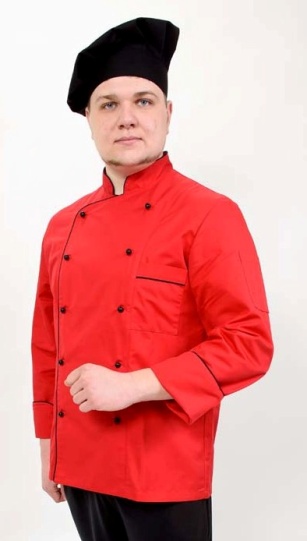 Модель 1К11101Куртка поварская,длинный рукав, накладной нагрудный карманМодель 1К11101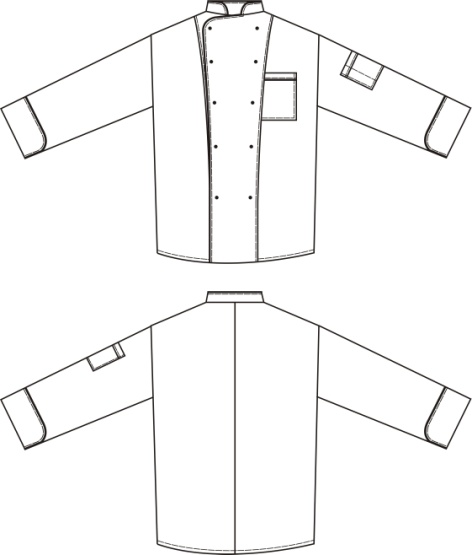 Куртка прямого силуэта с втачным рукавом и воротником-стойкой. Рукав с отворотом, на левой детали рукава расположен накладной карман. На переде изделия расположены рельефные швы, на левой части переда расположен накладной карман.  По отлету воротника, краю рукава, верхнему краю нагрудного кармана,  краю борта проложен кант, шириной 0,2см. Застежка смещенная, осуществляется на 10 петель и пуговицы «пукля». Возможно комбинирование двух расцветок материала в одной модели.Ткань «Ребекка»:разм: 42-50р. 3500-00 руб. разм: 52-64р. 3900-00 руб. Ткань «Клопман»: разм: 42-50р. 2400-00 руб. разм: 52-64р. 2700-00 руб. Ткань «Премьер»\ «Бари»: разм: 42-50р. 1600-00 руб.         разм: 52-64р. 1800-00 руб.Куртка прямого силуэта с втачным рукавом и воротником-стойкой. Рукав с отворотом, на левой детали рукава расположен накладной карман. На переде изделия расположены рельефные швы, на левой части переда расположен накладной карман.  По отлету воротника, краю рукава, верхнему краю нагрудного кармана,  краю борта проложен кант, шириной 0,2см. Застежка смещенная, осуществляется на 10 петель и пуговицы «пукля». Возможно комбинирование двух расцветок материала в одной модели.Ткань «Ребекка»:разм: 42-50р. 3500-00 руб. разм: 52-64р. 3900-00 руб. Ткань «Клопман»: разм: 42-50р. 2400-00 руб. разм: 52-64р. 2700-00 руб. Ткань «Премьер»\ «Бари»: разм: 42-50р. 1600-00 руб.         разм: 52-64р. 1800-00 руб.Куртка прямого силуэта с втачным рукавом и воротником-стойкой. Рукав с отворотом, на левой детали рукава расположен накладной карман. На переде изделия расположены рельефные швы, на левой части переда расположен накладной карман.  По отлету воротника, краю рукава, верхнему краю нагрудного кармана,  краю борта проложен кант, шириной 0,2см. Застежка смещенная, осуществляется на 10 петель и пуговицы «пукля». Возможно комбинирование двух расцветок материала в одной модели.Ткань «Ребекка»:разм: 42-50р. 3500-00 руб. разм: 52-64р. 3900-00 руб. Ткань «Клопман»: разм: 42-50р. 2400-00 руб. разм: 52-64р. 2700-00 руб. Ткань «Премьер»\ «Бари»: разм: 42-50р. 1600-00 руб.         разм: 52-64р. 1800-00 руб.Куртка прямого силуэта с втачным рукавом и воротником-стойкой. Рукав с отворотом, на левой детали рукава расположен накладной карман. На переде изделия расположены рельефные швы, на левой части переда расположен накладной карман.  По отлету воротника, краю рукава, верхнему краю нагрудного кармана,  краю борта проложен кант, шириной 0,2см. Застежка смещенная, осуществляется на 10 петель и пуговицы «пукля». Возможно комбинирование двух расцветок материала в одной модели.Ткань «Ребекка»:разм: 42-50р. 3500-00 руб. разм: 52-64р. 3900-00 руб. Ткань «Клопман»: разм: 42-50р. 2400-00 руб. разм: 52-64р. 2700-00 руб. Ткань «Премьер»\ «Бари»: разм: 42-50р. 1600-00 руб.         разм: 52-64р. 1800-00 руб.Куртка поварская,длинный рукав, без нагрудного кармана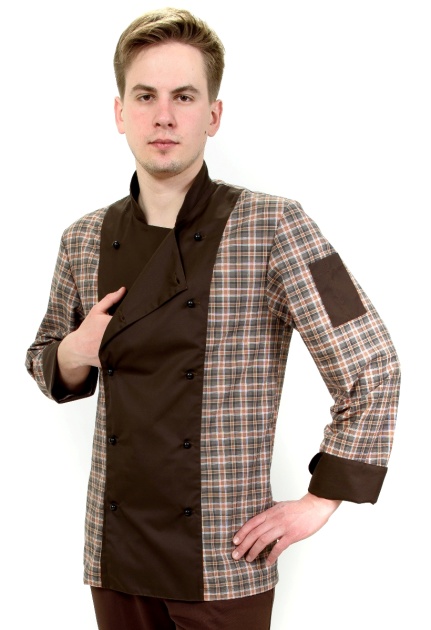 Модель 1К11201Куртка поварская,длинный рукав, без нагрудного карманаМодель 1К11201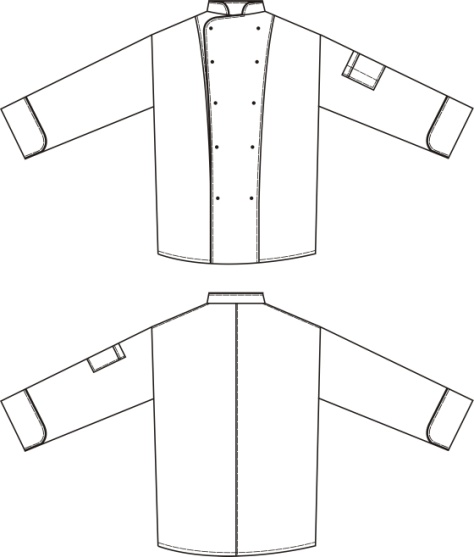 Куртка прямого силуэта с втачным рукавом и воротником-стойкой. Рукав с отворотом, на левой детали рукава расположен накладной карман. На переде изделия расположены рельефные швы. Застежка смещенная, осуществляется на 10 петель и пуговицы «пукля». Возможна отделка кантом и  комбинирование двух расцветок материала в одной модели.Ткань «Ребекка»: разм: 42-50р. 3500-00 руб. разм: 52-64р. 3900-00 руб. Ткань «Клопман»: разм: 42-50р. 2400-00 руб. разм: 52-64р. 2700-00 руб. Ткань «Премьер»\ «Бари»: разм: 42-50р. 1600-00 руб.         разм: 52-64р. 1800-00 руб. Куртка прямого силуэта с втачным рукавом и воротником-стойкой. Рукав с отворотом, на левой детали рукава расположен накладной карман. На переде изделия расположены рельефные швы. Застежка смещенная, осуществляется на 10 петель и пуговицы «пукля». Возможна отделка кантом и  комбинирование двух расцветок материала в одной модели.Ткань «Ребекка»: разм: 42-50р. 3500-00 руб. разм: 52-64р. 3900-00 руб. Ткань «Клопман»: разм: 42-50р. 2400-00 руб. разм: 52-64р. 2700-00 руб. Ткань «Премьер»\ «Бари»: разм: 42-50р. 1600-00 руб.         разм: 52-64р. 1800-00 руб. Куртка прямого силуэта с втачным рукавом и воротником-стойкой. Рукав с отворотом, на левой детали рукава расположен накладной карман. На переде изделия расположены рельефные швы. Застежка смещенная, осуществляется на 10 петель и пуговицы «пукля». Возможна отделка кантом и  комбинирование двух расцветок материала в одной модели.Ткань «Ребекка»: разм: 42-50р. 3500-00 руб. разм: 52-64р. 3900-00 руб. Ткань «Клопман»: разм: 42-50р. 2400-00 руб. разм: 52-64р. 2700-00 руб. Ткань «Премьер»\ «Бари»: разм: 42-50р. 1600-00 руб.         разм: 52-64р. 1800-00 руб. Куртка прямого силуэта с втачным рукавом и воротником-стойкой. Рукав с отворотом, на левой детали рукава расположен накладной карман. На переде изделия расположены рельефные швы. Застежка смещенная, осуществляется на 10 петель и пуговицы «пукля». Возможна отделка кантом и  комбинирование двух расцветок материала в одной модели.Ткань «Ребекка»: разм: 42-50р. 3500-00 руб. разм: 52-64р. 3900-00 руб. Ткань «Клопман»: разм: 42-50р. 2400-00 руб. разм: 52-64р. 2700-00 руб. Ткань «Премьер»\ «Бари»: разм: 42-50р. 1600-00 руб.         разм: 52-64р. 1800-00 руб. Куртка поварская,длинный рукав, прорезной нагрудный карман с листочкой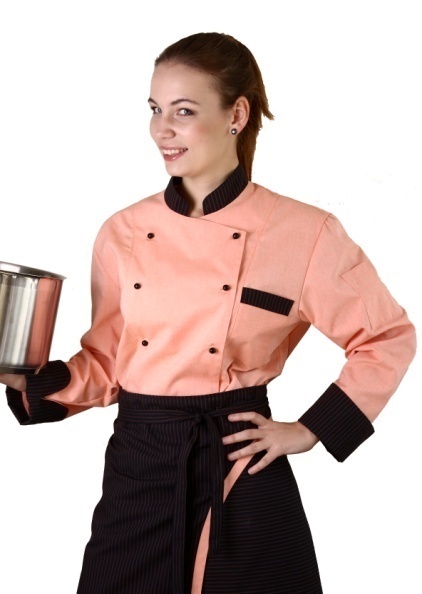 Модель 1К11201Куртка поварская,длинный рукав, прорезной нагрудный карман с листочкойМодель 1К11201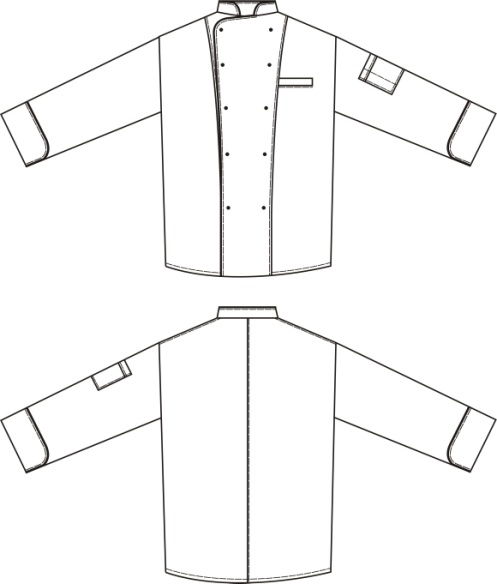 Куртка прямого силуэта с втачным рукавом и воротником-стойкой. Рукав с отворотом, на левой детали рукава расположен накладной карман. На переде изделия расположены рельефные швы, на левой части переда расположен прорезной карман с листочкой. Застежка смещенная, осуществляется на 10 петель и пуговицы «пукля». Возможна отделка кантом и  комбинирование двух расцветок материала в одной модели. Ткань «Ребекка»: разм: 42-50р. 3500-00 руб. разм: 52-64р. 3900-00 руб. Ткань «Клопман»: разм: 42-50р. 2400-00 руб. разм: 52-64р. 2700-00 руб. Ткань «Премьер»\ «Бари»: разм: 42-50р. 1600-00 руб.         разм: 52-64р. 1800-00 руб.Куртка прямого силуэта с втачным рукавом и воротником-стойкой. Рукав с отворотом, на левой детали рукава расположен накладной карман. На переде изделия расположены рельефные швы, на левой части переда расположен прорезной карман с листочкой. Застежка смещенная, осуществляется на 10 петель и пуговицы «пукля». Возможна отделка кантом и  комбинирование двух расцветок материала в одной модели. Ткань «Ребекка»: разм: 42-50р. 3500-00 руб. разм: 52-64р. 3900-00 руб. Ткань «Клопман»: разм: 42-50р. 2400-00 руб. разм: 52-64р. 2700-00 руб. Ткань «Премьер»\ «Бари»: разм: 42-50р. 1600-00 руб.         разм: 52-64р. 1800-00 руб.Куртка прямого силуэта с втачным рукавом и воротником-стойкой. Рукав с отворотом, на левой детали рукава расположен накладной карман. На переде изделия расположены рельефные швы, на левой части переда расположен прорезной карман с листочкой. Застежка смещенная, осуществляется на 10 петель и пуговицы «пукля». Возможна отделка кантом и  комбинирование двух расцветок материала в одной модели. Ткань «Ребекка»: разм: 42-50р. 3500-00 руб. разм: 52-64р. 3900-00 руб. Ткань «Клопман»: разм: 42-50р. 2400-00 руб. разм: 52-64р. 2700-00 руб. Ткань «Премьер»\ «Бари»: разм: 42-50р. 1600-00 руб.         разм: 52-64р. 1800-00 руб.Куртка прямого силуэта с втачным рукавом и воротником-стойкой. Рукав с отворотом, на левой детали рукава расположен накладной карман. На переде изделия расположены рельефные швы, на левой части переда расположен прорезной карман с листочкой. Застежка смещенная, осуществляется на 10 петель и пуговицы «пукля». Возможна отделка кантом и  комбинирование двух расцветок материала в одной модели. Ткань «Ребекка»: разм: 42-50р. 3500-00 руб. разм: 52-64р. 3900-00 руб. Ткань «Клопман»: разм: 42-50р. 2400-00 руб. разм: 52-64р. 2700-00 руб. Ткань «Премьер»\ «Бари»: разм: 42-50р. 1600-00 руб.         разм: 52-64р. 1800-00 руб.Куртка поварская,длинный рукав, застежка на кнопки, отрезная планка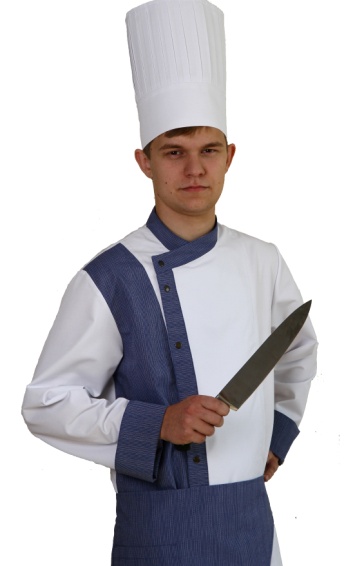 Модель 1КШ1504Куртка поварская,длинный рукав, застежка на кнопки, отрезная планкаМодель 1КШ1504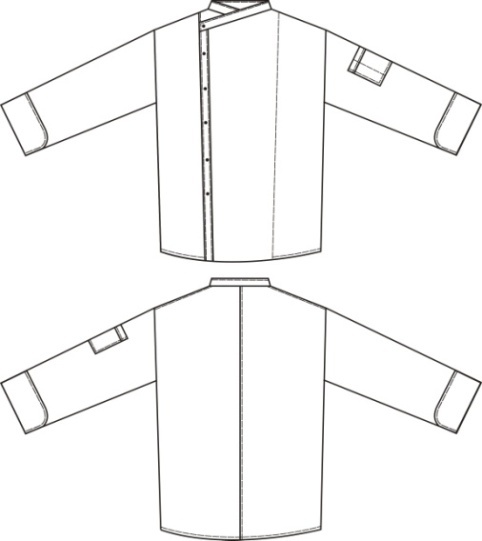 Куртка прямого силуэта с втачным рукавом и воротником-стойкой. Рукав с отворотом, на левой детали рукава расположен накладной карман. Застежка смещенная, с отрезной планкой, осуществляется на 6 металлических кнопок. Возможно комбинирование двух расцветок материала в одной модели. Ткань «Ребекка»: разм: 42-50р. 3600-00 руб. разм: 52-64р. 4000-00 руб. Ткань «Клопман»: разм: 42-50р. 2450-00 руб. разм: 52-64р. 2700-00 руб. Ткань «Премьер»\ «Бари»: разм: 42-50р. 1650-00 руб.         разм: 52-64р. 1950-00 руб. Куртка прямого силуэта с втачным рукавом и воротником-стойкой. Рукав с отворотом, на левой детали рукава расположен накладной карман. Застежка смещенная, с отрезной планкой, осуществляется на 6 металлических кнопок. Возможно комбинирование двух расцветок материала в одной модели. Ткань «Ребекка»: разм: 42-50р. 3600-00 руб. разм: 52-64р. 4000-00 руб. Ткань «Клопман»: разм: 42-50р. 2450-00 руб. разм: 52-64р. 2700-00 руб. Ткань «Премьер»\ «Бари»: разм: 42-50р. 1650-00 руб.         разм: 52-64р. 1950-00 руб. Куртка прямого силуэта с втачным рукавом и воротником-стойкой. Рукав с отворотом, на левой детали рукава расположен накладной карман. Застежка смещенная, с отрезной планкой, осуществляется на 6 металлических кнопок. Возможно комбинирование двух расцветок материала в одной модели. Ткань «Ребекка»: разм: 42-50р. 3600-00 руб. разм: 52-64р. 4000-00 руб. Ткань «Клопман»: разм: 42-50р. 2450-00 руб. разм: 52-64р. 2700-00 руб. Ткань «Премьер»\ «Бари»: разм: 42-50р. 1650-00 руб.         разм: 52-64р. 1950-00 руб. Куртка прямого силуэта с втачным рукавом и воротником-стойкой. Рукав с отворотом, на левой детали рукава расположен накладной карман. Застежка смещенная, с отрезной планкой, осуществляется на 6 металлических кнопок. Возможно комбинирование двух расцветок материала в одной модели. Ткань «Ребекка»: разм: 42-50р. 3600-00 руб. разм: 52-64р. 4000-00 руб. Ткань «Клопман»: разм: 42-50р. 2450-00 руб. разм: 52-64р. 2700-00 руб. Ткань «Премьер»\ «Бари»: разм: 42-50р. 1650-00 руб.         разм: 52-64р. 1950-00 руб. Куртка поварская,длинный рукав, асимметричная застежка на кнопки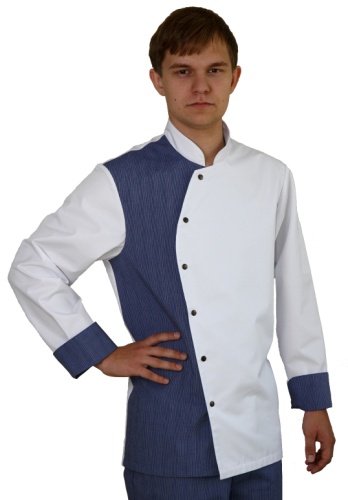 Модель 1К21504Куртка поварская,длинный рукав, асимметричная застежка на кнопкиМодель 1К21504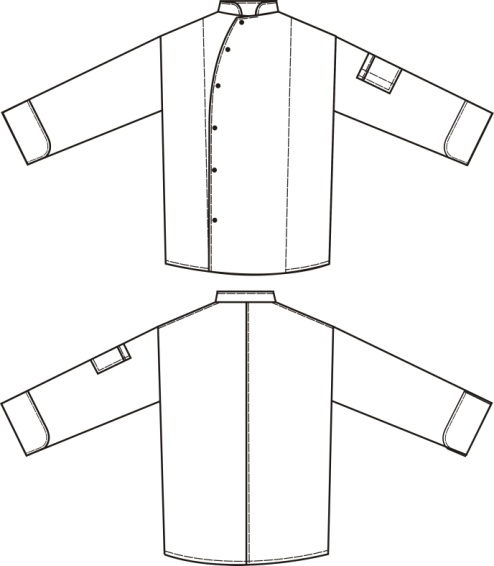 Куртка прямого силуэта с втачным рукавом и воротником-стойкой. Рукав с отворотом, на левой детали рукава расположен накладной карман. Застежка смещенная, осуществляется на 6 металлических кнопок. Возможна отделка кантом и  комбинирование двух расцветок материала в одной модели. Ткань «Ребекка»: разм: 42-50р. 3550-00 руб. разм: 52-64р. 4000-00 руб. Ткань «Клопман»: разм: 42-50р. 2000-00 руб. разм: 52-64р. 2000-00 руб. Ткань «Премьер»\ «Бари»: разм: 42-50р. 1400-00 руб.         разм: 52-64р. 1600-00 руб. Куртка прямого силуэта с втачным рукавом и воротником-стойкой. Рукав с отворотом, на левой детали рукава расположен накладной карман. Застежка смещенная, осуществляется на 6 металлических кнопок. Возможна отделка кантом и  комбинирование двух расцветок материала в одной модели. Ткань «Ребекка»: разм: 42-50р. 3550-00 руб. разм: 52-64р. 4000-00 руб. Ткань «Клопман»: разм: 42-50р. 2000-00 руб. разм: 52-64р. 2000-00 руб. Ткань «Премьер»\ «Бари»: разм: 42-50р. 1400-00 руб.         разм: 52-64р. 1600-00 руб. Куртка прямого силуэта с втачным рукавом и воротником-стойкой. Рукав с отворотом, на левой детали рукава расположен накладной карман. Застежка смещенная, осуществляется на 6 металлических кнопок. Возможна отделка кантом и  комбинирование двух расцветок материала в одной модели. Ткань «Ребекка»: разм: 42-50р. 3550-00 руб. разм: 52-64р. 4000-00 руб. Ткань «Клопман»: разм: 42-50р. 2000-00 руб. разм: 52-64р. 2000-00 руб. Ткань «Премьер»\ «Бари»: разм: 42-50р. 1400-00 руб.         разм: 52-64р. 1600-00 руб. Куртка прямого силуэта с втачным рукавом и воротником-стойкой. Рукав с отворотом, на левой детали рукава расположен накладной карман. Застежка смещенная, осуществляется на 6 металлических кнопок. Возможна отделка кантом и  комбинирование двух расцветок материала в одной модели. Ткань «Ребекка»: разм: 42-50р. 3550-00 руб. разм: 52-64р. 4000-00 руб. Ткань «Клопман»: разм: 42-50р. 2000-00 руб. разм: 52-64р. 2000-00 руб. Ткань «Премьер»\ «Бари»: разм: 42-50р. 1400-00 руб.         разм: 52-64р. 1600-00 руб. Куртка поварская с «заплаткой» на рукаве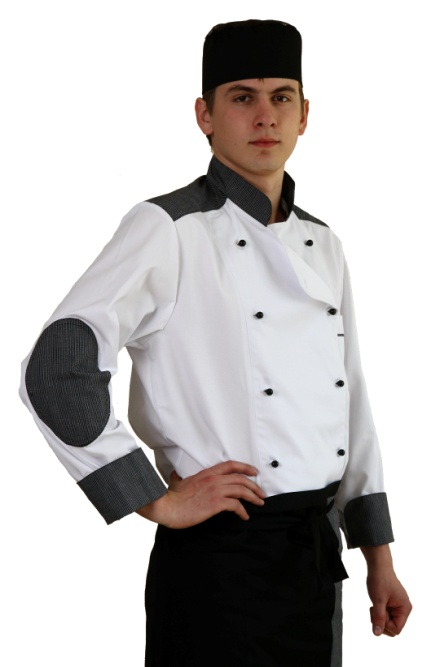 Модель 1К11701Куртка поварская с «заплаткой» на рукавеМодель 1К11701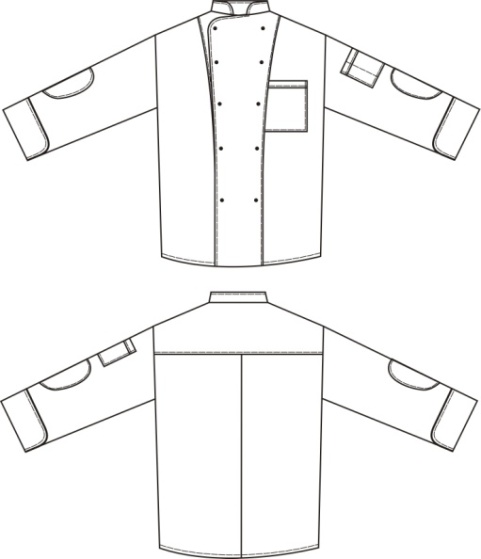     Куртка прямого силуэта с втачным рукавом и воротником-стойкой. Рукав с отворотом, на левой детали рукава расположен накладной карман. На деталях рукава на уровне локтя расположена накладная деталь, имитирующая заплатку. На переде изделия выполнены рельефные швы, на левой части переда расположен накладной карман. Спинка на кокетке. По верхнему краю нагрудного кармана проложен кант, шириной . Застежка смещенная, осуществляется на 10 петель и пуговицы «пукля».      Возможно комбинирование двух расцветок материала в одной модели. Ткань «Ребекка»: разм: 42-50р. 3500-00 руб. разм: 52-64р. 3950-00 руб. Ткань «Клопман»: разм: 42-50р. 2500-00 руб. разм: 52-64р. 2750-00 руб. Ткань «Премьер»\ «Бари»: разм: 42-50р. 1600-00 руб.         разм: 52-64р. 1800-00 руб.     Куртка прямого силуэта с втачным рукавом и воротником-стойкой. Рукав с отворотом, на левой детали рукава расположен накладной карман. На деталях рукава на уровне локтя расположена накладная деталь, имитирующая заплатку. На переде изделия выполнены рельефные швы, на левой части переда расположен накладной карман. Спинка на кокетке. По верхнему краю нагрудного кармана проложен кант, шириной . Застежка смещенная, осуществляется на 10 петель и пуговицы «пукля».      Возможно комбинирование двух расцветок материала в одной модели. Ткань «Ребекка»: разм: 42-50р. 3500-00 руб. разм: 52-64р. 3950-00 руб. Ткань «Клопман»: разм: 42-50р. 2500-00 руб. разм: 52-64р. 2750-00 руб. Ткань «Премьер»\ «Бари»: разм: 42-50р. 1600-00 руб.         разм: 52-64р. 1800-00 руб.     Куртка прямого силуэта с втачным рукавом и воротником-стойкой. Рукав с отворотом, на левой детали рукава расположен накладной карман. На деталях рукава на уровне локтя расположена накладная деталь, имитирующая заплатку. На переде изделия выполнены рельефные швы, на левой части переда расположен накладной карман. Спинка на кокетке. По верхнему краю нагрудного кармана проложен кант, шириной . Застежка смещенная, осуществляется на 10 петель и пуговицы «пукля».      Возможно комбинирование двух расцветок материала в одной модели. Ткань «Ребекка»: разм: 42-50р. 3500-00 руб. разм: 52-64р. 3950-00 руб. Ткань «Клопман»: разм: 42-50р. 2500-00 руб. разм: 52-64р. 2750-00 руб. Ткань «Премьер»\ «Бари»: разм: 42-50р. 1600-00 руб.         разм: 52-64р. 1800-00 руб.     Куртка прямого силуэта с втачным рукавом и воротником-стойкой. Рукав с отворотом, на левой детали рукава расположен накладной карман. На деталях рукава на уровне локтя расположена накладная деталь, имитирующая заплатку. На переде изделия выполнены рельефные швы, на левой части переда расположен накладной карман. Спинка на кокетке. По верхнему краю нагрудного кармана проложен кант, шириной . Застежка смещенная, осуществляется на 10 петель и пуговицы «пукля».      Возможно комбинирование двух расцветок материала в одной модели. Ткань «Ребекка»: разм: 42-50р. 3500-00 руб. разм: 52-64р. 3950-00 руб. Ткань «Клопман»: разм: 42-50р. 2500-00 руб. разм: 52-64р. 2750-00 руб. Ткань «Премьер»\ «Бари»: разм: 42-50р. 1600-00 руб.         разм: 52-64р. 1800-00 руб. Куртка «Шеф-повар»,длинный рукав, потайная застежка на кнопки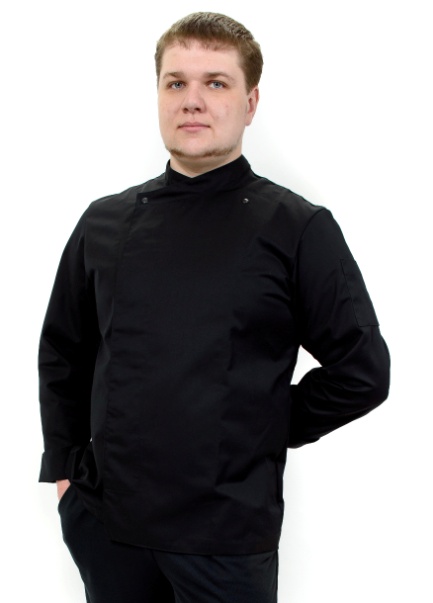 Модель 1КШ1005Куртка «Шеф-повар»,длинный рукав, потайная застежка на кнопкиМодель 1КШ1005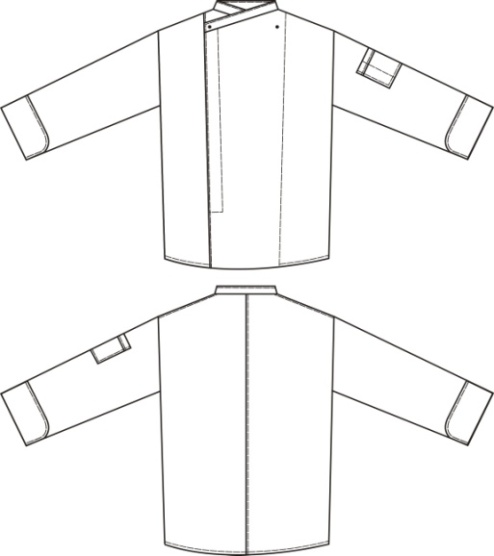 Куртка прямого силуэта с втачным рукавом и воротником-стойкой. Рукав с отворотом, на левой детали рукава расположен накладной карман. Застежка потайная, смещенная,  осуществляется на 7 металлических кнопок.  Возможно комбинирование двух расцветок материала в одной модели и отделка кантом. Ткань «Ребекка»: разм: 42-50р. 3550-00 руб. разм: 52-64р. 3950-00 руб. Ткань «Клопман», «Тередо»: разм: 42-50р. 2500-00 руб. разм: 52-64р. 2750-00 руб. Ткань «Премьер»\ «Бари»: разм: 42-50р. 1550-00 руб.         разм: 52-64р. 1850-00 руб.  Куртка прямого силуэта с втачным рукавом и воротником-стойкой. Рукав с отворотом, на левой детали рукава расположен накладной карман. Застежка потайная, смещенная,  осуществляется на 7 металлических кнопок.  Возможно комбинирование двух расцветок материала в одной модели и отделка кантом. Ткань «Ребекка»: разм: 42-50р. 3550-00 руб. разм: 52-64р. 3950-00 руб. Ткань «Клопман», «Тередо»: разм: 42-50р. 2500-00 руб. разм: 52-64р. 2750-00 руб. Ткань «Премьер»\ «Бари»: разм: 42-50р. 1550-00 руб.         разм: 52-64р. 1850-00 руб.  Куртка прямого силуэта с втачным рукавом и воротником-стойкой. Рукав с отворотом, на левой детали рукава расположен накладной карман. Застежка потайная, смещенная,  осуществляется на 7 металлических кнопок.  Возможно комбинирование двух расцветок материала в одной модели и отделка кантом. Ткань «Ребекка»: разм: 42-50р. 3550-00 руб. разм: 52-64р. 3950-00 руб. Ткань «Клопман», «Тередо»: разм: 42-50р. 2500-00 руб. разм: 52-64р. 2750-00 руб. Ткань «Премьер»\ «Бари»: разм: 42-50р. 1550-00 руб.         разм: 52-64р. 1850-00 руб.  Куртка прямого силуэта с втачным рукавом и воротником-стойкой. Рукав с отворотом, на левой детали рукава расположен накладной карман. Застежка потайная, смещенная,  осуществляется на 7 металлических кнопок.  Возможно комбинирование двух расцветок материала в одной модели и отделка кантом. Ткань «Ребекка»: разм: 42-50р. 3550-00 руб. разм: 52-64р. 3950-00 руб. Ткань «Клопман», «Тередо»: разм: 42-50р. 2500-00 руб. разм: 52-64р. 2750-00 руб. Ткань «Премьер»\ «Бари»: разм: 42-50р. 1550-00 руб.         разм: 52-64р. 1850-00 руб.  Куртка «Шеф-повар»,длинный рукав, застежка на кнопки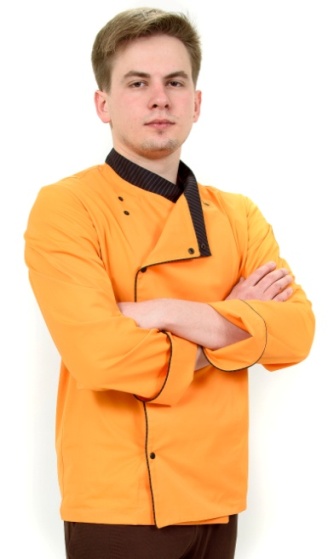 Модель 1КШ1304Куртка «Шеф-повар»,длинный рукав, застежка на кнопкиМодель 1КШ1304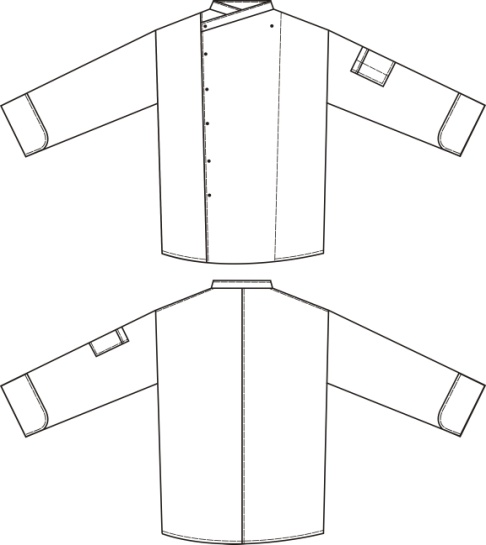 Куртка прямого силуэта с втачным рукавом и воротником-стойкой. Рукав с отворотом, на левой детали рукава расположен накладной карман. Застежка смещенная, осуществляется на 7 металлических кнопок. Возможно комбинирование двух расцветок материала в одной модели и отделка кантом. Ткань «Ребекка»: разм: 42-50р. 3550-00 руб. разм: 52-64р. 3950-00 руб. Ткань «Клопман» «Тередо»: разм: 42-50р. 2500-00 руб. разм: 52-64р. 2750-00 руб. Ткань «Премьер»\ «Бари»: разм: 42-50р. 1600-00 руб. разм: 52-64р. 1850-00 руб.Куртка прямого силуэта с втачным рукавом и воротником-стойкой. Рукав с отворотом, на левой детали рукава расположен накладной карман. Застежка смещенная, осуществляется на 7 металлических кнопок. Возможно комбинирование двух расцветок материала в одной модели и отделка кантом. Ткань «Ребекка»: разм: 42-50р. 3550-00 руб. разм: 52-64р. 3950-00 руб. Ткань «Клопман» «Тередо»: разм: 42-50р. 2500-00 руб. разм: 52-64р. 2750-00 руб. Ткань «Премьер»\ «Бари»: разм: 42-50р. 1600-00 руб. разм: 52-64р. 1850-00 руб.Куртка прямого силуэта с втачным рукавом и воротником-стойкой. Рукав с отворотом, на левой детали рукава расположен накладной карман. Застежка смещенная, осуществляется на 7 металлических кнопок. Возможно комбинирование двух расцветок материала в одной модели и отделка кантом. Ткань «Ребекка»: разм: 42-50р. 3550-00 руб. разм: 52-64р. 3950-00 руб. Ткань «Клопман» «Тередо»: разм: 42-50р. 2500-00 руб. разм: 52-64р. 2750-00 руб. Ткань «Премьер»\ «Бари»: разм: 42-50р. 1600-00 руб. разм: 52-64р. 1850-00 руб.Куртка прямого силуэта с втачным рукавом и воротником-стойкой. Рукав с отворотом, на левой детали рукава расположен накладной карман. Застежка смещенная, осуществляется на 7 металлических кнопок. Возможно комбинирование двух расцветок материала в одной модели и отделка кантом. Ткань «Ребекка»: разм: 42-50р. 3550-00 руб. разм: 52-64р. 3950-00 руб. Ткань «Клопман» «Тередо»: разм: 42-50р. 2500-00 руб. разм: 52-64р. 2750-00 руб. Ткань «Премьер»\ «Бари»: разм: 42-50р. 1600-00 руб. разм: 52-64р. 1850-00 руб.Куртка поварская, воротник – флаг России, длинный рукав
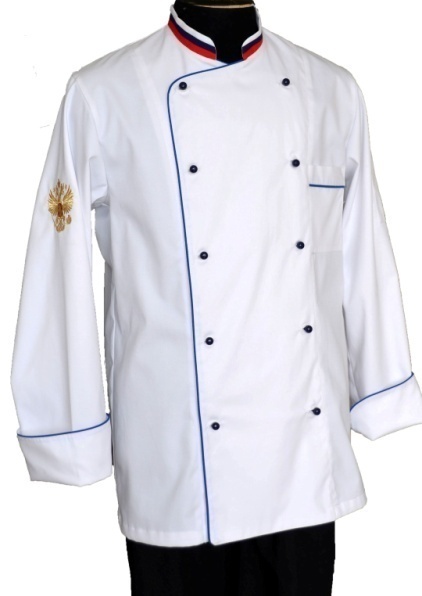 Куртка поварская, воротник – флаг России, длинный рукав
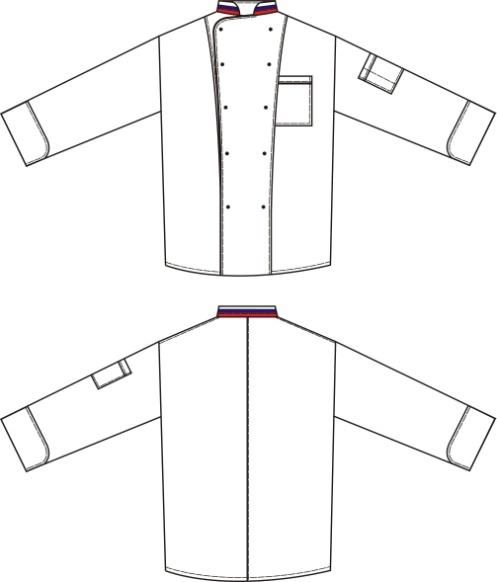 Куртка прямого силуэта с втачным рукавом и воротником-стойкой. Рукав с отворотом, на левом рукаве карман. Воротник выполнен в виде расцветки флага России. На переде изделия расположены рельефные швы, на левой части переда расположен накладной карман. По краю рукава, верхнему краю нагрудного кармана,  краю борта проложен кант, шириной . Застежка смещенная, осуществляется на 10 петель и пуговицы «пукля». Ткань «Ребекка»: разм: 42-50р. 3800-00 руб.разм: 52-64р. 4200-00 руб.Ткань «Клопман»: разм: 42-50р. 2650-00 руб.разм: 52-64р. 3000-00 руб.Ткань «Премьер»\ «Бари»: разм: 42-50р. 1850-00 руб.разм: 52-64р. 2100-00 руб.Куртка прямого силуэта с втачным рукавом и воротником-стойкой. Рукав с отворотом, на левом рукаве карман. Воротник выполнен в виде расцветки флага России. На переде изделия расположены рельефные швы, на левой части переда расположен накладной карман. По краю рукава, верхнему краю нагрудного кармана,  краю борта проложен кант, шириной . Застежка смещенная, осуществляется на 10 петель и пуговицы «пукля». Ткань «Ребекка»: разм: 42-50р. 3800-00 руб.разм: 52-64р. 4200-00 руб.Ткань «Клопман»: разм: 42-50р. 2650-00 руб.разм: 52-64р. 3000-00 руб.Ткань «Премьер»\ «Бари»: разм: 42-50р. 1850-00 руб.разм: 52-64р. 2100-00 руб.Куртка прямого силуэта с втачным рукавом и воротником-стойкой. Рукав с отворотом, на левом рукаве карман. Воротник выполнен в виде расцветки флага России. На переде изделия расположены рельефные швы, на левой части переда расположен накладной карман. По краю рукава, верхнему краю нагрудного кармана,  краю борта проложен кант, шириной . Застежка смещенная, осуществляется на 10 петель и пуговицы «пукля». Ткань «Ребекка»: разм: 42-50р. 3800-00 руб.разм: 52-64р. 4200-00 руб.Ткань «Клопман»: разм: 42-50р. 2650-00 руб.разм: 52-64р. 3000-00 руб.Ткань «Премьер»\ «Бари»: разм: 42-50р. 1850-00 руб.разм: 52-64р. 2100-00 руб.Куртка прямого силуэта с втачным рукавом и воротником-стойкой. Рукав с отворотом, на левом рукаве карман. Воротник выполнен в виде расцветки флага России. На переде изделия расположены рельефные швы, на левой части переда расположен накладной карман. По краю рукава, верхнему краю нагрудного кармана,  краю борта проложен кант, шириной . Застежка смещенная, осуществляется на 10 петель и пуговицы «пукля». Ткань «Ребекка»: разм: 42-50р. 3800-00 руб.разм: 52-64р. 4200-00 руб.Ткань «Клопман»: разм: 42-50р. 2650-00 руб.разм: 52-64р. 3000-00 руб.Ткань «Премьер»\ «Бари»: разм: 42-50р. 1850-00 руб.разм: 52-64р. 2100-00 руб.Куртка «Шеф-повар»,воротник – флаг России, застежка на кнопки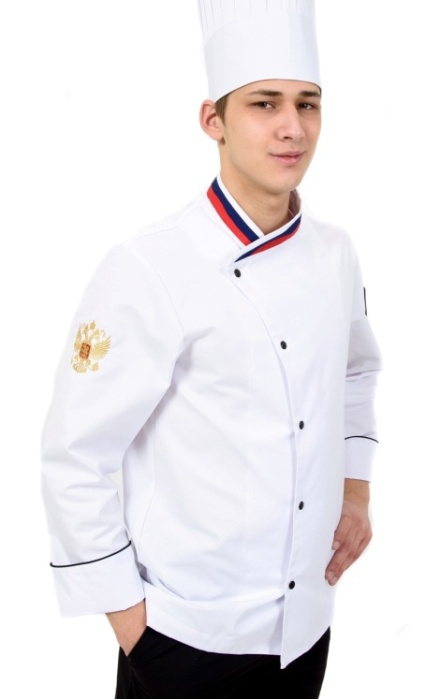 Модель 1К41104Куртка «Шеф-повар»,воротник – флаг России, застежка на кнопкиМодель 1К41104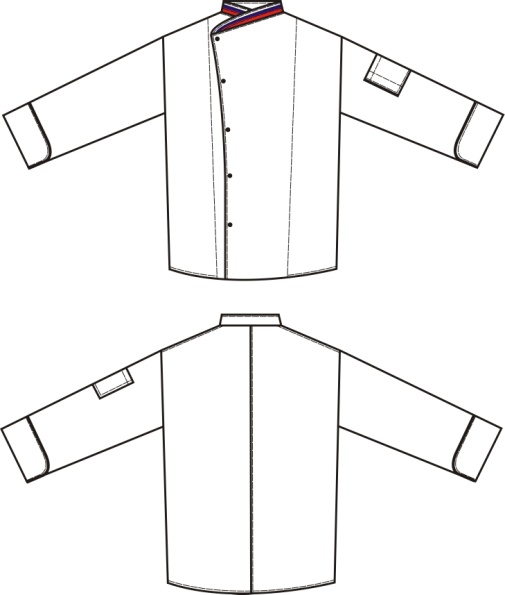 Куртка прямого силуэта с втачным рукавом и воротником-стойкой. Рукав с отворотом, на левой детали рукава расположен накладной карман. Воротник выполнен в виде расцветки флага. По краю рукава и левой стороне накладного кармана проложен кант, шириной .  Застежка смещенная, осуществляется на 5 металлических кнопок.Возможно комбинирование двух расцветок материала в одной модели. Ткань «Ребекка»: разм: 42-50р. 3900-00 руб.разм: 52-64р. 4300-00 руб.Ткань «Клопман»: разм: 42-50р. 2750-00 руб.разм: 52-64р. 3100-00 руб.Ткань «Премьер»\ «Бари»: разм: 42-50р. 2300-00 руб.разм: 52-64р. 2500-00 руб.Куртка прямого силуэта с втачным рукавом и воротником-стойкой. Рукав с отворотом, на левой детали рукава расположен накладной карман. Воротник выполнен в виде расцветки флага. По краю рукава и левой стороне накладного кармана проложен кант, шириной .  Застежка смещенная, осуществляется на 5 металлических кнопок.Возможно комбинирование двух расцветок материала в одной модели. Ткань «Ребекка»: разм: 42-50р. 3900-00 руб.разм: 52-64р. 4300-00 руб.Ткань «Клопман»: разм: 42-50р. 2750-00 руб.разм: 52-64р. 3100-00 руб.Ткань «Премьер»\ «Бари»: разм: 42-50р. 2300-00 руб.разм: 52-64р. 2500-00 руб.Куртка прямого силуэта с втачным рукавом и воротником-стойкой. Рукав с отворотом, на левой детали рукава расположен накладной карман. Воротник выполнен в виде расцветки флага. По краю рукава и левой стороне накладного кармана проложен кант, шириной .  Застежка смещенная, осуществляется на 5 металлических кнопок.Возможно комбинирование двух расцветок материала в одной модели. Ткань «Ребекка»: разм: 42-50р. 3900-00 руб.разм: 52-64р. 4300-00 руб.Ткань «Клопман»: разм: 42-50р. 2750-00 руб.разм: 52-64р. 3100-00 руб.Ткань «Премьер»\ «Бари»: разм: 42-50р. 2300-00 руб.разм: 52-64р. 2500-00 руб.Куртка прямого силуэта с втачным рукавом и воротником-стойкой. Рукав с отворотом, на левой детали рукава расположен накладной карман. Воротник выполнен в виде расцветки флага. По краю рукава и левой стороне накладного кармана проложен кант, шириной .  Застежка смещенная, осуществляется на 5 металлических кнопок.Возможно комбинирование двух расцветок материала в одной модели. Ткань «Ребекка»: разм: 42-50р. 3900-00 руб.разм: 52-64р. 4300-00 руб.Ткань «Клопман»: разм: 42-50р. 2750-00 руб.разм: 52-64р. 3100-00 руб.Ткань «Премьер»\ «Бари»: разм: 42-50р. 2300-00 руб.разм: 52-64р. 2500-00 руб.Куртка поварская, однобортная, застежка на кнопки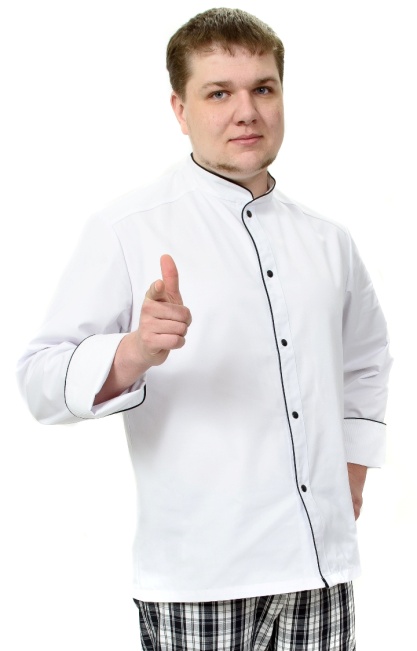 Модель 1К51104Куртка поварская, однобортная, застежка на кнопкиМодель 1К51104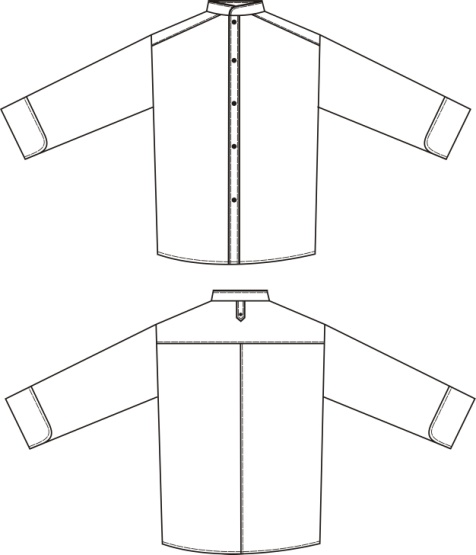 Куртка прямого силуэта с втачным рукавом и воротником-стойкой. Рукав с отворотом, на левом рукаве расположен накладной карман. Спинка на кокетке, которая переходит на перед изделия. На спинке со стороны воротника расположена пата. Застежка центральная с декоративной планкой, осуществляется на 5 металлических кнопок. На пате застежка осуществляется на 1 металлическую кнопку. По отлету воротника, краю борта и низу рукава проложен кант, шириной . Возможно комбинирование двух расцветок материала в одной модели. Ткань «Ребекка»: разм: 42-50р. 3500-00 руб. разм: 52-64р. 3900-00 руб. Ткань «Клопман»: разм: 42-50р. 2400-00 руб. разм: 52-64р. 2700-00 руб. Ткань «Премьер»\ «Бари»: разм: 42-50р. 1600-00 руб.         разм: 52-64р. 1800-00 руб.Куртка прямого силуэта с втачным рукавом и воротником-стойкой. Рукав с отворотом, на левом рукаве расположен накладной карман. Спинка на кокетке, которая переходит на перед изделия. На спинке со стороны воротника расположена пата. Застежка центральная с декоративной планкой, осуществляется на 5 металлических кнопок. На пате застежка осуществляется на 1 металлическую кнопку. По отлету воротника, краю борта и низу рукава проложен кант, шириной . Возможно комбинирование двух расцветок материала в одной модели. Ткань «Ребекка»: разм: 42-50р. 3500-00 руб. разм: 52-64р. 3900-00 руб. Ткань «Клопман»: разм: 42-50р. 2400-00 руб. разм: 52-64р. 2700-00 руб. Ткань «Премьер»\ «Бари»: разм: 42-50р. 1600-00 руб.         разм: 52-64р. 1800-00 руб.Куртка прямого силуэта с втачным рукавом и воротником-стойкой. Рукав с отворотом, на левом рукаве расположен накладной карман. Спинка на кокетке, которая переходит на перед изделия. На спинке со стороны воротника расположена пата. Застежка центральная с декоративной планкой, осуществляется на 5 металлических кнопок. На пате застежка осуществляется на 1 металлическую кнопку. По отлету воротника, краю борта и низу рукава проложен кант, шириной . Возможно комбинирование двух расцветок материала в одной модели. Ткань «Ребекка»: разм: 42-50р. 3500-00 руб. разм: 52-64р. 3900-00 руб. Ткань «Клопман»: разм: 42-50р. 2400-00 руб. разм: 52-64р. 2700-00 руб. Ткань «Премьер»\ «Бари»: разм: 42-50р. 1600-00 руб.         разм: 52-64р. 1800-00 руб.Куртка прямого силуэта с втачным рукавом и воротником-стойкой. Рукав с отворотом, на левом рукаве расположен накладной карман. Спинка на кокетке, которая переходит на перед изделия. На спинке со стороны воротника расположена пата. Застежка центральная с декоративной планкой, осуществляется на 5 металлических кнопок. На пате застежка осуществляется на 1 металлическую кнопку. По отлету воротника, краю борта и низу рукава проложен кант, шириной . Возможно комбинирование двух расцветок материала в одной модели. Ткань «Ребекка»: разм: 42-50р. 3500-00 руб. разм: 52-64р. 3900-00 руб. Ткань «Клопман»: разм: 42-50р. 2400-00 руб. разм: 52-64р. 2700-00 руб. Ткань «Премьер»\ «Бари»: разм: 42-50р. 1600-00 руб.         разм: 52-64р. 1800-00 руб.Куртка поварская, однобортная, с рельефными швами,длинный рукав с патой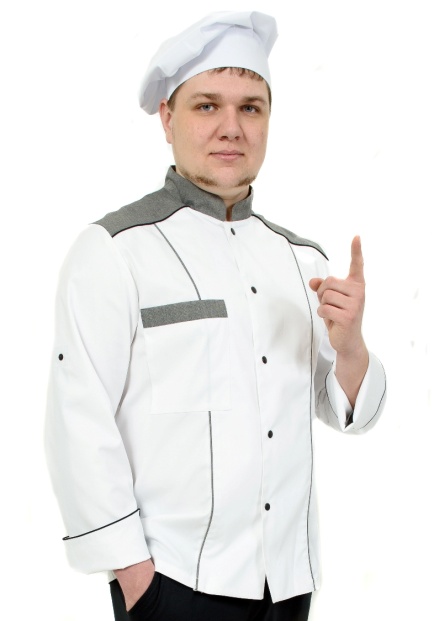 Модель 1К64304Куртка поварская, однобортная, с рельефными швами,длинный рукав с патойМодель 1К64304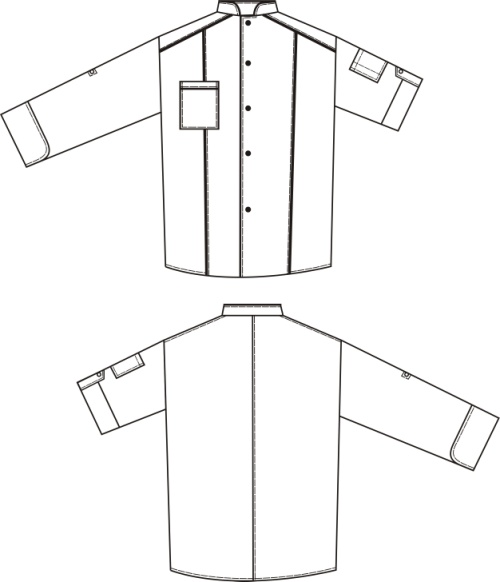 Куртка прямого силуэта с втачным рукавом и воротником-стойкой. Рукав с отворотом и патой, позволяющей регулировать длину рукава. На левой детали рукава расположен накладной карман. Перед на кокетке. На переде изделия расположены рельефные швы, на правой части переда расположен накладной карман. Застежка центральная, осуществляется на 5 металлических кнопок. По  нижнему краю деталей кокетки переда, рельефным швам и низу рукава проложен кант, шириной .Возможно комбинирование двух расцветок материала в одной модели.            Ткань «Ребекка»: разм: 42-50р. 3600-00 руб. разм: 52-64р. 4000-00 руб. Ткань «Клопман»: разм: 42-50р. 2500-00 руб. разм: 52-64р. 2750-00 руб. Ткань «Премьер»\ «Бари»: разм: 42-50р. 1650-00 руб.       разм: 52-64р. 1850-00 руб.Куртка прямого силуэта с втачным рукавом и воротником-стойкой. Рукав с отворотом и патой, позволяющей регулировать длину рукава. На левой детали рукава расположен накладной карман. Перед на кокетке. На переде изделия расположены рельефные швы, на правой части переда расположен накладной карман. Застежка центральная, осуществляется на 5 металлических кнопок. По  нижнему краю деталей кокетки переда, рельефным швам и низу рукава проложен кант, шириной .Возможно комбинирование двух расцветок материала в одной модели.            Ткань «Ребекка»: разм: 42-50р. 3600-00 руб. разм: 52-64р. 4000-00 руб. Ткань «Клопман»: разм: 42-50р. 2500-00 руб. разм: 52-64р. 2750-00 руб. Ткань «Премьер»\ «Бари»: разм: 42-50р. 1650-00 руб.       разм: 52-64р. 1850-00 руб.Куртка прямого силуэта с втачным рукавом и воротником-стойкой. Рукав с отворотом и патой, позволяющей регулировать длину рукава. На левой детали рукава расположен накладной карман. Перед на кокетке. На переде изделия расположены рельефные швы, на правой части переда расположен накладной карман. Застежка центральная, осуществляется на 5 металлических кнопок. По  нижнему краю деталей кокетки переда, рельефным швам и низу рукава проложен кант, шириной .Возможно комбинирование двух расцветок материала в одной модели.            Ткань «Ребекка»: разм: 42-50р. 3600-00 руб. разм: 52-64р. 4000-00 руб. Ткань «Клопман»: разм: 42-50р. 2500-00 руб. разм: 52-64р. 2750-00 руб. Ткань «Премьер»\ «Бари»: разм: 42-50р. 1650-00 руб.       разм: 52-64р. 1850-00 руб.Куртка прямого силуэта с втачным рукавом и воротником-стойкой. Рукав с отворотом и патой, позволяющей регулировать длину рукава. На левой детали рукава расположен накладной карман. Перед на кокетке. На переде изделия расположены рельефные швы, на правой части переда расположен накладной карман. Застежка центральная, осуществляется на 5 металлических кнопок. По  нижнему краю деталей кокетки переда, рельефным швам и низу рукава проложен кант, шириной .Возможно комбинирование двух расцветок материала в одной модели.            Ткань «Ребекка»: разм: 42-50р. 3600-00 руб. разм: 52-64р. 4000-00 руб. Ткань «Клопман»: разм: 42-50р. 2500-00 руб. разм: 52-64р. 2750-00 руб. Ткань «Премьер»\ «Бари»: разм: 42-50р. 1650-00 руб.       разм: 52-64р. 1850-00 руб.Куртка поварская, однобортная, стояче-отложной воротник, длинный рукав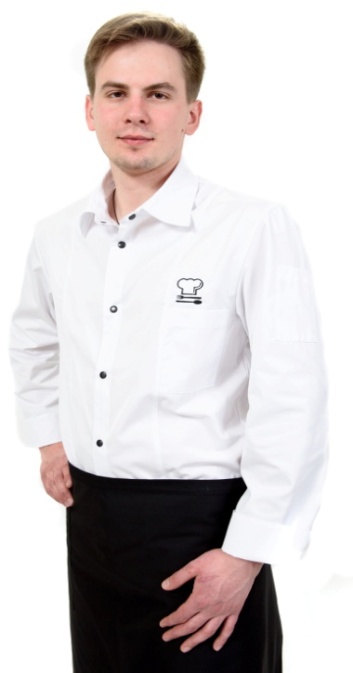 Модель 1К71004Куртка поварская, однобортная, стояче-отложной воротник, длинный рукавМодель 1К71004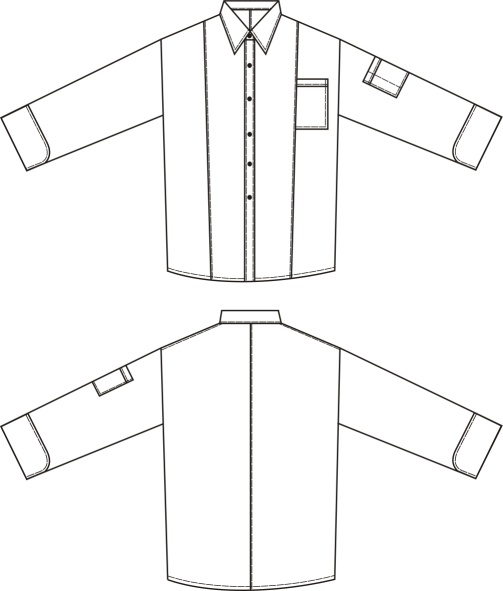 Куртка прямого силуэта с втачным одношовным рукавом и притачным стояче-отложным воротником. Рукав с отворотом, на левом рукаве расположен накладной карман. На переде изделия расположены рельефные швы. На левой части переда расположен накладной карман. Застежка центральная с декоративной планкой, осуществляется на 6 металлических кнопок. Возможна отделка кантом и  комбинирование двух расцветок материала в одной модели. Ткань «Ребекка»: разм: 42-50р. 3550-00 руб. разм: 52-64р. 3900-00 руб. Ткань «Клопман»: разм: 42-50р. 2400-00 руб. разм: 52-64р. 2700-00 руб. Ткань «Премьер»\ «Бари»: разм: 42-50р. 1600-00 руб.       разм: 52-64р. 1800-00 руб.Куртка прямого силуэта с втачным одношовным рукавом и притачным стояче-отложным воротником. Рукав с отворотом, на левом рукаве расположен накладной карман. На переде изделия расположены рельефные швы. На левой части переда расположен накладной карман. Застежка центральная с декоративной планкой, осуществляется на 6 металлических кнопок. Возможна отделка кантом и  комбинирование двух расцветок материала в одной модели. Ткань «Ребекка»: разм: 42-50р. 3550-00 руб. разм: 52-64р. 3900-00 руб. Ткань «Клопман»: разм: 42-50р. 2400-00 руб. разм: 52-64р. 2700-00 руб. Ткань «Премьер»\ «Бари»: разм: 42-50р. 1600-00 руб.       разм: 52-64р. 1800-00 руб.Куртка прямого силуэта с втачным одношовным рукавом и притачным стояче-отложным воротником. Рукав с отворотом, на левом рукаве расположен накладной карман. На переде изделия расположены рельефные швы. На левой части переда расположен накладной карман. Застежка центральная с декоративной планкой, осуществляется на 6 металлических кнопок. Возможна отделка кантом и  комбинирование двух расцветок материала в одной модели. Ткань «Ребекка»: разм: 42-50р. 3550-00 руб. разм: 52-64р. 3900-00 руб. Ткань «Клопман»: разм: 42-50р. 2400-00 руб. разм: 52-64р. 2700-00 руб. Ткань «Премьер»\ «Бари»: разм: 42-50р. 1600-00 руб.       разм: 52-64р. 1800-00 руб.Куртка прямого силуэта с втачным одношовным рукавом и притачным стояче-отложным воротником. Рукав с отворотом, на левом рукаве расположен накладной карман. На переде изделия расположены рельефные швы. На левой части переда расположен накладной карман. Застежка центральная с декоративной планкой, осуществляется на 6 металлических кнопок. Возможна отделка кантом и  комбинирование двух расцветок материала в одной модели. Ткань «Ребекка»: разм: 42-50р. 3550-00 руб. разм: 52-64р. 3900-00 руб. Ткань «Клопман»: разм: 42-50р. 2400-00 руб. разм: 52-64р. 2700-00 руб. Ткань «Премьер»\ «Бари»: разм: 42-50р. 1600-00 руб.       разм: 52-64р. 1800-00 руб.Куртка поварская, короткий рукав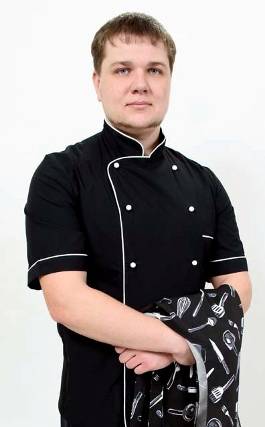 Модель 1К12101Куртка поварская, короткий рукавМодель 1К12101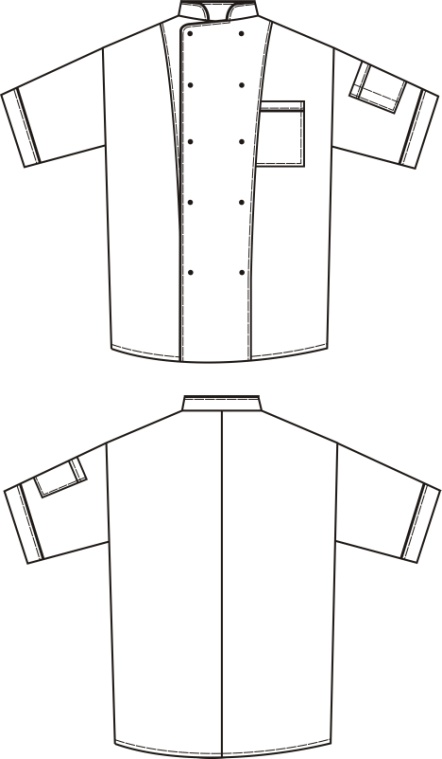 Куртка прямого силуэта с втачным рукавом и воротником-стойкой. Рукав короткий с цельнокроеной манжетой, на левом рукаве расположен накладной карман. На переде изделия расположены рельефные швы, на левой части переда расположен накладной карман. Застежка смещенная, осуществляется на 10 петель и пуговицы «пукля». Возможна отделка кантом и  комбинирование двух расцветок материала в одной модели. Ткань «Ребекка»: разм: 42-50р. 3300-00 руб. разм: 52-64р. 3600-00 руб. Ткань «Клопман»: разм: 42-50р. 2200-00 руб. разм: 52-64р. 2500-00 руб. Ткань «Премьер»\ «Бари»: разм: 42-50р. 1500-00 руб. разм: 52-64р. 1700-00 руб.                 Ткань «Панацея»:             разм: 42-50р. 1400-00 руб.разм: 52-64р. 1550-00 руб.Куртка прямого силуэта с втачным рукавом и воротником-стойкой. Рукав короткий с цельнокроеной манжетой, на левом рукаве расположен накладной карман. На переде изделия расположены рельефные швы, на левой части переда расположен накладной карман. Застежка смещенная, осуществляется на 10 петель и пуговицы «пукля». Возможна отделка кантом и  комбинирование двух расцветок материала в одной модели. Ткань «Ребекка»: разм: 42-50р. 3300-00 руб. разм: 52-64р. 3600-00 руб. Ткань «Клопман»: разм: 42-50р. 2200-00 руб. разм: 52-64р. 2500-00 руб. Ткань «Премьер»\ «Бари»: разм: 42-50р. 1500-00 руб. разм: 52-64р. 1700-00 руб.                 Ткань «Панацея»:             разм: 42-50р. 1400-00 руб.разм: 52-64р. 1550-00 руб.Куртка прямого силуэта с втачным рукавом и воротником-стойкой. Рукав короткий с цельнокроеной манжетой, на левом рукаве расположен накладной карман. На переде изделия расположены рельефные швы, на левой части переда расположен накладной карман. Застежка смещенная, осуществляется на 10 петель и пуговицы «пукля». Возможна отделка кантом и  комбинирование двух расцветок материала в одной модели. Ткань «Ребекка»: разм: 42-50р. 3300-00 руб. разм: 52-64р. 3600-00 руб. Ткань «Клопман»: разм: 42-50р. 2200-00 руб. разм: 52-64р. 2500-00 руб. Ткань «Премьер»\ «Бари»: разм: 42-50р. 1500-00 руб. разм: 52-64р. 1700-00 руб.                 Ткань «Панацея»:             разм: 42-50р. 1400-00 руб.разм: 52-64р. 1550-00 руб.Куртка прямого силуэта с втачным рукавом и воротником-стойкой. Рукав короткий с цельнокроеной манжетой, на левом рукаве расположен накладной карман. На переде изделия расположены рельефные швы, на левой части переда расположен накладной карман. Застежка смещенная, осуществляется на 10 петель и пуговицы «пукля». Возможна отделка кантом и  комбинирование двух расцветок материала в одной модели. Ткань «Ребекка»: разм: 42-50р. 3300-00 руб. разм: 52-64р. 3600-00 руб. Ткань «Клопман»: разм: 42-50р. 2200-00 руб. разм: 52-64р. 2500-00 руб. Ткань «Премьер»\ «Бари»: разм: 42-50р. 1500-00 руб. разм: 52-64р. 1700-00 руб.                 Ткань «Панацея»:             разм: 42-50р. 1400-00 руб.разм: 52-64р. 1550-00 руб.Куртка поварская, короткий рукав с манжетой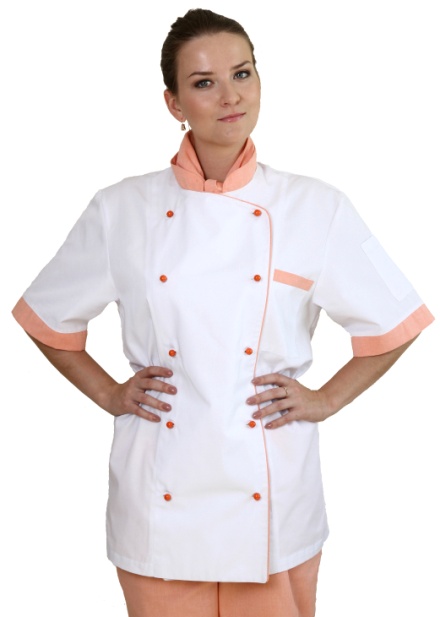 Модель 1К12301Куртка поварская, короткий рукав с манжетойМодель 1К12301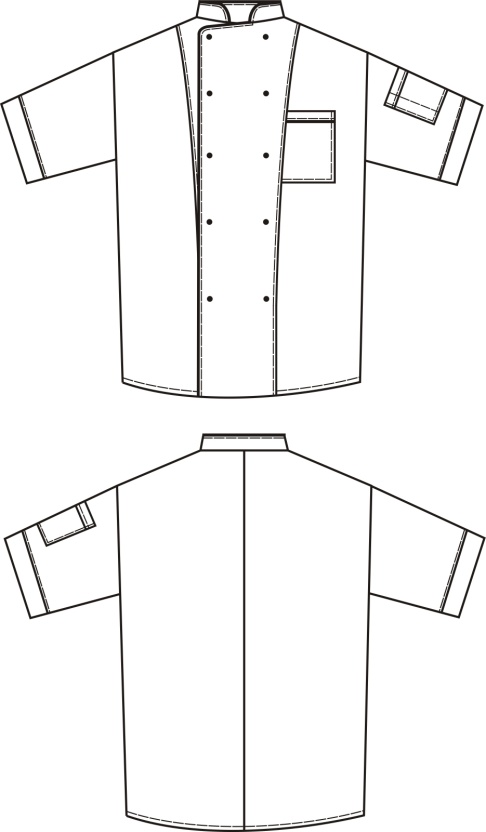 Куртка прямого силуэта с втачным рукавом и воротником-стойкой. Рукав короткий с притачной манжетой. На переде изделия расположены рельефные швы, на левой части переда расположен накладной карман. Застежка смещенная, осуществляется на 10 петель и пуговицы «пукля». Возможна отделка кантом и  комбинирование двух расцветок материала в одной модели. Ткань «Ребекка»: разм: 42-50р. 3300-00 руб. разм: 52-64р. 3600-00 руб. Ткань «Клопман»: разм: 42-50р. 2200-00 руб. разм: 52-64р. 2500-00 руб. Ткань «Премьер»\ «Бари»: разм: 42-50р. 1500-00 руб. разм: 52-64р. 1700-00 руб.                 Ткань «Панацея»:             разм: 42-50р. 1400-00 руб.разм: 52-64р. 1550-00 руб.Куртка прямого силуэта с втачным рукавом и воротником-стойкой. Рукав короткий с притачной манжетой. На переде изделия расположены рельефные швы, на левой части переда расположен накладной карман. Застежка смещенная, осуществляется на 10 петель и пуговицы «пукля». Возможна отделка кантом и  комбинирование двух расцветок материала в одной модели. Ткань «Ребекка»: разм: 42-50р. 3300-00 руб. разм: 52-64р. 3600-00 руб. Ткань «Клопман»: разм: 42-50р. 2200-00 руб. разм: 52-64р. 2500-00 руб. Ткань «Премьер»\ «Бари»: разм: 42-50р. 1500-00 руб. разм: 52-64р. 1700-00 руб.                 Ткань «Панацея»:             разм: 42-50р. 1400-00 руб.разм: 52-64р. 1550-00 руб.Куртка прямого силуэта с втачным рукавом и воротником-стойкой. Рукав короткий с притачной манжетой. На переде изделия расположены рельефные швы, на левой части переда расположен накладной карман. Застежка смещенная, осуществляется на 10 петель и пуговицы «пукля». Возможна отделка кантом и  комбинирование двух расцветок материала в одной модели. Ткань «Ребекка»: разм: 42-50р. 3300-00 руб. разм: 52-64р. 3600-00 руб. Ткань «Клопман»: разм: 42-50р. 2200-00 руб. разм: 52-64р. 2500-00 руб. Ткань «Премьер»\ «Бари»: разм: 42-50р. 1500-00 руб. разм: 52-64р. 1700-00 руб.                 Ткань «Панацея»:             разм: 42-50р. 1400-00 руб.разм: 52-64р. 1550-00 руб.Куртка прямого силуэта с втачным рукавом и воротником-стойкой. Рукав короткий с притачной манжетой. На переде изделия расположены рельефные швы, на левой части переда расположен накладной карман. Застежка смещенная, осуществляется на 10 петель и пуговицы «пукля». Возможна отделка кантом и  комбинирование двух расцветок материала в одной модели. Ткань «Ребекка»: разм: 42-50р. 3300-00 руб. разм: 52-64р. 3600-00 руб. Ткань «Клопман»: разм: 42-50р. 2200-00 руб. разм: 52-64р. 2500-00 руб. Ткань «Премьер»\ «Бари»: разм: 42-50р. 1500-00 руб. разм: 52-64р. 1700-00 руб.                 Ткань «Панацея»:             разм: 42-50р. 1400-00 руб.разм: 52-64р. 1550-00 руб.Куртка женская, застежка на кнопки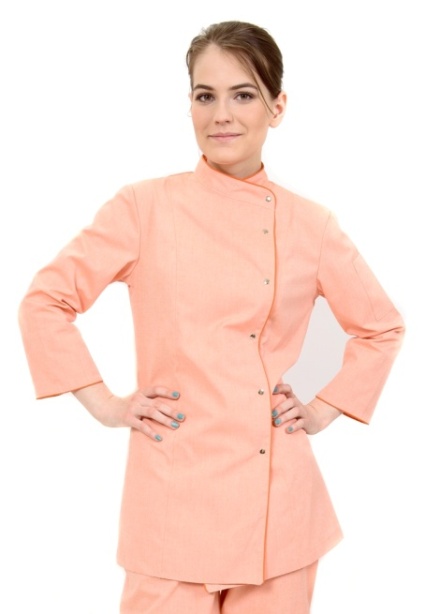 Модель 2КШ3104Куртка женская, застежка на кнопкиМодель 2КШ3104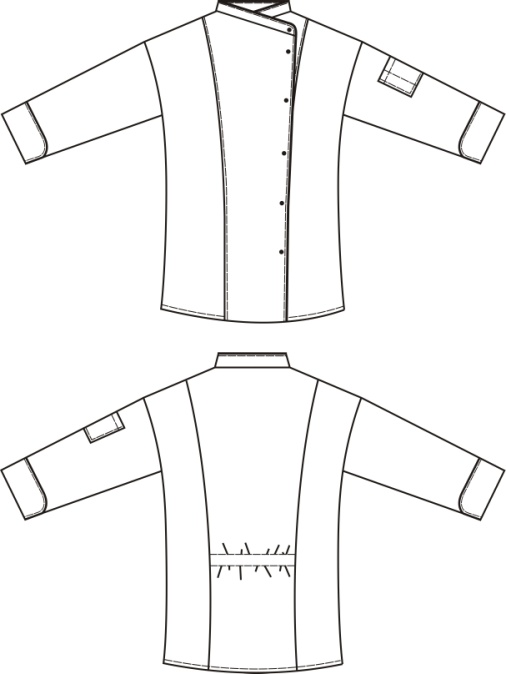 Куртка полуприлегающего силуэта с втачным одношовным рукавом и воротником-стойкой. Рукав с отворотом, на левом рукаве расположен накладной карман. На переде и спинке изделия расположены рельефные швы. На центральной части спинки на уровне талии расположена эластичная тесьма. Застежка куртки смещенная, осуществляется на 6 металлических кнопок. Возможна отделка кантом и  комбинирование двух расцветок материала в одной модели. Ткань «Ребекка»:разм: 42-50р. 3500-00 руб.разм: 52-64р. 3900-00 руб.Ткань «Клопман»:      разм: 42-50р. 2400-00 руб.      разм: 52-64р. 2700-00 руб.Ткань «Премьер»\ «Бари»:разм: 42-50р. 1600-00 руб.разм: 52-64р. 1800-00 руб.Ткань «Панацея»:разм: 42-50р. 1500-00 руб.разм: 52-64р. 1700-00 руб.Куртка полуприлегающего силуэта с втачным одношовным рукавом и воротником-стойкой. Рукав с отворотом, на левом рукаве расположен накладной карман. На переде и спинке изделия расположены рельефные швы. На центральной части спинки на уровне талии расположена эластичная тесьма. Застежка куртки смещенная, осуществляется на 6 металлических кнопок. Возможна отделка кантом и  комбинирование двух расцветок материала в одной модели. Ткань «Ребекка»:разм: 42-50р. 3500-00 руб.разм: 52-64р. 3900-00 руб.Ткань «Клопман»:      разм: 42-50р. 2400-00 руб.      разм: 52-64р. 2700-00 руб.Ткань «Премьер»\ «Бари»:разм: 42-50р. 1600-00 руб.разм: 52-64р. 1800-00 руб.Ткань «Панацея»:разм: 42-50р. 1500-00 руб.разм: 52-64р. 1700-00 руб.Куртка полуприлегающего силуэта с втачным одношовным рукавом и воротником-стойкой. Рукав с отворотом, на левом рукаве расположен накладной карман. На переде и спинке изделия расположены рельефные швы. На центральной части спинки на уровне талии расположена эластичная тесьма. Застежка куртки смещенная, осуществляется на 6 металлических кнопок. Возможна отделка кантом и  комбинирование двух расцветок материала в одной модели. Ткань «Ребекка»:разм: 42-50р. 3500-00 руб.разм: 52-64р. 3900-00 руб.Ткань «Клопман»:      разм: 42-50р. 2400-00 руб.      разм: 52-64р. 2700-00 руб.Ткань «Премьер»\ «Бари»:разм: 42-50р. 1600-00 руб.разм: 52-64р. 1800-00 руб.Ткань «Панацея»:разм: 42-50р. 1500-00 руб.разм: 52-64р. 1700-00 руб.Куртка полуприлегающего силуэта с втачным одношовным рукавом и воротником-стойкой. Рукав с отворотом, на левом рукаве расположен накладной карман. На переде и спинке изделия расположены рельефные швы. На центральной части спинки на уровне талии расположена эластичная тесьма. Застежка куртки смещенная, осуществляется на 6 металлических кнопок. Возможна отделка кантом и  комбинирование двух расцветок материала в одной модели. Ткань «Ребекка»:разм: 42-50р. 3500-00 руб.разм: 52-64р. 3900-00 руб.Ткань «Клопман»:      разм: 42-50р. 2400-00 руб.      разм: 52-64р. 2700-00 руб.Ткань «Премьер»\ «Бари»:разм: 42-50р. 1600-00 руб.разм: 52-64р. 1800-00 руб.Ткань «Панацея»:разм: 42-50р. 1500-00 руб.разм: 52-64р. 1700-00 руб.Куртка женская, потайная застежка на кнопки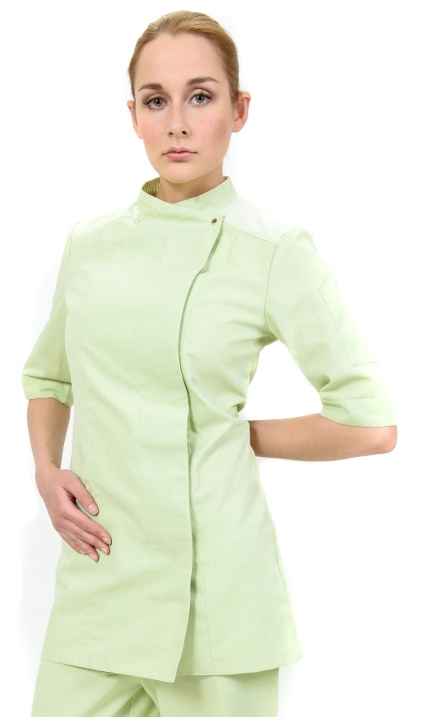 Модель 2КШ3005Куртка женская, потайная застежка на кнопкиМодель 2КШ3005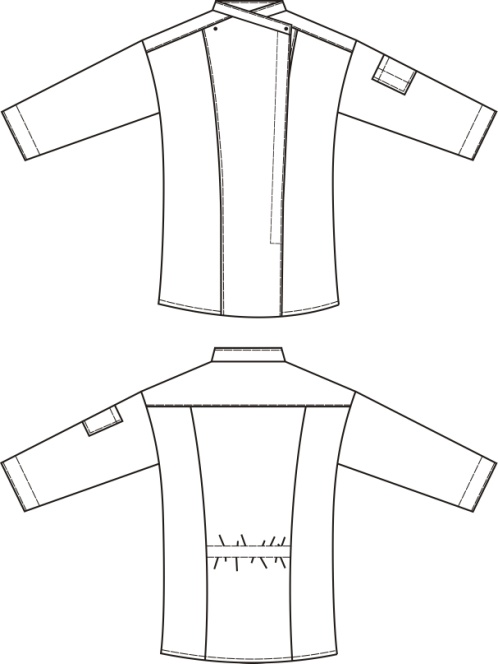 Куртка полуприлегающего силуэта с втачным одношовным рукавом и воротником-стойкой шириной . Рукав с отворотом, на левом рукаве расположен накладной карман. На переде и спинке изделия расположены рельефные швы. Спинка на кокетке, которая переходит на перед изделия. Застежка куртки потайная смещенная, осуществляется на 7 металлических кнопок Возможна отделка кантом и  комбинирование двух расцветок материала в одной модели. Ткань «Ребекка»:разм: 42-50р. 3500-00 руб.разм: 52-64р. 3900-00 руб.Ткань «Клопман»:      разм: 42-50р. 2400-00 руб.      разм: 52-64р. 2700-00 руб.Ткань «Премьер»\ «Бари»:разм: 42-50р. 1600-00 руб.разм: 52-64р. 1800-00 руб.Ткань «Панацея»:разм: 42-50р. 1500-00 руб.разм: 52-64р. 1700-00 рубКуртка полуприлегающего силуэта с втачным одношовным рукавом и воротником-стойкой шириной . Рукав с отворотом, на левом рукаве расположен накладной карман. На переде и спинке изделия расположены рельефные швы. Спинка на кокетке, которая переходит на перед изделия. Застежка куртки потайная смещенная, осуществляется на 7 металлических кнопок Возможна отделка кантом и  комбинирование двух расцветок материала в одной модели. Ткань «Ребекка»:разм: 42-50р. 3500-00 руб.разм: 52-64р. 3900-00 руб.Ткань «Клопман»:      разм: 42-50р. 2400-00 руб.      разм: 52-64р. 2700-00 руб.Ткань «Премьер»\ «Бари»:разм: 42-50р. 1600-00 руб.разм: 52-64р. 1800-00 руб.Ткань «Панацея»:разм: 42-50р. 1500-00 руб.разм: 52-64р. 1700-00 рубКуртка полуприлегающего силуэта с втачным одношовным рукавом и воротником-стойкой шириной . Рукав с отворотом, на левом рукаве расположен накладной карман. На переде и спинке изделия расположены рельефные швы. Спинка на кокетке, которая переходит на перед изделия. Застежка куртки потайная смещенная, осуществляется на 7 металлических кнопок Возможна отделка кантом и  комбинирование двух расцветок материала в одной модели. Ткань «Ребекка»:разм: 42-50р. 3500-00 руб.разм: 52-64р. 3900-00 руб.Ткань «Клопман»:      разм: 42-50р. 2400-00 руб.      разм: 52-64р. 2700-00 руб.Ткань «Премьер»\ «Бари»:разм: 42-50р. 1600-00 руб.разм: 52-64р. 1800-00 руб.Ткань «Панацея»:разм: 42-50р. 1500-00 руб.разм: 52-64р. 1700-00 рубКуртка полуприлегающего силуэта с втачным одношовным рукавом и воротником-стойкой шириной . Рукав с отворотом, на левом рукаве расположен накладной карман. На переде и спинке изделия расположены рельефные швы. Спинка на кокетке, которая переходит на перед изделия. Застежка куртки потайная смещенная, осуществляется на 7 металлических кнопок Возможна отделка кантом и  комбинирование двух расцветок материала в одной модели. Ткань «Ребекка»:разм: 42-50р. 3500-00 руб.разм: 52-64р. 3900-00 руб.Ткань «Клопман»:      разм: 42-50р. 2400-00 руб.      разм: 52-64р. 2700-00 руб.Ткань «Премьер»\ «Бари»:разм: 42-50р. 1600-00 руб.разм: 52-64р. 1800-00 руб.Ткань «Панацея»:разм: 42-50р. 1500-00 руб.разм: 52-64р. 1700-00 рубКуртка женская с отрезным бочком, застежка на пуговицы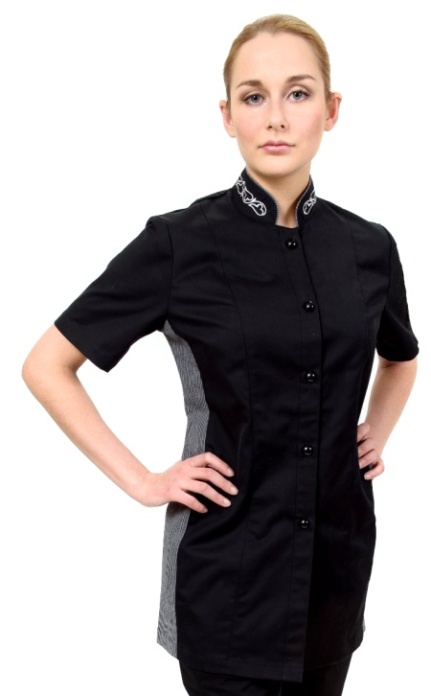 Модель 2К62402Куртка женская с отрезным бочком, застежка на пуговицыМодель 2К62402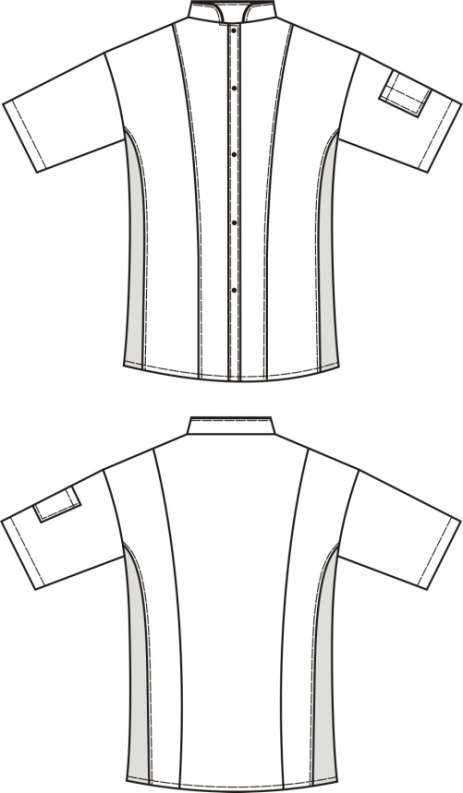    Куртка полуприлегающего силуэта с втачным одношовным рукавом и воротником-стойкой. На левом рукаве расположен накладной карман. На переде и спинке изделия расположены рельефные швы и отрезной бочок. Застежка центральная с планкой, осуществляется на 5 петель и пуговицы на ножке. По отлету воротника проложен кант шириной .    Возможно комбинирование двух расцветок материала в одной модели.Ткань «Ребекка»:разм: 42-50р. 3200-00 руб.разм: 52-64р. 3500-00 руб.Ткань «Клопман»:      разм: 42-50р. 2300-00 руб.      разм: 52-64р. 2600-00 руб.Ткань «Премьер»\ «Бари»:разм: 42-50р. 1500-00 руб.разм: 52-64р. 1700-00 руб.Ткань «Панацея»:разм: 42-50р. 1300-00 руб.разм: 52-64р.  1550-00 руб.   Куртка полуприлегающего силуэта с втачным одношовным рукавом и воротником-стойкой. На левом рукаве расположен накладной карман. На переде и спинке изделия расположены рельефные швы и отрезной бочок. Застежка центральная с планкой, осуществляется на 5 петель и пуговицы на ножке. По отлету воротника проложен кант шириной .    Возможно комбинирование двух расцветок материала в одной модели.Ткань «Ребекка»:разм: 42-50р. 3200-00 руб.разм: 52-64р. 3500-00 руб.Ткань «Клопман»:      разм: 42-50р. 2300-00 руб.      разм: 52-64р. 2600-00 руб.Ткань «Премьер»\ «Бари»:разм: 42-50р. 1500-00 руб.разм: 52-64р. 1700-00 руб.Ткань «Панацея»:разм: 42-50р. 1300-00 руб.разм: 52-64р.  1550-00 руб.   Куртка полуприлегающего силуэта с втачным одношовным рукавом и воротником-стойкой. На левом рукаве расположен накладной карман. На переде и спинке изделия расположены рельефные швы и отрезной бочок. Застежка центральная с планкой, осуществляется на 5 петель и пуговицы на ножке. По отлету воротника проложен кант шириной .    Возможно комбинирование двух расцветок материала в одной модели.Ткань «Ребекка»:разм: 42-50р. 3200-00 руб.разм: 52-64р. 3500-00 руб.Ткань «Клопман»:      разм: 42-50р. 2300-00 руб.      разм: 52-64р. 2600-00 руб.Ткань «Премьер»\ «Бари»:разм: 42-50р. 1500-00 руб.разм: 52-64р. 1700-00 руб.Ткань «Панацея»:разм: 42-50р. 1300-00 руб.разм: 52-64р.  1550-00 руб.   Куртка полуприлегающего силуэта с втачным одношовным рукавом и воротником-стойкой. На левом рукаве расположен накладной карман. На переде и спинке изделия расположены рельефные швы и отрезной бочок. Застежка центральная с планкой, осуществляется на 5 петель и пуговицы на ножке. По отлету воротника проложен кант шириной .    Возможно комбинирование двух расцветок материала в одной модели.Ткань «Ребекка»:разм: 42-50р. 3200-00 руб.разм: 52-64р. 3500-00 руб.Ткань «Клопман»:      разм: 42-50р. 2300-00 руб.      разм: 52-64р. 2600-00 руб.Ткань «Премьер»\ «Бари»:разм: 42-50р. 1500-00 руб.разм: 52-64р. 1700-00 руб.Ткань «Панацея»:разм: 42-50р. 1300-00 руб.разм: 52-64р.  1550-00 руб.Туника прямого силуэта с втачным рукавом, перед изделия на кокетке. В боковых швах по низу выполнены разрезы.Возможна отделка кантом.Ткань «Панацея»: разм: 42-50р. 700-00 руб.разм: 52-64р. 750-00 руб.Блузон пекаря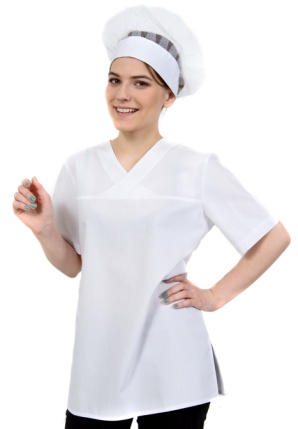 Модель 1К02000Блузон пекаряМодель 1К02000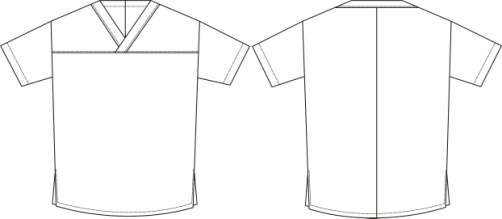 Туника прямого силуэта с втачным рукавом, перед изделия на кокетке. В боковых швах по низу выполнены разрезы.Возможна отделка кантом.Ткань «Клопман»:      разм: 42-50р. 1900-00 руб.      разм: 52-64р. 2100-00 руб.Ткань «Премьер»\ «Бари»:разм: 42-50р. 1300-00 руб.разм: 52-64р. 1500-00 руб.Ткань «Панацея»: разм: 42-50р. 1100-00 руб.разм: 52-64р. 1300-00 руб.Туника прямого силуэта с втачным рукавом, перед изделия на кокетке. В боковых швах по низу выполнены разрезы.Возможна отделка кантом.Ткань «Клопман»:      разм: 42-50р. 1900-00 руб.      разм: 52-64р. 2100-00 руб.Ткань «Премьер»\ «Бари»:разм: 42-50р. 1300-00 руб.разм: 52-64р. 1500-00 руб.Ткань «Панацея»: разм: 42-50р. 1100-00 руб.разм: 52-64р. 1300-00 руб.Туника прямого силуэта с втачным рукавом, перед изделия на кокетке. В боковых швах по низу выполнены разрезы.Возможна отделка кантом.Ткань «Клопман»:      разм: 42-50р. 1900-00 руб.      разм: 52-64р. 2100-00 руб.Ткань «Премьер»\ «Бари»:разм: 42-50р. 1300-00 руб.разм: 52-64р. 1500-00 руб.Ткань «Панацея»: разм: 42-50р. 1100-00 руб.разм: 52-64р. 1300-00 руб.Туника прямого силуэта с втачным рукавом, перед изделия на кокетке. В боковых швах по низу выполнены разрезы.Возможна отделка кантом.Ткань «Клопман»:      разм: 42-50р. 1900-00 руб.      разм: 52-64р. 2100-00 руб.Ткань «Премьер»\ «Бари»:разм: 42-50р. 1300-00 руб.разм: 52-64р. 1500-00 руб.Ткань «Панацея»: разм: 42-50р. 1100-00 руб.разм: 52-64р. 1300-00 руб.Куртка повара-сушиста, «кимоно»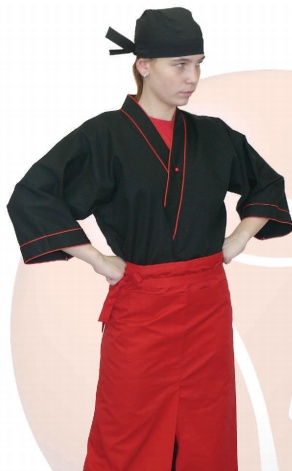 Куртка повара-сушиста, «кимоно»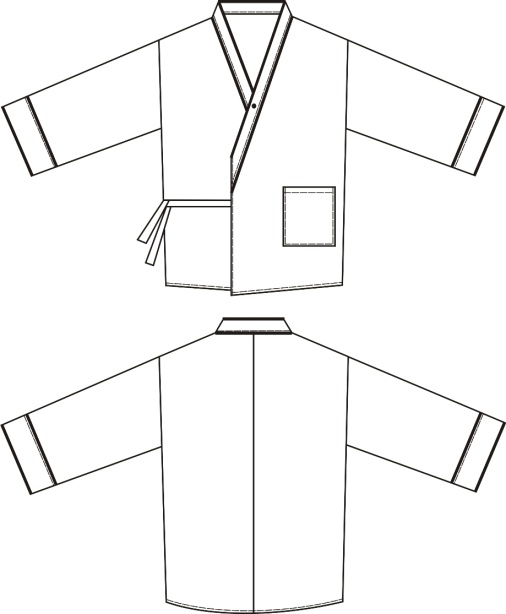 Куртка свободного силуэта с втачным рукавом. По низу рукава расположена  манжета, шириной , край горловины обработан обтачкой, шириной . По краям манжеты, краям обтачки горловины проложен кант, шириной .  Застежка на 1 петлю и пуговицу «пукля», фиксация на фигуре осуществляется с помощью 2 пар завязок снаружи и изнутри изделия. Возможно комбинирование двух расцветок материала в одной модели. Ткань «Ребекка»: разм: 42-50р. 3300-00 руб.разм: 52-64р. 3800-00 руб.Ткань «Премьер»\ «Бари»: разм: 42-50р. 1350-00 руб.разм: 52-64р. 1550-00 руб.Куртка свободного силуэта с втачным рукавом. По низу рукава расположена  манжета, шириной , край горловины обработан обтачкой, шириной . По краям манжеты, краям обтачки горловины проложен кант, шириной .  Застежка на 1 петлю и пуговицу «пукля», фиксация на фигуре осуществляется с помощью 2 пар завязок снаружи и изнутри изделия. Возможно комбинирование двух расцветок материала в одной модели. Ткань «Ребекка»: разм: 42-50р. 3300-00 руб.разм: 52-64р. 3800-00 руб.Ткань «Премьер»\ «Бари»: разм: 42-50р. 1350-00 руб.разм: 52-64р. 1550-00 руб.Куртка свободного силуэта с втачным рукавом. По низу рукава расположена  манжета, шириной , край горловины обработан обтачкой, шириной . По краям манжеты, краям обтачки горловины проложен кант, шириной .  Застежка на 1 петлю и пуговицу «пукля», фиксация на фигуре осуществляется с помощью 2 пар завязок снаружи и изнутри изделия. Возможно комбинирование двух расцветок материала в одной модели. Ткань «Ребекка»: разм: 42-50р. 3300-00 руб.разм: 52-64р. 3800-00 руб.Ткань «Премьер»\ «Бари»: разм: 42-50р. 1350-00 руб.разм: 52-64р. 1550-00 руб.Куртка свободного силуэта с втачным рукавом. По низу рукава расположена  манжета, шириной , край горловины обработан обтачкой, шириной . По краям манжеты, краям обтачки горловины проложен кант, шириной .  Застежка на 1 петлю и пуговицу «пукля», фиксация на фигуре осуществляется с помощью 2 пар завязок снаружи и изнутри изделия. Возможно комбинирование двух расцветок материала в одной модели. Ткань «Ребекка»: разм: 42-50р. 3300-00 руб.разм: 52-64р. 3800-00 руб.Ткань «Премьер»\ «Бари»: разм: 42-50р. 1350-00 руб.разм: 52-64р. 1550-00 руб.Куртка повара-сушиста, «кимоно», на запах, отделка кантом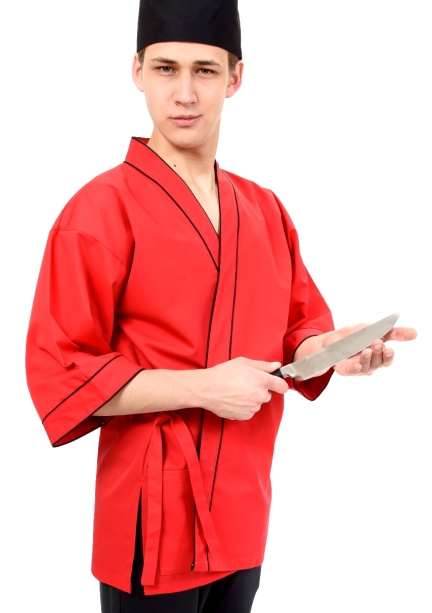 Модель 1К93107Куртка повара-сушиста, «кимоно», на запах, отделка кантомМодель 1К93107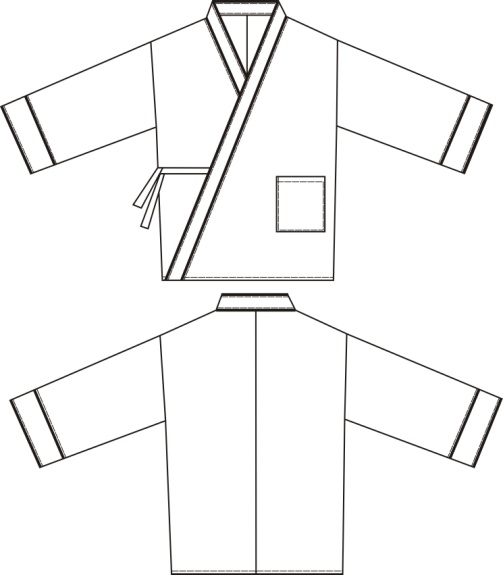 Куртка свободного силуэта с втачным рукавом. По низу рукава расположена  манжета, шириной , край горловины обработан обтачкой, шириной . По краям манжеты, краям обтачки горловины проложен кант, шириной .  Фиксация на фигуре осуществляется с помощью 2 пар завязок снаружи и изнутри изделия. Возможно комбинирование двух расцветок материала в одной модели. Ткань «Ребекка»: разм: 42-50р. 3500-00 руб.разм: 52-64р. 3900-00 руб.       Ткань «Клопман»:      разм: 42-50р. 2300-00 руб.      разм: 52-64р. 2500-00 руб.Ткань «Премьер»\ «Бари»: разм: 42-50р. 1600-00 руб.разм: 52-64р. 1700-00 руб.Куртка свободного силуэта с втачным рукавом. По низу рукава расположена  манжета, шириной , край горловины обработан обтачкой, шириной . По краям манжеты, краям обтачки горловины проложен кант, шириной .  Фиксация на фигуре осуществляется с помощью 2 пар завязок снаружи и изнутри изделия. Возможно комбинирование двух расцветок материала в одной модели. Ткань «Ребекка»: разм: 42-50р. 3500-00 руб.разм: 52-64р. 3900-00 руб.       Ткань «Клопман»:      разм: 42-50р. 2300-00 руб.      разм: 52-64р. 2500-00 руб.Ткань «Премьер»\ «Бари»: разм: 42-50р. 1600-00 руб.разм: 52-64р. 1700-00 руб.Куртка свободного силуэта с втачным рукавом. По низу рукава расположена  манжета, шириной , край горловины обработан обтачкой, шириной . По краям манжеты, краям обтачки горловины проложен кант, шириной .  Фиксация на фигуре осуществляется с помощью 2 пар завязок снаружи и изнутри изделия. Возможно комбинирование двух расцветок материала в одной модели. Ткань «Ребекка»: разм: 42-50р. 3500-00 руб.разм: 52-64р. 3900-00 руб.       Ткань «Клопман»:      разм: 42-50р. 2300-00 руб.      разм: 52-64р. 2500-00 руб.Ткань «Премьер»\ «Бари»: разм: 42-50р. 1600-00 руб.разм: 52-64р. 1700-00 руб.Куртка свободного силуэта с втачным рукавом. По низу рукава расположена  манжета, шириной , край горловины обработан обтачкой, шириной . По краям манжеты, краям обтачки горловины проложен кант, шириной .  Фиксация на фигуре осуществляется с помощью 2 пар завязок снаружи и изнутри изделия. Возможно комбинирование двух расцветок материала в одной модели. Ткань «Ребекка»: разм: 42-50р. 3500-00 руб.разм: 52-64р. 3900-00 руб.       Ткань «Клопман»:      разм: 42-50р. 2300-00 руб.      разм: 52-64р. 2500-00 руб.Ткань «Премьер»\ «Бари»: разм: 42-50р. 1600-00 руб.разм: 52-64р. 1700-00 руб.Куртка повара-сушиста, «кимоно», на запах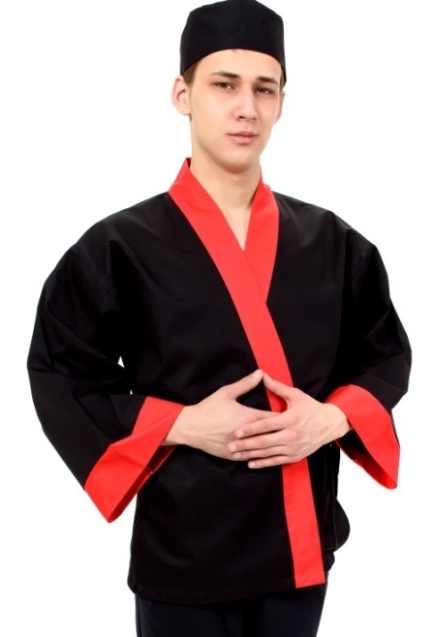 Модель 1К93207Куртка повара-сушиста, «кимоно», на запахМодель 1К93207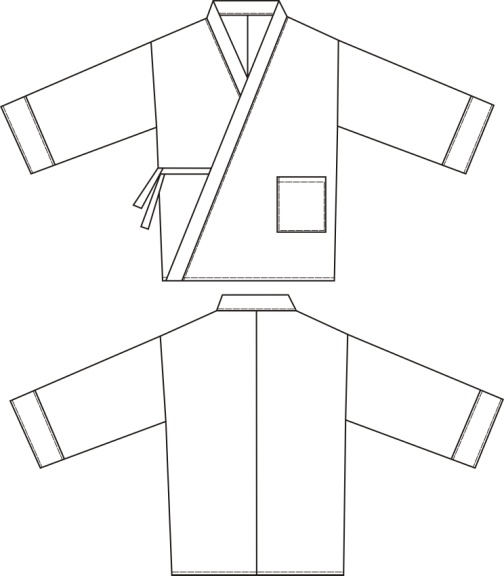 Куртка свободного силуэта с втачным рукавом. По низу рукава расположена  манжета, шириной , край горловины и борта обработан обтачкой, шириной . Фиксация на фигуре осуществляется с помощью 2 пар завязок снаружи и изнутри изделия.  Возможно комбинирование двух расцветок материала в одной модели. Ткань «Ребекка»: разм: 42-50р. 3500-00 руб.разм: 52-64р. 3900-00 руб.       Ткань «Клопман»:      разм: 42-50р. 2300-00 руб.      разм: 52-64р. 2500-00 руб.Ткань «Премьер»\ «Бари»: разм: 42-50р. 1600-00 руб.разм: 52-64р. 1700-00 руб.Куртка свободного силуэта с втачным рукавом. По низу рукава расположена  манжета, шириной , край горловины и борта обработан обтачкой, шириной . Фиксация на фигуре осуществляется с помощью 2 пар завязок снаружи и изнутри изделия.  Возможно комбинирование двух расцветок материала в одной модели. Ткань «Ребекка»: разм: 42-50р. 3500-00 руб.разм: 52-64р. 3900-00 руб.       Ткань «Клопман»:      разм: 42-50р. 2300-00 руб.      разм: 52-64р. 2500-00 руб.Ткань «Премьер»\ «Бари»: разм: 42-50р. 1600-00 руб.разм: 52-64р. 1700-00 руб.Куртка свободного силуэта с втачным рукавом. По низу рукава расположена  манжета, шириной , край горловины и борта обработан обтачкой, шириной . Фиксация на фигуре осуществляется с помощью 2 пар завязок снаружи и изнутри изделия.  Возможно комбинирование двух расцветок материала в одной модели. Ткань «Ребекка»: разм: 42-50р. 3500-00 руб.разм: 52-64р. 3900-00 руб.       Ткань «Клопман»:      разм: 42-50р. 2300-00 руб.      разм: 52-64р. 2500-00 руб.Ткань «Премьер»\ «Бари»: разм: 42-50р. 1600-00 руб.разм: 52-64р. 1700-00 руб.Куртка свободного силуэта с втачным рукавом. По низу рукава расположена  манжета, шириной , край горловины и борта обработан обтачкой, шириной . Фиксация на фигуре осуществляется с помощью 2 пар завязок снаружи и изнутри изделия.  Возможно комбинирование двух расцветок материала в одной модели. Ткань «Ребекка»: разм: 42-50р. 3500-00 руб.разм: 52-64р. 3900-00 руб.       Ткань «Клопман»:      разм: 42-50р. 2300-00 руб.      разм: 52-64р. 2500-00 руб.Ткань «Премьер»\ «Бари»: разм: 42-50р. 1600-00 руб.разм: 52-64р. 1700-00 руб.Куртка повара-сушиста, «кимоно» на запах, рукав с патой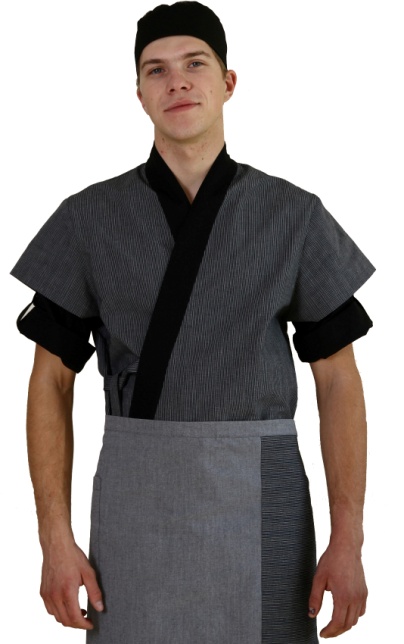 Модель 1К95307Куртка повара-сушиста, «кимоно» на запах, рукав с патойМодель 1К95307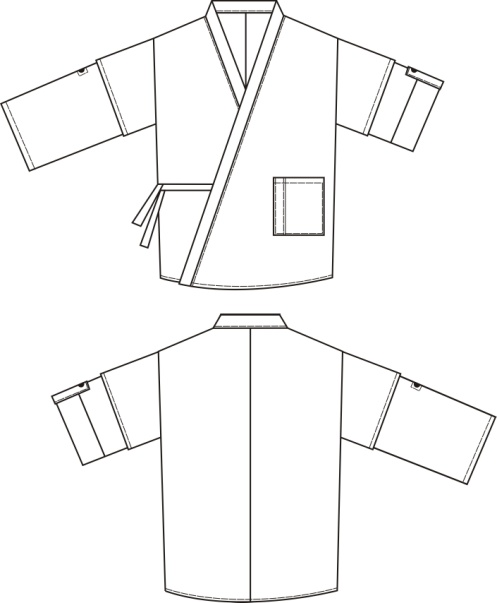 Куртка свободного силуэта с втачным рукавом. Рукав состоит из двух частей, на нижней части рукава расположена пата, позволяющая регулировать длину рукава.На левой части переда расположен накладной карман, состоящий из двух частей.  Фиксация на фигуре осуществляется с помощью 2 пар завязок снаружи и изнутри изделия.  Возможно комбинирование двух расцветок материала в одной модели. Ткань «Ребекка»: разм: 42-50р. 3600-00 руб.разм: 52-64р. 3950-00 руб.       Ткань «Клопман»:      разм: 42-50р. 2400-00 руб.      разм: 52-64р. 2850-00 руб.Ткань «Премьер»\ «Бари»: разм: 42-50р. 1600-00 руб.разм: 52-64р. 1800-00 руб.Куртка свободного силуэта с втачным рукавом. Рукав состоит из двух частей, на нижней части рукава расположена пата, позволяющая регулировать длину рукава.На левой части переда расположен накладной карман, состоящий из двух частей.  Фиксация на фигуре осуществляется с помощью 2 пар завязок снаружи и изнутри изделия.  Возможно комбинирование двух расцветок материала в одной модели. Ткань «Ребекка»: разм: 42-50р. 3600-00 руб.разм: 52-64р. 3950-00 руб.       Ткань «Клопман»:      разм: 42-50р. 2400-00 руб.      разм: 52-64р. 2850-00 руб.Ткань «Премьер»\ «Бари»: разм: 42-50р. 1600-00 руб.разм: 52-64р. 1800-00 руб.Куртка свободного силуэта с втачным рукавом. Рукав состоит из двух частей, на нижней части рукава расположена пата, позволяющая регулировать длину рукава.На левой части переда расположен накладной карман, состоящий из двух частей.  Фиксация на фигуре осуществляется с помощью 2 пар завязок снаружи и изнутри изделия.  Возможно комбинирование двух расцветок материала в одной модели. Ткань «Ребекка»: разм: 42-50р. 3600-00 руб.разм: 52-64р. 3950-00 руб.       Ткань «Клопман»:      разм: 42-50р. 2400-00 руб.      разм: 52-64р. 2850-00 руб.Ткань «Премьер»\ «Бари»: разм: 42-50р. 1600-00 руб.разм: 52-64р. 1800-00 руб.Куртка свободного силуэта с втачным рукавом. Рукав состоит из двух частей, на нижней части рукава расположена пата, позволяющая регулировать длину рукава.На левой части переда расположен накладной карман, состоящий из двух частей.  Фиксация на фигуре осуществляется с помощью 2 пар завязок снаружи и изнутри изделия.  Возможно комбинирование двух расцветок материала в одной модели. Ткань «Ребекка»: разм: 42-50р. 3600-00 руб.разм: 52-64р. 3950-00 руб.       Ткань «Клопман»:      разм: 42-50р. 2400-00 руб.      разм: 52-64р. 2850-00 руб.Ткань «Премьер»\ «Бари»: разм: 42-50р. 1600-00 руб.разм: 52-64р. 1800-00 руб.Куртка повара-сушиста, «кимоно» на запах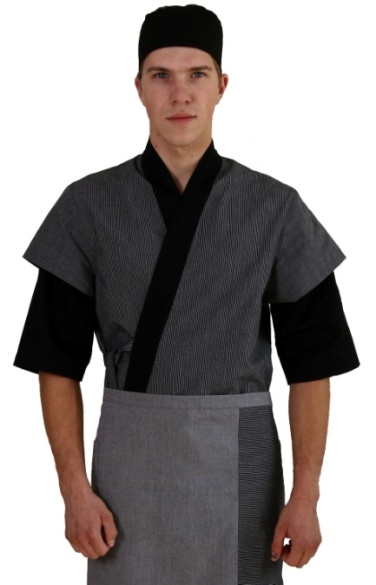 Модель 1К95507Куртка повара-сушиста, «кимоно» на запахМодель 1К95507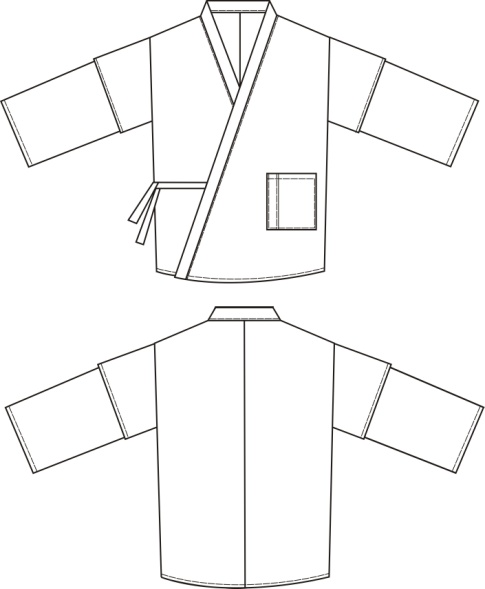 Куртка свободного силуэта с втачным рукавом. Рукав состоит из двух частей. На левой части переда расположен накладной карман, состоящий из двух частей.  Фиксация на фигуре осуществляется с помощью 2 пар завязок снаружи и изнутри изделия.  Возможно комбинирование двух расцветок материала в одной модели. Ткань «Ребекка»: разм: 42-50р. 3600-00 руб.разм: 52-64р. 3950-00 руб.       Ткань «Клопман»:      разм: 42-50р. 2400-00 руб.      разм: 52-64р. 2850-00 руб.Ткань «Премьер»\ «Бари»: разм: 42-50р. 1600-00 руб.разм: 52-64р. 1800-00 рубКуртка свободного силуэта с втачным рукавом. Рукав состоит из двух частей. На левой части переда расположен накладной карман, состоящий из двух частей.  Фиксация на фигуре осуществляется с помощью 2 пар завязок снаружи и изнутри изделия.  Возможно комбинирование двух расцветок материала в одной модели. Ткань «Ребекка»: разм: 42-50р. 3600-00 руб.разм: 52-64р. 3950-00 руб.       Ткань «Клопман»:      разм: 42-50р. 2400-00 руб.      разм: 52-64р. 2850-00 руб.Ткань «Премьер»\ «Бари»: разм: 42-50р. 1600-00 руб.разм: 52-64р. 1800-00 рубКуртка свободного силуэта с втачным рукавом. Рукав состоит из двух частей. На левой части переда расположен накладной карман, состоящий из двух частей.  Фиксация на фигуре осуществляется с помощью 2 пар завязок снаружи и изнутри изделия.  Возможно комбинирование двух расцветок материала в одной модели. Ткань «Ребекка»: разм: 42-50р. 3600-00 руб.разм: 52-64р. 3950-00 руб.       Ткань «Клопман»:      разм: 42-50р. 2400-00 руб.      разм: 52-64р. 2850-00 руб.Ткань «Премьер»\ «Бари»: разм: 42-50р. 1600-00 руб.разм: 52-64р. 1800-00 рубКуртка свободного силуэта с втачным рукавом. Рукав состоит из двух частей. На левой части переда расположен накладной карман, состоящий из двух частей.  Фиксация на фигуре осуществляется с помощью 2 пар завязок снаружи и изнутри изделия.  Возможно комбинирование двух расцветок материала в одной модели. Ткань «Ребекка»: разм: 42-50р. 3600-00 руб.разм: 52-64р. 3950-00 руб.       Ткань «Клопман»:      разм: 42-50р. 2400-00 руб.      разм: 52-64р. 2850-00 руб.Ткань «Премьер»\ «Бари»: разм: 42-50р. 1600-00 руб.разм: 52-64р. 1800-00 рубПоварские куртки со вставками из трикотажаПоварские куртки со вставками из трикотажаПоварские куртки со вставками из трикотажаПоварские куртки со вставками из трикотажаПоварские куртки со вставками из трикотажаПоварские куртки со вставками из трикотажаПоварские куртки со вставками из трикотажаПоварские куртки со вставками из трикотажаКуртка поварская, короткий рукав, вставки из трикотажа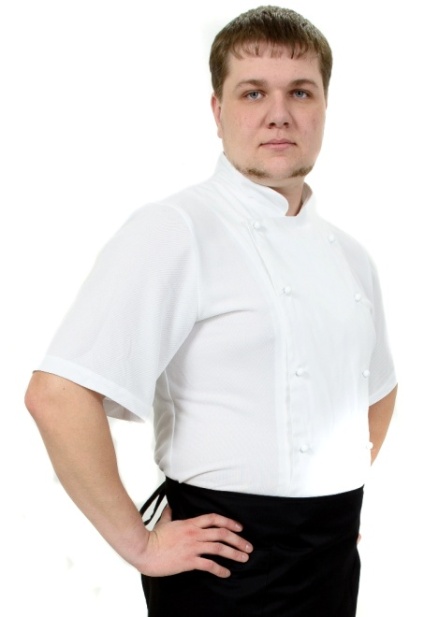 Модель 1К12051Куртка поварская, короткий рукав, вставки из трикотажаМодель 1К12051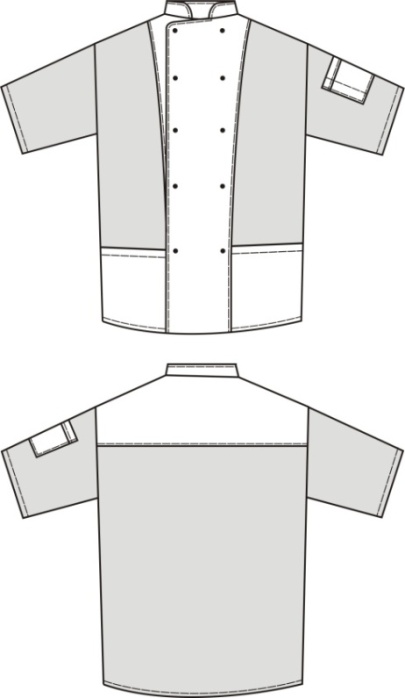 Куртка прямого силуэта с втачным рукавом и воротником-стойкой. Рукав короткий, на левой детали рукава расположен накладной карман. Спинка на кокетке. На переде изделия расположены рельефные швы и 2 накладных кармана. Застежка смещенная, осуществляется на 10 петель и пуговицы «пукля». Детали центральной части переда, кокетки спинки, воротника и карманов выполнены из ткани. Детали спинки, боковой части переда и рукава выполнены из трикотажного полотна. Возможна отделка кантом. разм: 42-50р. 2900-00 руб.разм: 52-64р. 3500-00 руб.Куртка прямого силуэта с втачным рукавом и воротником-стойкой. Рукав короткий, на левой детали рукава расположен накладной карман. Спинка на кокетке. На переде изделия расположены рельефные швы и 2 накладных кармана. Застежка смещенная, осуществляется на 10 петель и пуговицы «пукля». Детали центральной части переда, кокетки спинки, воротника и карманов выполнены из ткани. Детали спинки, боковой части переда и рукава выполнены из трикотажного полотна. Возможна отделка кантом. разм: 42-50р. 2900-00 руб.разм: 52-64р. 3500-00 руб.Куртка прямого силуэта с втачным рукавом и воротником-стойкой. Рукав короткий, на левой детали рукава расположен накладной карман. Спинка на кокетке. На переде изделия расположены рельефные швы и 2 накладных кармана. Застежка смещенная, осуществляется на 10 петель и пуговицы «пукля». Детали центральной части переда, кокетки спинки, воротника и карманов выполнены из ткани. Детали спинки, боковой части переда и рукава выполнены из трикотажного полотна. Возможна отделка кантом. разм: 42-50р. 2900-00 руб.разм: 52-64р. 3500-00 руб.Куртка поварская, длинный рукав, на спине вставка из трикотажа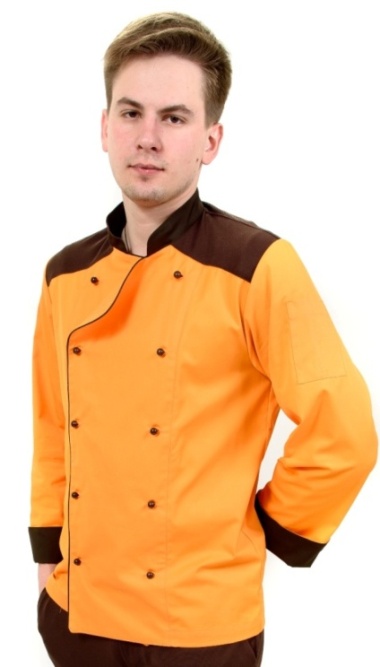 Модель 1К11341Куртка поварская, длинный рукав, на спине вставка из трикотажаМодель 1К11341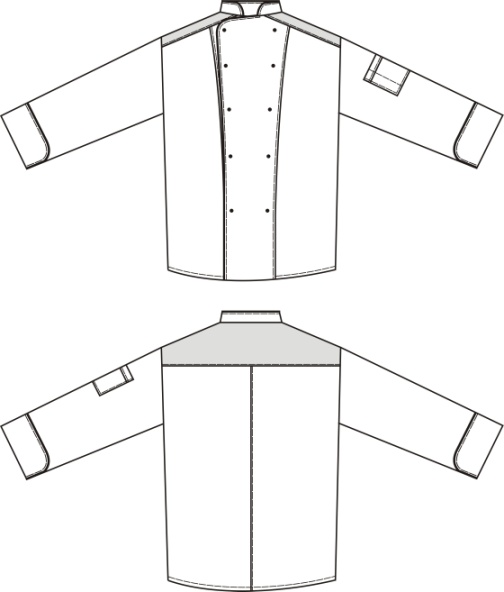 Куртка прямого силуэта с втачным одношовным рукавом и воротником-стойкой. Рукав с отворотом, на левом рукаве расположен накладной карман. На переде изделия расположены рельефные швы. Спинка на кокетке, которая переходит на перед изделия. Застежка куртки смещенная, осуществляется на 10 петель и пуговицы «пукля». По краю борта  проложен кант шириной .Деталь кокетки спинки выполнена из трикотажного полотна.Возможно комбинирование двух расцветок материала в одной модели. Ткань «Ребекка»: разм: 42-50р. 3500-00 руб.разм: 52-64р. 3900-00 руб.       Ткань «Клопман»:      разм: 42-50р. 2600-00 руб.      разм: 52-64р. 3000-00 руб.Ткань «Премьер»\ «Бари»: разм: 42-50р. 2000-00 руб.разм: 52-64р. 2200-00 руб.Куртка прямого силуэта с втачным одношовным рукавом и воротником-стойкой. Рукав с отворотом, на левом рукаве расположен накладной карман. На переде изделия расположены рельефные швы. Спинка на кокетке, которая переходит на перед изделия. Застежка куртки смещенная, осуществляется на 10 петель и пуговицы «пукля». По краю борта  проложен кант шириной .Деталь кокетки спинки выполнена из трикотажного полотна.Возможно комбинирование двух расцветок материала в одной модели. Ткань «Ребекка»: разм: 42-50р. 3500-00 руб.разм: 52-64р. 3900-00 руб.       Ткань «Клопман»:      разм: 42-50р. 2600-00 руб.      разм: 52-64р. 3000-00 руб.Ткань «Премьер»\ «Бари»: разм: 42-50р. 2000-00 руб.разм: 52-64р. 2200-00 руб.Куртка прямого силуэта с втачным одношовным рукавом и воротником-стойкой. Рукав с отворотом, на левом рукаве расположен накладной карман. На переде изделия расположены рельефные швы. Спинка на кокетке, которая переходит на перед изделия. Застежка куртки смещенная, осуществляется на 10 петель и пуговицы «пукля». По краю борта  проложен кант шириной .Деталь кокетки спинки выполнена из трикотажного полотна.Возможно комбинирование двух расцветок материала в одной модели. Ткань «Ребекка»: разм: 42-50р. 3500-00 руб.разм: 52-64р. 3900-00 руб.       Ткань «Клопман»:      разм: 42-50р. 2600-00 руб.      разм: 52-64р. 3000-00 руб.Ткань «Премьер»\ «Бари»: разм: 42-50р. 2000-00 руб.разм: 52-64р. 2200-00 руб.Куртка поварская, длинный рукав, застежка на кнопки, по бокам вставки из трикотажа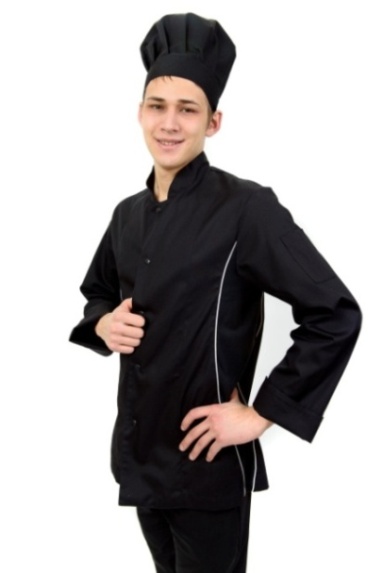 Модель 1К51134Куртка поварская, длинный рукав, застежка на кнопки, по бокам вставки из трикотажаМодель 1К51134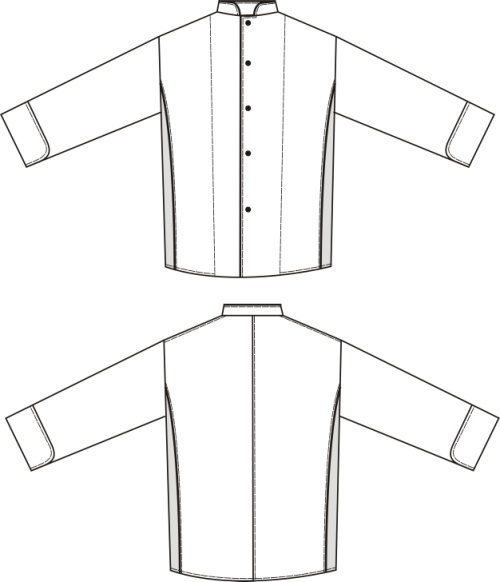 Куртка прямого силуэта с втачным рукавом и воротником-стойкой. Рукав с отворотом, на левой детали рукава расположен накладной карман. Отрезной бочок. Застежка центральная, осуществляется на 6 металлических кнопок. По краю рельефных швов на переде и спинке проложен кант шириной . Детали бочка выполнены из трикотажного полотна. Возможно комбинирование двух расцветок материала в одной модели. Ткань «Ребекка»: разм: 42-50р. 3500-00 руб.разм: 52-64р. 3950-00 руб.       Ткань «Клопман»:      разм: 42-50р. 2600-00 руб.      разм: 52-64р. 2850-00 руб.Ткань «Премьер»\ «Бари»: разм: 42-50р. 2000-00 руб.разм: 52-64р. 2200-00 руб.Куртка прямого силуэта с втачным рукавом и воротником-стойкой. Рукав с отворотом, на левой детали рукава расположен накладной карман. Отрезной бочок. Застежка центральная, осуществляется на 6 металлических кнопок. По краю рельефных швов на переде и спинке проложен кант шириной . Детали бочка выполнены из трикотажного полотна. Возможно комбинирование двух расцветок материала в одной модели. Ткань «Ребекка»: разм: 42-50р. 3500-00 руб.разм: 52-64р. 3950-00 руб.       Ткань «Клопман»:      разм: 42-50р. 2600-00 руб.      разм: 52-64р. 2850-00 руб.Ткань «Премьер»\ «Бари»: разм: 42-50р. 2000-00 руб.разм: 52-64р. 2200-00 руб.Куртка прямого силуэта с втачным рукавом и воротником-стойкой. Рукав с отворотом, на левой детали рукава расположен накладной карман. Отрезной бочок. Застежка центральная, осуществляется на 6 металлических кнопок. По краю рельефных швов на переде и спинке проложен кант шириной . Детали бочка выполнены из трикотажного полотна. Возможно комбинирование двух расцветок материала в одной модели. Ткань «Ребекка»: разм: 42-50р. 3500-00 руб.разм: 52-64р. 3950-00 руб.       Ткань «Клопман»:      разм: 42-50р. 2600-00 руб.      разм: 52-64р. 2850-00 руб.Ткань «Премьер»\ «Бари»: разм: 42-50р. 2000-00 руб.разм: 52-64р. 2200-00 руб.Куртка «Шеф-повар», длинный рукав, на спине вставка из трикотажа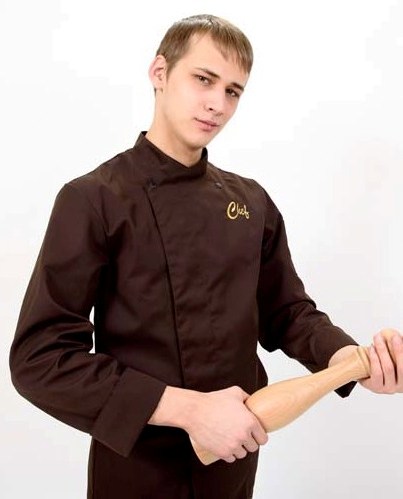 Модель 1КШ1015Куртка «Шеф-повар», длинный рукав, на спине вставка из трикотажаМодель 1КШ1015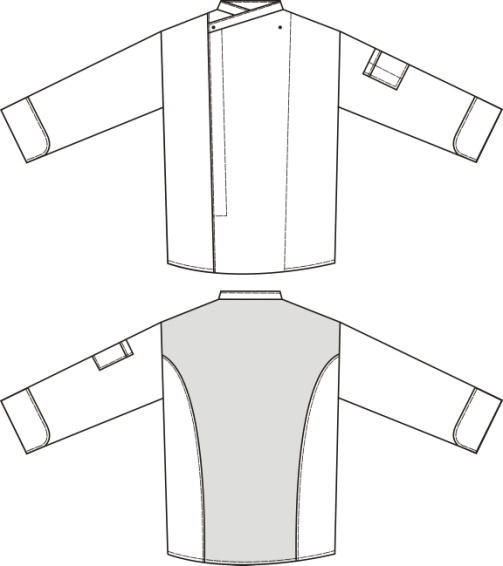 Куртка прямого силуэта с втачным рукавом и воротником-стойкой. Рукав с отворотом, на левой детали рукава расположен накладной карман. Застежка потайная, смещенная,  осуществляется на 7 металлических кнопок. Деталь центральной части спинки выполнена из трикотажного полотна. Возможно комбинирование двух расцветок материала в одной модели. Ткань «Ребекка»: разм: 42-50р. 3550-00 руб.разм: 52-64р. 4000-00 руб.       Ткань «Клопман»:      разм: 42-50р. 2600-00 руб.      разм: 52-64р. 2900-00 руб.Ткань «Премьер»\ «Бари»: разм: 42-50р. 2000-00 руб.разм: 52-64р. 2200-00 руб.Куртка прямого силуэта с втачным рукавом и воротником-стойкой. Рукав с отворотом, на левой детали рукава расположен накладной карман. Застежка потайная, смещенная,  осуществляется на 7 металлических кнопок. Деталь центральной части спинки выполнена из трикотажного полотна. Возможно комбинирование двух расцветок материала в одной модели. Ткань «Ребекка»: разм: 42-50р. 3550-00 руб.разм: 52-64р. 4000-00 руб.       Ткань «Клопман»:      разм: 42-50р. 2600-00 руб.      разм: 52-64р. 2900-00 руб.Ткань «Премьер»\ «Бари»: разм: 42-50р. 2000-00 руб.разм: 52-64р. 2200-00 руб.Куртка прямого силуэта с втачным рукавом и воротником-стойкой. Рукав с отворотом, на левой детали рукава расположен накладной карман. Застежка потайная, смещенная,  осуществляется на 7 металлических кнопок. Деталь центральной части спинки выполнена из трикотажного полотна. Возможно комбинирование двух расцветок материала в одной модели. Ткань «Ребекка»: разм: 42-50р. 3550-00 руб.разм: 52-64р. 4000-00 руб.       Ткань «Клопман»:      разм: 42-50р. 2600-00 руб.      разм: 52-64р. 2900-00 руб.Ткань «Премьер»\ «Бари»: разм: 42-50р. 2000-00 руб.разм: 52-64р. 2200-00 руб.Куртка «Шеф-повар», длинный рукав, на спине вставка из трикотажа, рукав с патой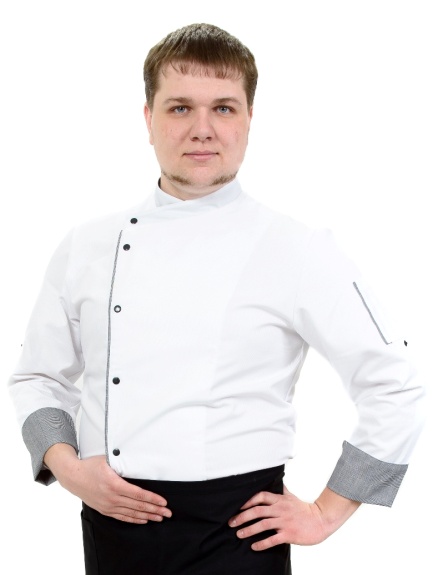 Модель 1КШ4214Куртка «Шеф-повар», длинный рукав, на спине вставка из трикотажа, рукав с патойМодель 1КШ4214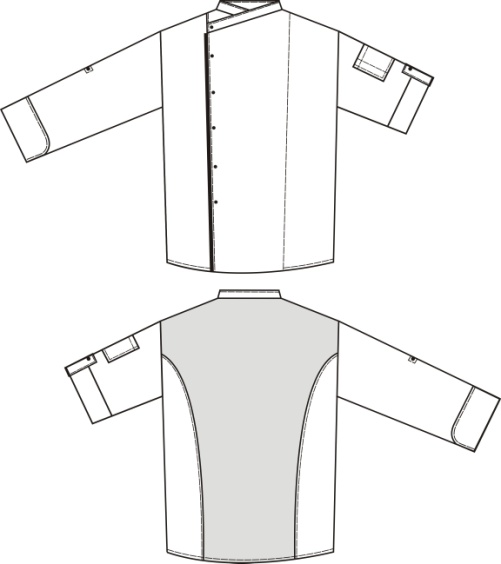 Куртка прямого силуэта с втачным одношовным рукавом и воротником-стойкой. Рукав с отворотом, на левом рукаве расположен накладной карман. На деталях рукава расположена пата. Застежка куртки смещенная, осуществляется на 6 металлических кнопок На пате застежка осуществляется на 1 металлическую кнопку.  По левому краю борта  и левой стороне кармана проложен отлетной кант, шириной .Деталь центральной части спинки выполнена из трикотажного полотна. Возможно комбинирование двух расцветок материала в одной модели. Ткань «Ребекка»: разм: 42-50р. 3550-00 руб.разм: 52-64р. 4000-00 руб.       Ткань «Клопман»:      разм: 42-50р. 2600-00 руб.      разм: 52-64р. 2900-00 руб.Ткань «Премьер»\ «Бари»: разм: 42-50р. 2000-00 руб.разм: 52-64р. 2200-00 руб.Куртка прямого силуэта с втачным одношовным рукавом и воротником-стойкой. Рукав с отворотом, на левом рукаве расположен накладной карман. На деталях рукава расположена пата. Застежка куртки смещенная, осуществляется на 6 металлических кнопок На пате застежка осуществляется на 1 металлическую кнопку.  По левому краю борта  и левой стороне кармана проложен отлетной кант, шириной .Деталь центральной части спинки выполнена из трикотажного полотна. Возможно комбинирование двух расцветок материала в одной модели. Ткань «Ребекка»: разм: 42-50р. 3550-00 руб.разм: 52-64р. 4000-00 руб.       Ткань «Клопман»:      разм: 42-50р. 2600-00 руб.      разм: 52-64р. 2900-00 руб.Ткань «Премьер»\ «Бари»: разм: 42-50р. 2000-00 руб.разм: 52-64р. 2200-00 руб.Куртка прямого силуэта с втачным одношовным рукавом и воротником-стойкой. Рукав с отворотом, на левом рукаве расположен накладной карман. На деталях рукава расположена пата. Застежка куртки смещенная, осуществляется на 6 металлических кнопок На пате застежка осуществляется на 1 металлическую кнопку.  По левому краю борта  и левой стороне кармана проложен отлетной кант, шириной .Деталь центральной части спинки выполнена из трикотажного полотна. Возможно комбинирование двух расцветок материала в одной модели. Ткань «Ребекка»: разм: 42-50р. 3550-00 руб.разм: 52-64р. 4000-00 руб.       Ткань «Клопман»:      разм: 42-50р. 2600-00 руб.      разм: 52-64р. 2900-00 руб.Ткань «Премьер»\ «Бари»: разм: 42-50р. 2000-00 руб.разм: 52-64р. 2200-00 руб.Куртка поварская, короткий рукав, вставка из трикотажа, застежка на кнопки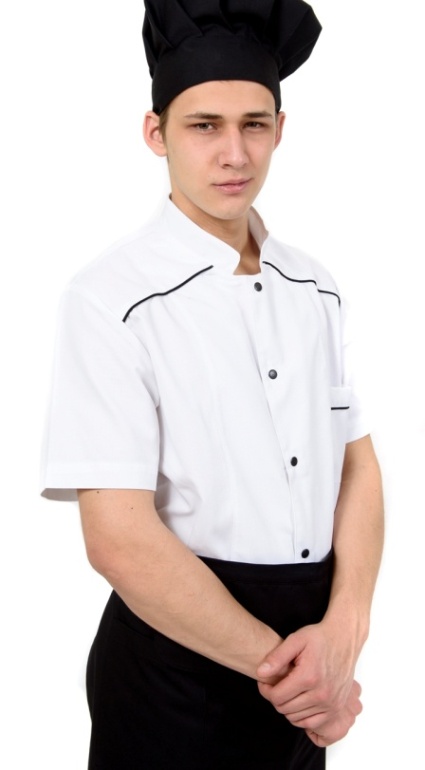 Модель 1К52124Куртка поварская, короткий рукав, вставка из трикотажа, застежка на кнопкиМодель 1К52124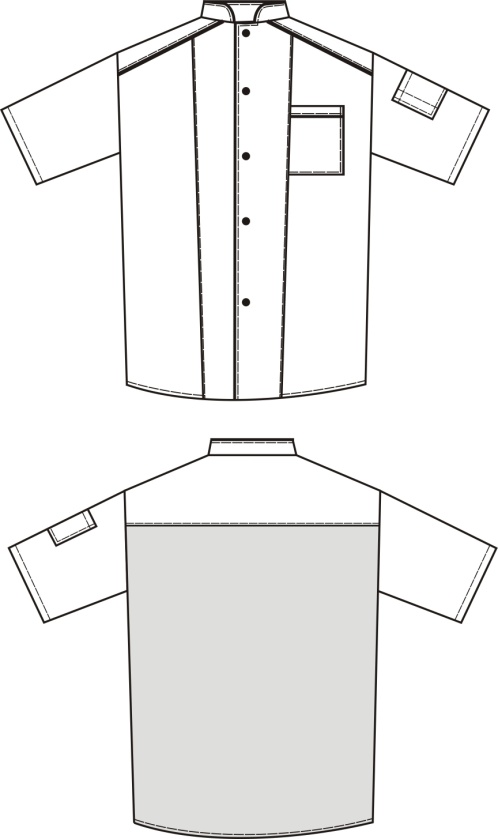 Куртка прямого силуэта с втачным рукавом и воротником-стойкой. Рукав короткий, на левой детали рукава расположен накладной карман. Перед и спинка на кокетке. На переде изделия расположены рельефные швы, на правой части переда расположен накладной карман. Застежка центральная, осуществляется на 5 металлических кнопок. По  нижнему краю деталей кокетки переда и краю подгибки накладного кармана на переде проложен кант шириной .Деталь спинки выполнена из трикотажного полотна.Возможно комбинирование двух расцветок материала в одной модели.Ткань «Ребекка»: разм: 42-50р. 3550-00 руб.разм: 52-64р. 4000-00 руб.       Ткань «Клопман»:      разм: 42-50р. 2600-00 руб.      разм: 52-64р. 2900-00 руб.Ткань «Премьер»\ «Бари»: разм: 42-50р. 2000-00 руб.разм: 52-64р. 2200-00 руб.Куртка прямого силуэта с втачным рукавом и воротником-стойкой. Рукав короткий, на левой детали рукава расположен накладной карман. Перед и спинка на кокетке. На переде изделия расположены рельефные швы, на правой части переда расположен накладной карман. Застежка центральная, осуществляется на 5 металлических кнопок. По  нижнему краю деталей кокетки переда и краю подгибки накладного кармана на переде проложен кант шириной .Деталь спинки выполнена из трикотажного полотна.Возможно комбинирование двух расцветок материала в одной модели.Ткань «Ребекка»: разм: 42-50р. 3550-00 руб.разм: 52-64р. 4000-00 руб.       Ткань «Клопман»:      разм: 42-50р. 2600-00 руб.      разм: 52-64р. 2900-00 руб.Ткань «Премьер»\ «Бари»: разм: 42-50р. 2000-00 руб.разм: 52-64р. 2200-00 руб.Куртка прямого силуэта с втачным рукавом и воротником-стойкой. Рукав короткий, на левой детали рукава расположен накладной карман. Перед и спинка на кокетке. На переде изделия расположены рельефные швы, на правой части переда расположен накладной карман. Застежка центральная, осуществляется на 5 металлических кнопок. По  нижнему краю деталей кокетки переда и краю подгибки накладного кармана на переде проложен кант шириной .Деталь спинки выполнена из трикотажного полотна.Возможно комбинирование двух расцветок материала в одной модели.Ткань «Ребекка»: разм: 42-50р. 3550-00 руб.разм: 52-64р. 4000-00 руб.       Ткань «Клопман»:      разм: 42-50р. 2600-00 руб.      разм: 52-64р. 2900-00 руб.Ткань «Премьер»\ «Бари»: разм: 42-50р. 2000-00 руб.разм: 52-64р. 2200-00 руб.Кутка поварская, короткий рукав, вставка из трикотажа, застежка на пукли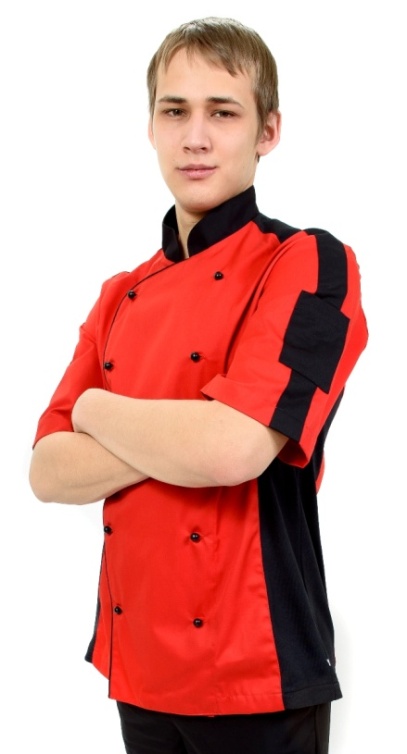 Модель 1К12331Кутка поварская, короткий рукав, вставка из трикотажа, застежка на пуклиМодель 1К12331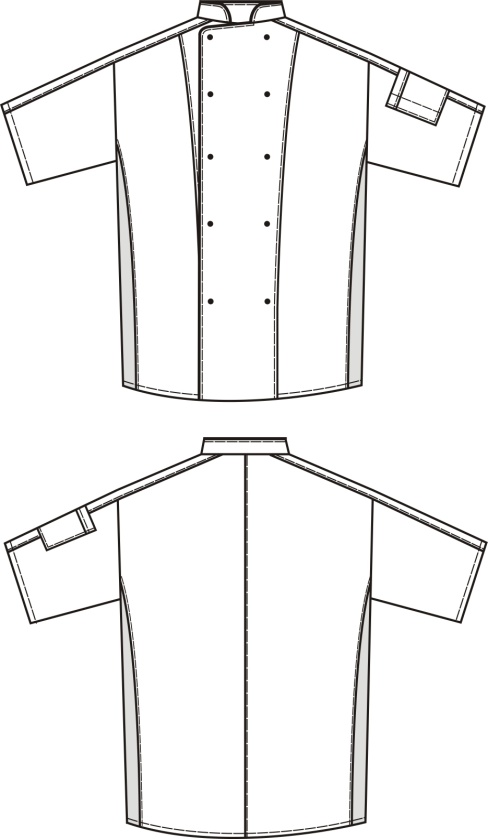 Куртка прямого силуэта с втачным одношовным рукавом и воротником-стойкой. По плечевому шву и по рукаву расположена цельнокроеная декоративная деталь шириной .  На левом рукаве находится накладной карман. На переде и спинке изделия выполнен отрезной бочок.Застежка смещенная, осуществляется на 10 петель и пуговицы «пукля». По  краю борта проложен кант шириной .Детали бочка выполнены из трикотажного полотна. Возможно комбинирование двух расцветок материала в одной модели.Ткань «Ребекка»: разм: 42-50р. 3550-00 руб.разм: 52-64р. 4000-00 руб.       Ткань «Клопман»:      разм: 42-50р. 2600-00 руб.      разм: 52-64р. 2900-00 руб.Ткань «Премьер»\ «Бари»: разм: 42-50р. 2000-00 руб.разм: 52-64р. 2200-00 руб.Куртка прямого силуэта с втачным одношовным рукавом и воротником-стойкой. По плечевому шву и по рукаву расположена цельнокроеная декоративная деталь шириной .  На левом рукаве находится накладной карман. На переде и спинке изделия выполнен отрезной бочок.Застежка смещенная, осуществляется на 10 петель и пуговицы «пукля». По  краю борта проложен кант шириной .Детали бочка выполнены из трикотажного полотна. Возможно комбинирование двух расцветок материала в одной модели.Ткань «Ребекка»: разм: 42-50р. 3550-00 руб.разм: 52-64р. 4000-00 руб.       Ткань «Клопман»:      разм: 42-50р. 2600-00 руб.      разм: 52-64р. 2900-00 руб.Ткань «Премьер»\ «Бари»: разм: 42-50р. 2000-00 руб.разм: 52-64р. 2200-00 руб.Куртка прямого силуэта с втачным одношовным рукавом и воротником-стойкой. По плечевому шву и по рукаву расположена цельнокроеная декоративная деталь шириной .  На левом рукаве находится накладной карман. На переде и спинке изделия выполнен отрезной бочок.Застежка смещенная, осуществляется на 10 петель и пуговицы «пукля». По  краю борта проложен кант шириной .Детали бочка выполнены из трикотажного полотна. Возможно комбинирование двух расцветок материала в одной модели.Ткань «Ребекка»: разм: 42-50р. 3550-00 руб.разм: 52-64р. 4000-00 руб.       Ткань «Клопман»:      разм: 42-50р. 2600-00 руб.      разм: 52-64р. 2900-00 руб.Ткань «Премьер»\ «Бари»: разм: 42-50р. 2000-00 руб.разм: 52-64р. 2200-00 руб.Куртка-поло поварская, короткий рукав из трикотажа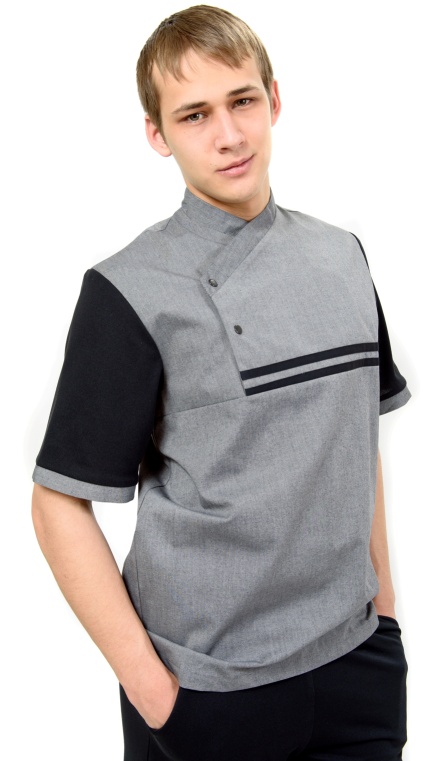 Модель 1КП2174Куртка-поло поварская, короткий рукав из трикотажаМодель 1КП2174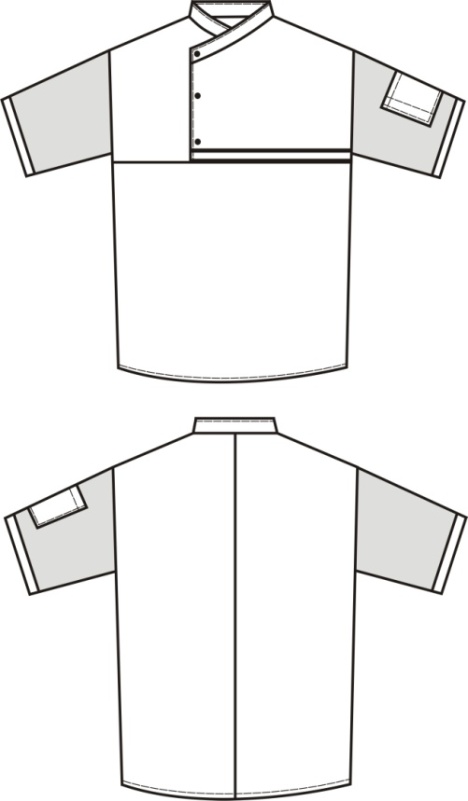 Куртка прямого силуэта с втачным рукавом и воротником-стойкой. Рукав с отрезной манжетой, на левой детали рукава расположен накладной карман. Перед на кокетке, на переде выполнена декоративная отделка. Застежка смещенная, осуществляется на 3 металлические кнопки. Детали рукава выполнены из трикотажного полотна. Ткань «Ребекка»: разм: 42-50р. 2800-00 руб.разм: 52-64р. 3000-00 руб.       Ткань «Клопман»:      разм: 42-50р. 2400-00 руб.      разм: 52-64р. 2700-00 руб.Ткань «Премьер»\ «Бари»: разм: 42-50р. 1800-00 руб.разм: 52-64р. 1900-00 руб.Куртка прямого силуэта с втачным рукавом и воротником-стойкой. Рукав с отрезной манжетой, на левой детали рукава расположен накладной карман. Перед на кокетке, на переде выполнена декоративная отделка. Застежка смещенная, осуществляется на 3 металлические кнопки. Детали рукава выполнены из трикотажного полотна. Ткань «Ребекка»: разм: 42-50р. 2800-00 руб.разм: 52-64р. 3000-00 руб.       Ткань «Клопман»:      разм: 42-50р. 2400-00 руб.      разм: 52-64р. 2700-00 руб.Ткань «Премьер»\ «Бари»: разм: 42-50р. 1800-00 руб.разм: 52-64р. 1900-00 руб.Куртка прямого силуэта с втачным рукавом и воротником-стойкой. Рукав с отрезной манжетой, на левой детали рукава расположен накладной карман. Перед на кокетке, на переде выполнена декоративная отделка. Застежка смещенная, осуществляется на 3 металлические кнопки. Детали рукава выполнены из трикотажного полотна. Ткань «Ребекка»: разм: 42-50р. 2800-00 руб.разм: 52-64р. 3000-00 руб.       Ткань «Клопман»:      разм: 42-50р. 2400-00 руб.      разм: 52-64р. 2700-00 руб.Ткань «Премьер»\ «Бари»: разм: 42-50р. 1800-00 руб.разм: 52-64р. 1900-00 руб.Куртка поварская, короткий рукав, стояче-отложной воротник, вставки из трикотажа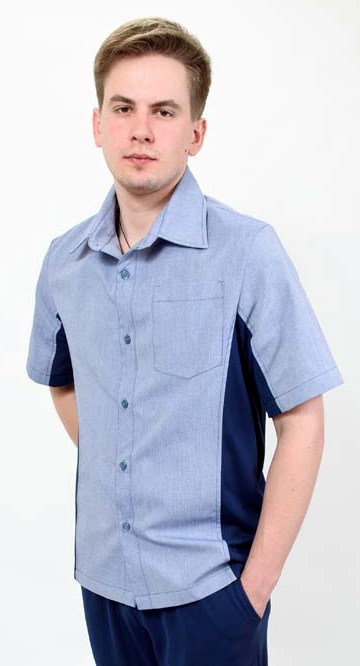 Модель 1К72062Куртка поварская, короткий рукав, стояче-отложной воротник, вставки из трикотажаМодель 1К72062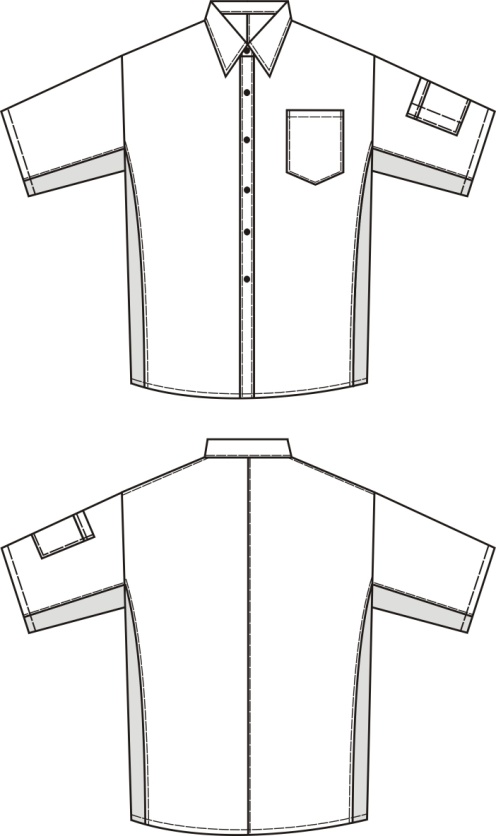 Куртка прямого силуэта с втачным рукавом и притачным стояче-отложным воротником. На рукаве выполнена вставка, на переде и спинке изделия выполнен отрезной бочок. На левой части переда расположен накладной карман. Застежка центральная с декоративной планкой, осуществляется на 6 петель и пуговицы с 2 отверстиями. Детали бочка и нижней части рукава выполнены из трикотажного полотна. Возможно комбинирование двух расцветок материала в одной модели.Ткань «Ребекка»: разм: 42-50р. 3000-00 руб.разм: 52-64р. 3400-00 руб.       Ткань «Клопман»:      разм: 42-50р. 2400-00 руб.      разм: 52-64р. 2700-00 руб.Ткань «Премьер»\ «Бари»: разм: 42-50р. 2000-00 руб.разм: 52-64р. 2200-00 руб.Куртка прямого силуэта с втачным рукавом и притачным стояче-отложным воротником. На рукаве выполнена вставка, на переде и спинке изделия выполнен отрезной бочок. На левой части переда расположен накладной карман. Застежка центральная с декоративной планкой, осуществляется на 6 петель и пуговицы с 2 отверстиями. Детали бочка и нижней части рукава выполнены из трикотажного полотна. Возможно комбинирование двух расцветок материала в одной модели.Ткань «Ребекка»: разм: 42-50р. 3000-00 руб.разм: 52-64р. 3400-00 руб.       Ткань «Клопман»:      разм: 42-50р. 2400-00 руб.      разм: 52-64р. 2700-00 руб.Ткань «Премьер»\ «Бари»: разм: 42-50р. 2000-00 руб.разм: 52-64р. 2200-00 руб.Куртка прямого силуэта с втачным рукавом и притачным стояче-отложным воротником. На рукаве выполнена вставка, на переде и спинке изделия выполнен отрезной бочок. На левой части переда расположен накладной карман. Застежка центральная с декоративной планкой, осуществляется на 6 петель и пуговицы с 2 отверстиями. Детали бочка и нижней части рукава выполнены из трикотажного полотна. Возможно комбинирование двух расцветок материала в одной модели.Ткань «Ребекка»: разм: 42-50р. 3000-00 руб.разм: 52-64р. 3400-00 руб.       Ткань «Клопман»:      разм: 42-50р. 2400-00 руб.      разм: 52-64р. 2700-00 руб.Ткань «Премьер»\ «Бари»: разм: 42-50р. 2000-00 руб.разм: 52-64р. 2200-00 руб.Куртка женская, короткий рукав, застежка на кнопки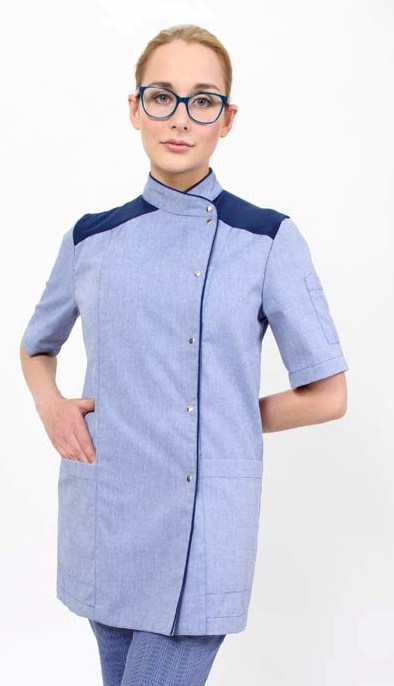 Модель 2КШ2144Куртка женская, короткий рукав, застежка на кнопкиМодель 2КШ2144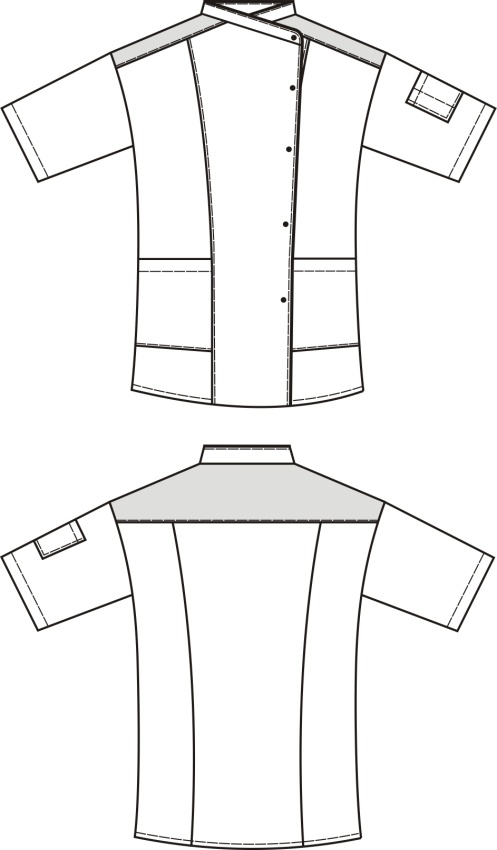 Куртка полуприлегающего силуэта с втачным одношовным рукавом и воротником-стойкой. На левом рукаве расположен накладной карман. На переде и спинке изделия расположены рельефные швы. На переде снизу расположены 2 накладных кармана. Спинка на кокетке, которая переходит на перед изделия. Застежка куртки смещенная, осуществляется на 5 металлических кнопок. По отлету воротника и краю борта проложен цельный кант шириной .Деталь кокетки спинки выполнена из трикотажного полотна. Ткань «Ребекка»: разм: 42-50р. 2900- 00 руб.разм: 52-64р. 3200-00 руб.Ткань «Клопман»:разм: 42-50р. 2400-00 руб.разм: 52-64р. 2700-00 руб.Ткань «Премьер»\ «Бари»: разм: 42-50р. 1900-00 руб.разм: 52-64р. 2000-00 руб.Ткань «Панацея»: разм: 42-50р. 1700-00 руб.разм: 52-64р. 1800-00 руб.Куртка полуприлегающего силуэта с втачным одношовным рукавом и воротником-стойкой. На левом рукаве расположен накладной карман. На переде и спинке изделия расположены рельефные швы. На переде снизу расположены 2 накладных кармана. Спинка на кокетке, которая переходит на перед изделия. Застежка куртки смещенная, осуществляется на 5 металлических кнопок. По отлету воротника и краю борта проложен цельный кант шириной .Деталь кокетки спинки выполнена из трикотажного полотна. Ткань «Ребекка»: разм: 42-50р. 2900- 00 руб.разм: 52-64р. 3200-00 руб.Ткань «Клопман»:разм: 42-50р. 2400-00 руб.разм: 52-64р. 2700-00 руб.Ткань «Премьер»\ «Бари»: разм: 42-50р. 1900-00 руб.разм: 52-64р. 2000-00 руб.Ткань «Панацея»: разм: 42-50р. 1700-00 руб.разм: 52-64р. 1800-00 руб.Куртка полуприлегающего силуэта с втачным одношовным рукавом и воротником-стойкой. На левом рукаве расположен накладной карман. На переде и спинке изделия расположены рельефные швы. На переде снизу расположены 2 накладных кармана. Спинка на кокетке, которая переходит на перед изделия. Застежка куртки смещенная, осуществляется на 5 металлических кнопок. По отлету воротника и краю борта проложен цельный кант шириной .Деталь кокетки спинки выполнена из трикотажного полотна. Ткань «Ребекка»: разм: 42-50р. 2900- 00 руб.разм: 52-64р. 3200-00 руб.Ткань «Клопман»:разм: 42-50р. 2400-00 руб.разм: 52-64р. 2700-00 руб.Ткань «Премьер»\ «Бари»: разм: 42-50р. 1900-00 руб.разм: 52-64р. 2000-00 руб.Ткань «Панацея»: разм: 42-50р. 1700-00 руб.разм: 52-64р. 1800-00 руб.Униформа техперсоналаУниформа техперсоналаУниформа техперсоналаУниформа техперсоналаУниформа техперсоналаУниформа техперсоналаУниформа техперсоналаУниформа техперсоналаКуртка женская, короткий рукав, воротник-стойка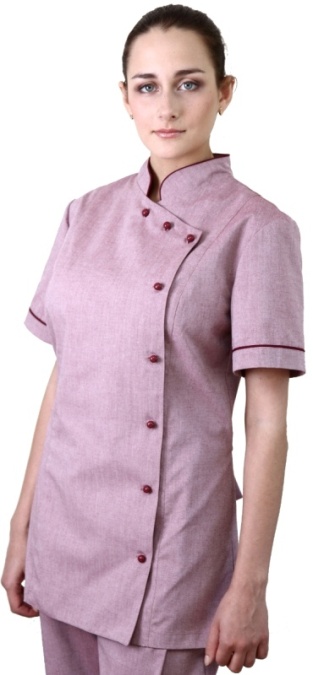 Модель 3К23710Куртка женская, короткий рукав, воротник-стойкаМодель 3К23710Куртка женская, короткий рукав, воротник-стойкаМодель 3К23710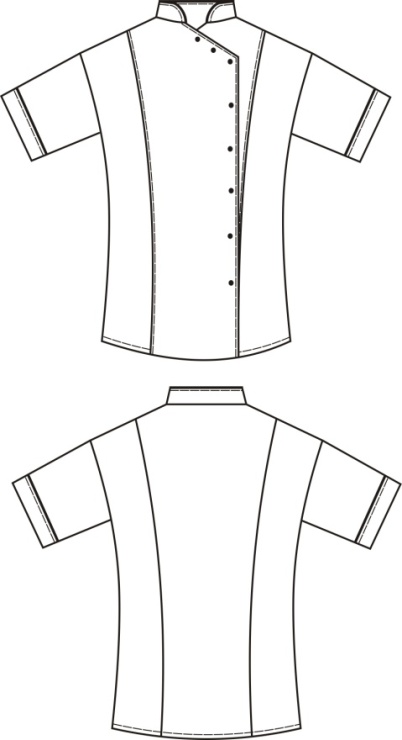 Куртка полуприлегающего силуэта с втачным рукавом и воротником-стойкой. Рукав с цельнокроеной манжетой. На переде и спинке изделия расположены рельефные швы. Застежка смещенная, на 8 петель и пуговицы «пукля». По отлету воротника, верхнему краю манжеты проложен кант шириной .Возможно комбинирование двух расцветок материала в одной модели. Ткань «Ребекка»: разм: 42-50р. 3100-00 руб.разм: 52-64р. 3400-00 руб.Ткань «Клопман»:разм: 42-50р. 2400-00 руб.разм: 52-64р. 2700-00 руб.Ткань «Премьер»\ «Бари»: разм: 42-50р. 1600-00 руб.разм: 52-64р. 1800-00 руб.Куртка полуприлегающего силуэта с втачным рукавом и воротником-стойкой. Рукав с цельнокроеной манжетой. На переде и спинке изделия расположены рельефные швы. Застежка смещенная, на 8 петель и пуговицы «пукля». По отлету воротника, верхнему краю манжеты проложен кант шириной .Возможно комбинирование двух расцветок материала в одной модели. Ткань «Ребекка»: разм: 42-50р. 3100-00 руб.разм: 52-64р. 3400-00 руб.Ткань «Клопман»:разм: 42-50р. 2400-00 руб.разм: 52-64р. 2700-00 руб.Ткань «Премьер»\ «Бари»: разм: 42-50р. 1600-00 руб.разм: 52-64р. 1800-00 руб.Куртка полуприлегающего силуэта с втачным рукавом и воротником-стойкой. Рукав с цельнокроеной манжетой. На переде и спинке изделия расположены рельефные швы. Застежка смещенная, на 8 петель и пуговицы «пукля». По отлету воротника, верхнему краю манжеты проложен кант шириной .Возможно комбинирование двух расцветок материала в одной модели. Ткань «Ребекка»: разм: 42-50р. 3100-00 руб.разм: 52-64р. 3400-00 руб.Ткань «Клопман»:разм: 42-50р. 2400-00 руб.разм: 52-64р. 2700-00 руб.Ткань «Премьер»\ «Бари»: разм: 42-50р. 1600-00 руб.разм: 52-64р. 1800-00 руб.Куртка женская, короткий рукав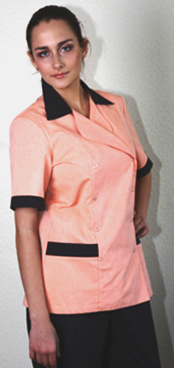 Куртка женская, короткий рукавКуртка женская, короткий рукав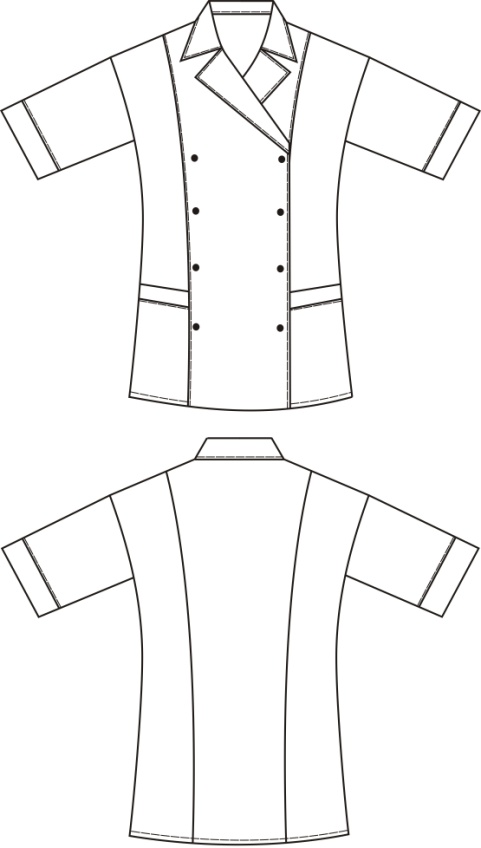 Куртка полуприлегающего силуэта с втачным рукавом и отложным воротником с лацканами. Рукав с притачной манжетой. На переде изделия и спинке изделия расположены рельефные швы. На переде расположены 2 накладных кармана, состоящие из двух частей. Застежка смещенная, осуществляется на 10 металлических кнопок. Возможно комбинирование двух расцветок материала в одной модели. Ткань «Ребекка»: разм: 42-50р. 3100-00 руб.разм: 52-64р. 3400-00 руб.Ткань «Клопман»:разм: 42-50р. 2400-00 руб.разм: 52-64р. 2700-00 руб.Ткань «Премьер»\ «Бари»: разм: 42-50р. 1600-00 руб.разм: 52-64р. 1800-00 руб.Куртка полуприлегающего силуэта с втачным рукавом и отложным воротником с лацканами. Рукав с притачной манжетой. На переде изделия и спинке изделия расположены рельефные швы. На переде расположены 2 накладных кармана, состоящие из двух частей. Застежка смещенная, осуществляется на 10 металлических кнопок. Возможно комбинирование двух расцветок материала в одной модели. Ткань «Ребекка»: разм: 42-50р. 3100-00 руб.разм: 52-64р. 3400-00 руб.Ткань «Клопман»:разм: 42-50р. 2400-00 руб.разм: 52-64р. 2700-00 руб.Ткань «Премьер»\ «Бари»: разм: 42-50р. 1600-00 руб.разм: 52-64р. 1800-00 руб.Куртка полуприлегающего силуэта с втачным рукавом и отложным воротником с лацканами. Рукав с притачной манжетой. На переде изделия и спинке изделия расположены рельефные швы. На переде расположены 2 накладных кармана, состоящие из двух частей. Застежка смещенная, осуществляется на 10 металлических кнопок. Возможно комбинирование двух расцветок материала в одной модели. Ткань «Ребекка»: разм: 42-50р. 3100-00 руб.разм: 52-64р. 3400-00 руб.Ткань «Клопман»:разм: 42-50р. 2400-00 руб.разм: 52-64р. 2700-00 руб.Ткань «Премьер»\ «Бари»: разм: 42-50р. 1600-00 руб.разм: 52-64р. 1800-00 руб.Куртка женская на кокетке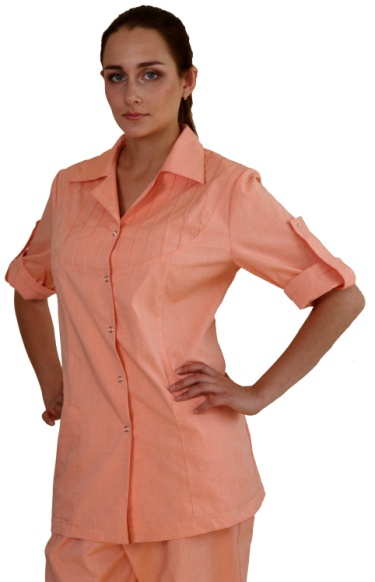 Модель 1К55207Куртка женская на кокеткеМодель 1К55207Куртка женская на кокеткеМодель 1К55207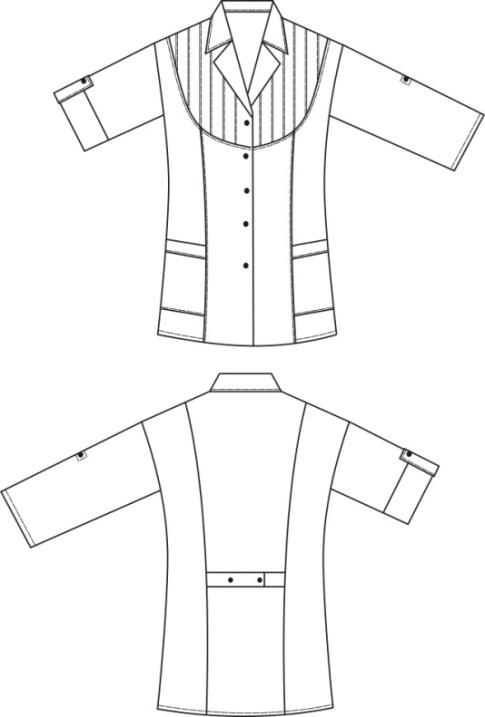 Куртка полуприлегающего силуэта с втачным рукавом и отложным воротником с лацканами. Перед куртки на кокетке округлой формы, на деталях кокетки выполнены 6 отделочных строчек. На рукаве расположена пата, позволяющая регулировать длину рукава. На переде изделия и спинке изделия расположены рельефные швы. На переде расположены 2 накладных кармана. На спинке расположен хлястик. Застежка осуществляется на 5 металлических кнопок.Возможно комбинирование двух расцветок материала в одной модели. Ткань «Ребекка»: разм: 42-50р. 3100-00 руб.разм: 52-64р. 3400-00 руб.Ткань «Клопман»:разм: 42-50р. 2400-00 руб.разм: 52-64р. 2700-00 руб.Ткань «Премьер»\ «Бари»: разм: 42-50р. 1600-00 руб.разм: 52-64р. 1800-00 руб.Куртка полуприлегающего силуэта с втачным рукавом и отложным воротником с лацканами. Перед куртки на кокетке округлой формы, на деталях кокетки выполнены 6 отделочных строчек. На рукаве расположена пата, позволяющая регулировать длину рукава. На переде изделия и спинке изделия расположены рельефные швы. На переде расположены 2 накладных кармана. На спинке расположен хлястик. Застежка осуществляется на 5 металлических кнопок.Возможно комбинирование двух расцветок материала в одной модели. Ткань «Ребекка»: разм: 42-50р. 3100-00 руб.разм: 52-64р. 3400-00 руб.Ткань «Клопман»:разм: 42-50р. 2400-00 руб.разм: 52-64р. 2700-00 руб.Ткань «Премьер»\ «Бари»: разм: 42-50р. 1600-00 руб.разм: 52-64р. 1800-00 руб.Куртка полуприлегающего силуэта с втачным рукавом и отложным воротником с лацканами. Перед куртки на кокетке округлой формы, на деталях кокетки выполнены 6 отделочных строчек. На рукаве расположена пата, позволяющая регулировать длину рукава. На переде изделия и спинке изделия расположены рельефные швы. На переде расположены 2 накладных кармана. На спинке расположен хлястик. Застежка осуществляется на 5 металлических кнопок.Возможно комбинирование двух расцветок материала в одной модели. Ткань «Ребекка»: разм: 42-50р. 3100-00 руб.разм: 52-64р. 3400-00 руб.Ткань «Клопман»:разм: 42-50р. 2400-00 руб.разм: 52-64р. 2700-00 руб.Ткань «Премьер»\ «Бари»: разм: 42-50р. 1600-00 руб.разм: 52-64р. 1800-00 руб.Куртка женская, короткий рукав, отложной воротник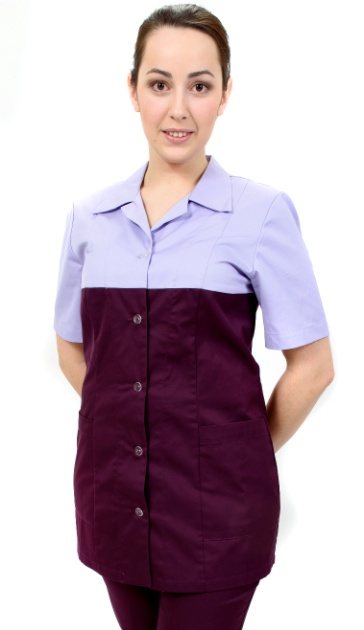 Модель 1К25157Куртка женская, короткий рукав, отложной воротникМодель 1К25157Куртка женская, короткий рукав, отложной воротникМодель 1К25157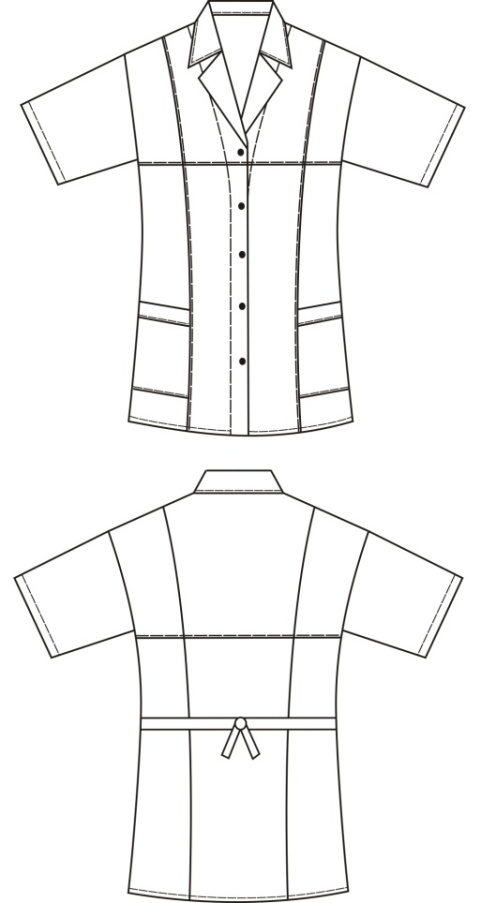 Куртка полуприлегающего силуэта с втачным рукавом и отложным воротником с лацканами. Перед и спинка куртки на кокетке. На переде изделия и спинке изделия расположены рельефные швы. На переде расположены 2 накладных кармана. На спинке расположен хлястик. Застежка осуществляется на 5 петель и плоские пуговицы.Возможно комбинирование двух расцветок материала в одной модели. Ткань «Ребекка»: разм: 42-50р. 3100-00 руб.разм: 52-64р. 3400-00 руб.Ткань «Клопман»:разм: 42-50р. 2400-00 руб.разм: 52-64р. 2700-00 руб.Ткань «Премьер»\ «Бари»: разм: 42-50р. 1600-00 руб.разм: 52-64р. 1800-00 руб.Ткань «Панацея»: разм: 42-50р. 1200-00 руб.разм: 52-64р. 1400-00 руб.Куртка полуприлегающего силуэта с втачным рукавом и отложным воротником с лацканами. Перед и спинка куртки на кокетке. На переде изделия и спинке изделия расположены рельефные швы. На переде расположены 2 накладных кармана. На спинке расположен хлястик. Застежка осуществляется на 5 петель и плоские пуговицы.Возможно комбинирование двух расцветок материала в одной модели. Ткань «Ребекка»: разм: 42-50р. 3100-00 руб.разм: 52-64р. 3400-00 руб.Ткань «Клопман»:разм: 42-50р. 2400-00 руб.разм: 52-64р. 2700-00 руб.Ткань «Премьер»\ «Бари»: разм: 42-50р. 1600-00 руб.разм: 52-64р. 1800-00 руб.Ткань «Панацея»: разм: 42-50р. 1200-00 руб.разм: 52-64р. 1400-00 руб.Куртка полуприлегающего силуэта с втачным рукавом и отложным воротником с лацканами. Перед и спинка куртки на кокетке. На переде изделия и спинке изделия расположены рельефные швы. На переде расположены 2 накладных кармана. На спинке расположен хлястик. Застежка осуществляется на 5 петель и плоские пуговицы.Возможно комбинирование двух расцветок материала в одной модели. Ткань «Ребекка»: разм: 42-50р. 3100-00 руб.разм: 52-64р. 3400-00 руб.Ткань «Клопман»:разм: 42-50р. 2400-00 руб.разм: 52-64р. 2700-00 руб.Ткань «Премьер»\ «Бари»: разм: 42-50р. 1600-00 руб.разм: 52-64р. 1800-00 руб.Ткань «Панацея»: разм: 42-50р. 1200-00 руб.разм: 52-64р. 1400-00 руб.Куртка женская, короткий рукав с манжетой, отложной воротник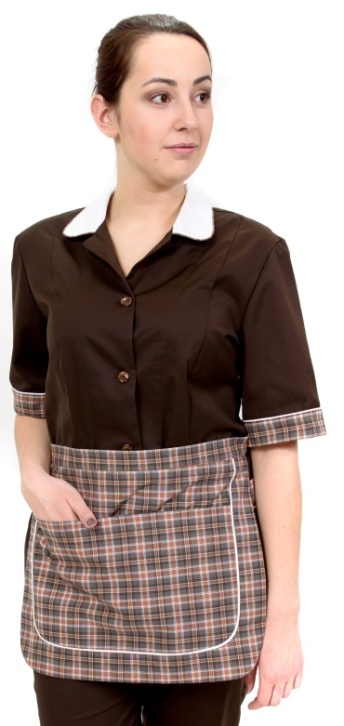 Модель 1К65127Куртка женская, короткий рукав с манжетой, отложной воротникМодель 1К65127Куртка женская, короткий рукав с манжетой, отложной воротникМодель 1К65127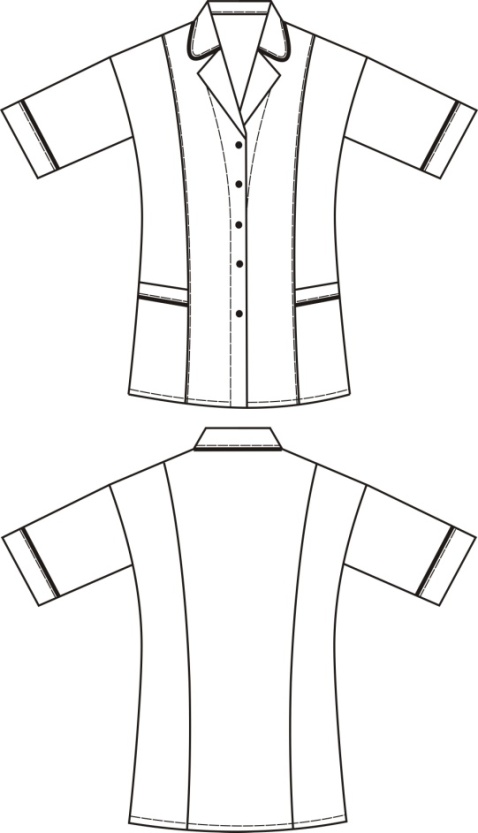 Куртка полуприлегающего силуэта с втачным рукавом и отложным воротником с лацканами. На переде изделия и спинке изделия расположены рельефные швы. На переде расположены 2 накладных кармана. Застежка осуществляется на 5 петель и плоские пуговицы. Низ рукава и верхний край накладных карманов обработан декоративной планкой. По отлету воротника, верхнему краю планки на рукаве и нижнему краю планки на кармане проложен кант, шириной .Возможно комбинирование двух расцветок материала в одной модели. Ткань «Ребекка»: разм: 42-50р. 3100-00 руб.разм: 52-64р. 3400-00 руб.Ткань «Клопман»:разм: 42-50р. 2400-00 руб.разм: 52-64р. 2700-00 руб.Ткань «Премьер»\ «Бари»: разм: 42-50р. 1600-00 руб.разм: 52-64р. 1800-00 руб.Куртка полуприлегающего силуэта с втачным рукавом и отложным воротником с лацканами. На переде изделия и спинке изделия расположены рельефные швы. На переде расположены 2 накладных кармана. Застежка осуществляется на 5 петель и плоские пуговицы. Низ рукава и верхний край накладных карманов обработан декоративной планкой. По отлету воротника, верхнему краю планки на рукаве и нижнему краю планки на кармане проложен кант, шириной .Возможно комбинирование двух расцветок материала в одной модели. Ткань «Ребекка»: разм: 42-50р. 3100-00 руб.разм: 52-64р. 3400-00 руб.Ткань «Клопман»:разм: 42-50р. 2400-00 руб.разм: 52-64р. 2700-00 руб.Ткань «Премьер»\ «Бари»: разм: 42-50р. 1600-00 руб.разм: 52-64р. 1800-00 руб.Куртка полуприлегающего силуэта с втачным рукавом и отложным воротником с лацканами. На переде изделия и спинке изделия расположены рельефные швы. На переде расположены 2 накладных кармана. Застежка осуществляется на 5 петель и плоские пуговицы. Низ рукава и верхний край накладных карманов обработан декоративной планкой. По отлету воротника, верхнему краю планки на рукаве и нижнему краю планки на кармане проложен кант, шириной .Возможно комбинирование двух расцветок материала в одной модели. Ткань «Ребекка»: разм: 42-50р. 3100-00 руб.разм: 52-64р. 3400-00 руб.Ткань «Клопман»:разм: 42-50р. 2400-00 руб.разм: 52-64р. 2700-00 руб.Ткань «Премьер»\ «Бари»: разм: 42-50р. 1600-00 руб.разм: 52-64р. 1800-00 руб.Куртка женская облегченная, отложной воротник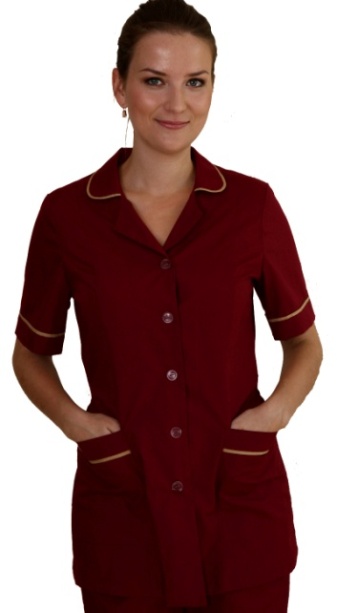 Модель 1К25117Куртка женская облегченная, отложной воротникМодель 1К25117Куртка женская облегченная, отложной воротникМодель 1К25117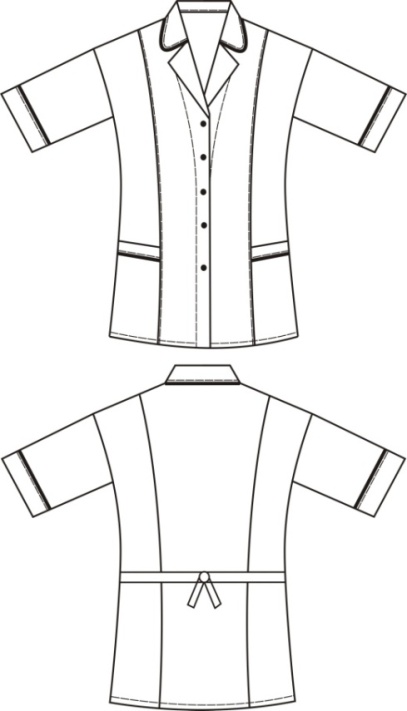 Куртка полуприлегающего силуэта с втачным рукавом и отложным воротником с лацканами. Рукав с цельнокроеной манжетой. На переде и спинке изделия расположены рельефные швы, на переде расположены 2 накладных кармана. На спинке расположен хлястик. Застежка осуществляется на 5 петель и плоские пуговицы. По отлету воротника, верхнему краю манжеты,  краю подгибки кармана проложен кант шириной .Ткань «Панацея»:разм: 42-50р. 1200-00 руб.разм: 52-64р. 1400-00 руб.Куртка полуприлегающего силуэта с втачным рукавом и отложным воротником с лацканами. Рукав с цельнокроеной манжетой. На переде и спинке изделия расположены рельефные швы, на переде расположены 2 накладных кармана. На спинке расположен хлястик. Застежка осуществляется на 5 петель и плоские пуговицы. По отлету воротника, верхнему краю манжеты,  краю подгибки кармана проложен кант шириной .Ткань «Панацея»:разм: 42-50р. 1200-00 руб.разм: 52-64р. 1400-00 руб.Куртка полуприлегающего силуэта с втачным рукавом и отложным воротником с лацканами. Рукав с цельнокроеной манжетой. На переде и спинке изделия расположены рельефные швы, на переде расположены 2 накладных кармана. На спинке расположен хлястик. Застежка осуществляется на 5 петель и плоские пуговицы. По отлету воротника, верхнему краю манжеты,  краю подгибки кармана проложен кант шириной .Ткань «Панацея»:разм: 42-50р. 1200-00 руб.разм: 52-64р. 1400-00 руб.Куртка женская облегченная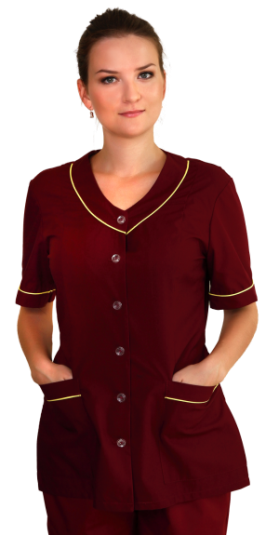 Модель 1К20117Куртка женская облегченнаяМодель 1К20117Куртка женская облегченнаяМодель 1К20117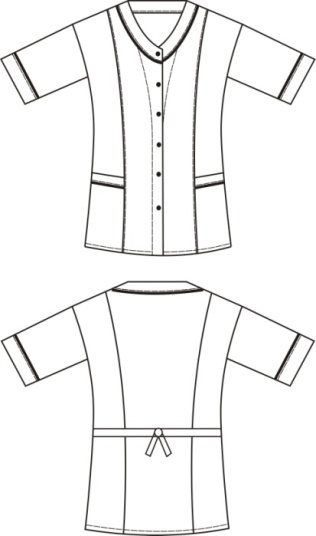 Куртка полуприлегающего силуэта с втачным рукавом. Рукав с цельнокроеной манжетой. На переде и спинке изделия расположены рельефные швы, на переде расположены 2 накладных кармана. Горловина обработана обтачкой. На спинке расположен хлястик. Застежка осуществ-ляется на 6 петель и плоские пуговицы. По нижнему краю обтачки горловины, верхнему краю манжеты,  краю подгибки кармана проложен кант шириной .Ткань «Панацея»:разм: 42-50р. 1200-00 руб.разм: 52-64р. 1400-00 руб.Куртка полуприлегающего силуэта с втачным рукавом. Рукав с цельнокроеной манжетой. На переде и спинке изделия расположены рельефные швы, на переде расположены 2 накладных кармана. Горловина обработана обтачкой. На спинке расположен хлястик. Застежка осуществ-ляется на 6 петель и плоские пуговицы. По нижнему краю обтачки горловины, верхнему краю манжеты,  краю подгибки кармана проложен кант шириной .Ткань «Панацея»:разм: 42-50р. 1200-00 руб.разм: 52-64р. 1400-00 руб.Куртка полуприлегающего силуэта с втачным рукавом. Рукав с цельнокроеной манжетой. На переде и спинке изделия расположены рельефные швы, на переде расположены 2 накладных кармана. Горловина обработана обтачкой. На спинке расположен хлястик. Застежка осуществ-ляется на 6 петель и плоские пуговицы. По нижнему краю обтачки горловины, верхнему краю манжеты,  краю подгибки кармана проложен кант шириной .Ткань «Панацея»:разм: 42-50р. 1200-00 руб.разм: 52-64р. 1400-00 руб.Блузка женская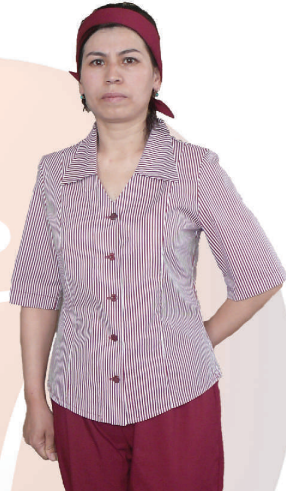 Модель 3БЛ5210Блузка женскаяМодель 3БЛ5210Блузка женскаяМодель 3БЛ5210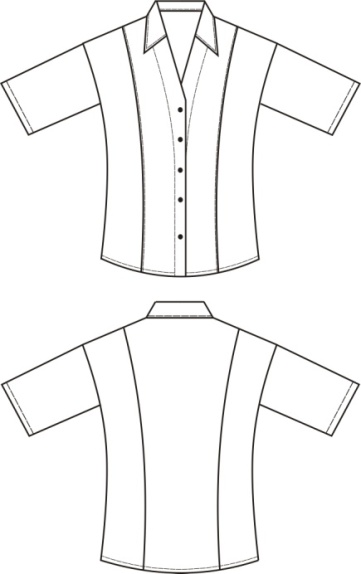 Блузка полуприлегающего силуэта с втачным рукавом и отложным воротником. На переде и спинке изделия расположены рельефные швы. Застежка осуществляется на 5 петель и плоские пуговицы. Ткань «Панацея»:разм: 42-50р. 1200-00 руб.разм: 52-64р. 1350-00 руб.Ткань «Сатори»:разм: 42-50р. 1100-00 руб.разм: 52-64р. 1200-00 руб.Ткань «Тиси»:разм: 42-50р. 950-00 руб.разм: 52-64р. 1100-00 руб.Блузка полуприлегающего силуэта с втачным рукавом и отложным воротником. На переде и спинке изделия расположены рельефные швы. Застежка осуществляется на 5 петель и плоские пуговицы. Ткань «Панацея»:разм: 42-50р. 1200-00 руб.разм: 52-64р. 1350-00 руб.Ткань «Сатори»:разм: 42-50р. 1100-00 руб.разм: 52-64р. 1200-00 руб.Ткань «Тиси»:разм: 42-50р. 950-00 руб.разм: 52-64р. 1100-00 руб.Блузка полуприлегающего силуэта с втачным рукавом и отложным воротником. На переде и спинке изделия расположены рельефные швы. Застежка осуществляется на 5 петель и плоские пуговицы. Ткань «Панацея»:разм: 42-50р. 1200-00 руб.разм: 52-64р. 1350-00 руб.Ткань «Сатори»:разм: 42-50р. 1100-00 руб.разм: 52-64р. 1200-00 руб.Ткань «Тиси»:разм: 42-50р. 950-00 руб.разм: 52-64р. 1100-00 руб.Халат женский, длинный рукав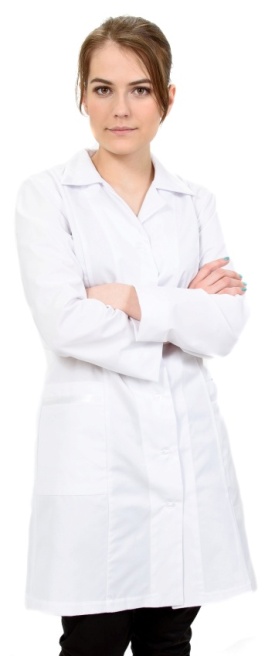 Модель 2ХЛ1602Халат женский, длинный рукавМодель 2ХЛ1602Халат женский, длинный рукавМодель 2ХЛ1602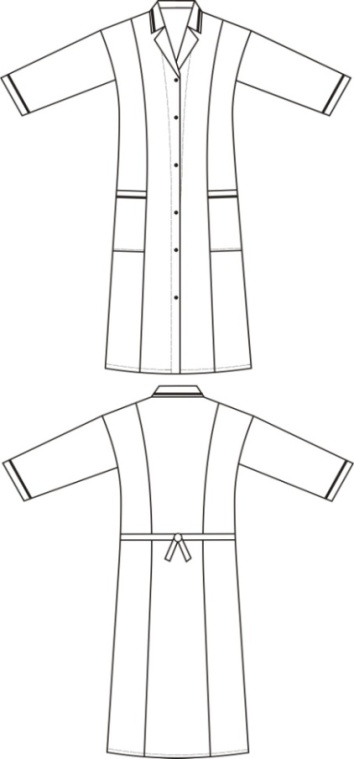 Халат полуприлегающего силуэта с втачным рукавом и стояче-отложным воротником с лацканами. На переде и спинке изделия расположены рельефные швы. На переде изделия расположены 2 накладных кармана. На спинке расположен хлястик. Застежка осуществляется на 6 петель и плоские пуговицы.Возможна отделка халата кантом или атласной лентой. Ткань «Клопман»:разм: 42-50р. 1800-00 руб.разм: 52-64р. 2000-00 руб.Ткань «Премьер»\ «Бари»:разм: 42-50р. 1300-00 руб.разм: 52-64р. 1400-00 руб.Ткань «Панацея»:разм: 42-50р. 1200-00 руб.разм: 52-64р. 1300-00 руб.Халат полуприлегающего силуэта с втачным рукавом и стояче-отложным воротником с лацканами. На переде и спинке изделия расположены рельефные швы. На переде изделия расположены 2 накладных кармана. На спинке расположен хлястик. Застежка осуществляется на 6 петель и плоские пуговицы.Возможна отделка халата кантом или атласной лентой. Ткань «Клопман»:разм: 42-50р. 1800-00 руб.разм: 52-64р. 2000-00 руб.Ткань «Премьер»\ «Бари»:разм: 42-50р. 1300-00 руб.разм: 52-64р. 1400-00 руб.Ткань «Панацея»:разм: 42-50р. 1200-00 руб.разм: 52-64р. 1300-00 руб.Халат полуприлегающего силуэта с втачным рукавом и стояче-отложным воротником с лацканами. На переде и спинке изделия расположены рельефные швы. На переде изделия расположены 2 накладных кармана. На спинке расположен хлястик. Застежка осуществляется на 6 петель и плоские пуговицы.Возможна отделка халата кантом или атласной лентой. Ткань «Клопман»:разм: 42-50р. 1800-00 руб.разм: 52-64р. 2000-00 руб.Ткань «Премьер»\ «Бари»:разм: 42-50р. 1300-00 руб.разм: 52-64р. 1400-00 руб.Ткань «Панацея»:разм: 42-50р. 1200-00 руб.разм: 52-64р. 1300-00 руб.Халат женский, короткий рукав с манжетой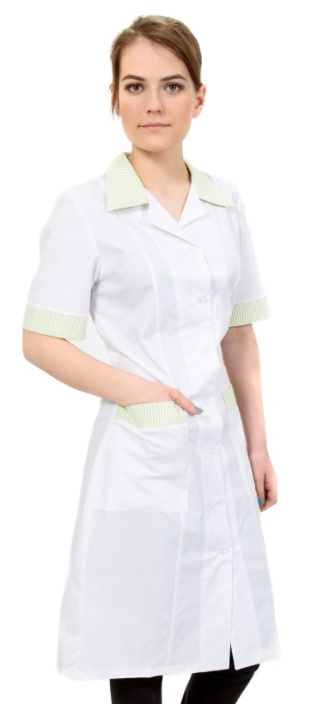 Модель 2ХЛ2202Халат женский, короткий рукав с манжетойМодель 2ХЛ2202Халат женский, короткий рукав с манжетойМодель 2ХЛ2202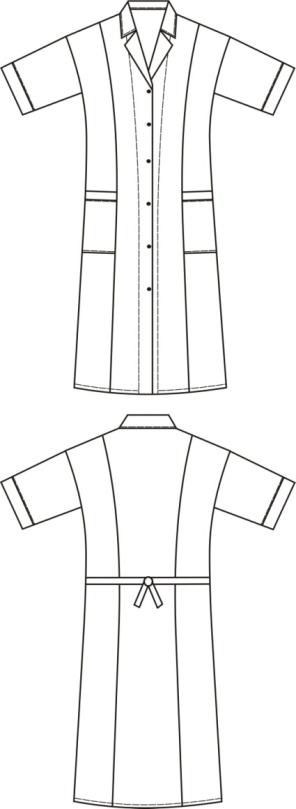 Халат полуприлегающего силуэта с втачным рукавом и стояче-отложным воротником с лацканами. Рукав короткий с притачной манжетой. На переде и спинке изделия расположены рельефные швы. На переде изделия расположены 2 накладных кармана. Верхний край кармана обработан притачной планкой.  На спинке расположен хлястик. Застежка осуществляется на 6 петель и плоские пуговицы.Возможна отделка халата кантом или атласной лентой и  комбинирование двух расцветок материала в одной модели. Ткань «Клопман»:разм: 42-50р. 1800-00 руб.разм: 52-64р. 2000-00 руб.Ткань «Премьер»\ «Бари»:разм: 42-50р. 1300-00 руб.разм: 52-64р. 1400-00 руб.Ткань «Панацея»:разм: 42-50р. 1200-00 руб.разм: 52-64р. 1300-00 руб.Халат полуприлегающего силуэта с втачным рукавом и стояче-отложным воротником с лацканами. Рукав короткий с притачной манжетой. На переде и спинке изделия расположены рельефные швы. На переде изделия расположены 2 накладных кармана. Верхний край кармана обработан притачной планкой.  На спинке расположен хлястик. Застежка осуществляется на 6 петель и плоские пуговицы.Возможна отделка халата кантом или атласной лентой и  комбинирование двух расцветок материала в одной модели. Ткань «Клопман»:разм: 42-50р. 1800-00 руб.разм: 52-64р. 2000-00 руб.Ткань «Премьер»\ «Бари»:разм: 42-50р. 1300-00 руб.разм: 52-64р. 1400-00 руб.Ткань «Панацея»:разм: 42-50р. 1200-00 руб.разм: 52-64р. 1300-00 руб.Халат полуприлегающего силуэта с втачным рукавом и стояче-отложным воротником с лацканами. Рукав короткий с притачной манжетой. На переде и спинке изделия расположены рельефные швы. На переде изделия расположены 2 накладных кармана. Верхний край кармана обработан притачной планкой.  На спинке расположен хлястик. Застежка осуществляется на 6 петель и плоские пуговицы.Возможна отделка халата кантом или атласной лентой и  комбинирование двух расцветок материала в одной модели. Ткань «Клопман»:разм: 42-50р. 1800-00 руб.разм: 52-64р. 2000-00 руб.Ткань «Премьер»\ «Бари»:разм: 42-50р. 1300-00 руб.разм: 52-64р. 1400-00 руб.Ткань «Панацея»:разм: 42-50р. 1200-00 руб.разм: 52-64р. 1300-00 руб.БрюкиБрюкиБрюкиБрюкиБрюкиБрюкиБрюкиБрюкиБрюки на резинке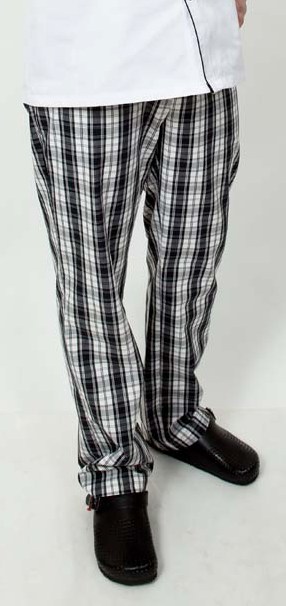 Модель 1Б1Брюки на резинкеМодель 1Б1Брюки на резинкеМодель 1Б1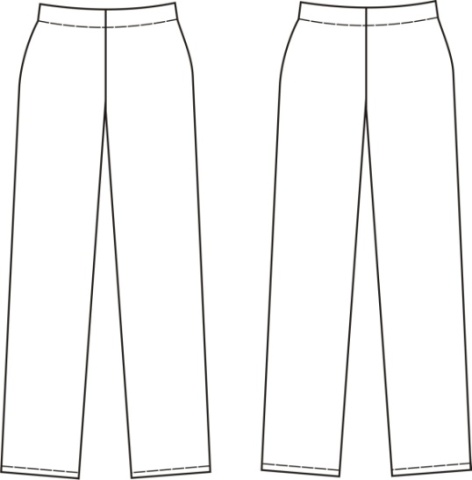 Брюки прямого силуэта, на цельнокроеном поясе. Пояс шириной , внутри пояса расположена эластичная тесьма. Ткань «Ребекка»:разм: 42-50р. 2400-00 руб.разм: 52-64р. 2650-00 руб.Ткань «Клопман»:разм: 42-50р. 1700-00 руб.разм: 52-64р. 1850-00 руб.Ткань «Премьер»\ «Бари»:разм: 42-50р. 1200-00 руб.разм: 52-64р.  1400-00 руб.Ткань «Панацея»:разм: 42-50р. 900-00 руб.разм: 52-64р. 1000-00 руб.Брюки прямого силуэта, на цельнокроеном поясе. Пояс шириной , внутри пояса расположена эластичная тесьма. Ткань «Ребекка»:разм: 42-50р. 2400-00 руб.разм: 52-64р. 2650-00 руб.Ткань «Клопман»:разм: 42-50р. 1700-00 руб.разм: 52-64р. 1850-00 руб.Ткань «Премьер»\ «Бари»:разм: 42-50р. 1200-00 руб.разм: 52-64р.  1400-00 руб.Ткань «Панацея»:разм: 42-50р. 900-00 руб.разм: 52-64р. 1000-00 руб.Брюки прямого силуэта, на цельнокроеном поясе. Пояс шириной , внутри пояса расположена эластичная тесьма. Ткань «Ребекка»:разм: 42-50р. 2400-00 руб.разм: 52-64р. 2650-00 руб.Ткань «Клопман»:разм: 42-50р. 1700-00 руб.разм: 52-64р. 1850-00 руб.Ткань «Премьер»\ «Бари»:разм: 42-50р. 1200-00 руб.разм: 52-64р.  1400-00 руб.Ткань «Панацея»:разм: 42-50р. 900-00 руб.разм: 52-64р. 1000-00 руб.Брюки на резинке с боковыми карманами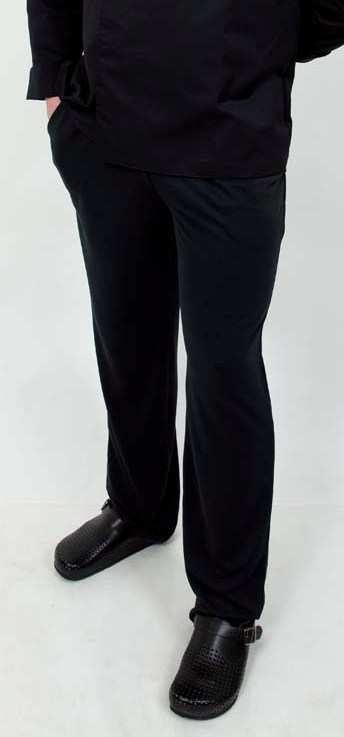 Модель 1Б2Брюки на резинке с боковыми карманамиМодель 1Б2Брюки на резинке с боковыми карманамиМодель 1Б2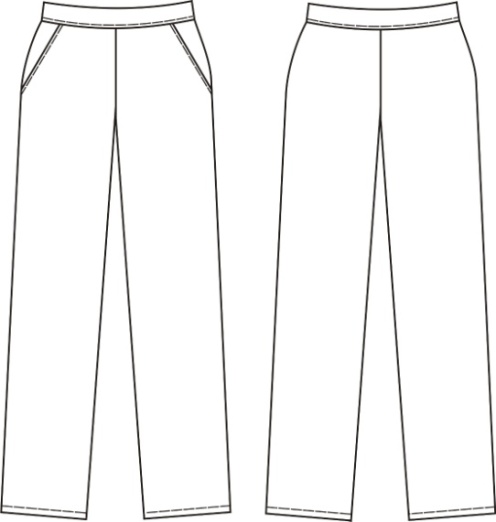 Брюки прямого силуэта, на отрезном поясе. Пояс шириной , внутри притачного пояса расположена эластичная тесьма. На передней части брюк расположены 2 кармана. Ткань «Ребекка»:разм: 42-50р. 2350-00 руб.разм: 52-64р. 2700-00 руб.Ткань «Клопман»:разм: 42-50р. 1800- 00 руб.разм: 52-64р. 1950-00 рубТкань «Премьер»\ «Бари»:разм: 42-50р. 1250-00 руб.разм: 52-64р. 1400-00 руб.Ткань «Панацея»:разм: 42-50р. 1000-00 руб.разм: 52-64р. 1100-00 руб.Брюки прямого силуэта, на отрезном поясе. Пояс шириной , внутри притачного пояса расположена эластичная тесьма. На передней части брюк расположены 2 кармана. Ткань «Ребекка»:разм: 42-50р. 2350-00 руб.разм: 52-64р. 2700-00 руб.Ткань «Клопман»:разм: 42-50р. 1800- 00 руб.разм: 52-64р. 1950-00 рубТкань «Премьер»\ «Бари»:разм: 42-50р. 1250-00 руб.разм: 52-64р. 1400-00 руб.Ткань «Панацея»:разм: 42-50р. 1000-00 руб.разм: 52-64р. 1100-00 руб.Брюки прямого силуэта, на отрезном поясе. Пояс шириной , внутри притачного пояса расположена эластичная тесьма. На передней части брюк расположены 2 кармана. Ткань «Ребекка»:разм: 42-50р. 2350-00 руб.разм: 52-64р. 2700-00 руб.Ткань «Клопман»:разм: 42-50р. 1800- 00 руб.разм: 52-64р. 1950-00 рубТкань «Премьер»\ «Бари»:разм: 42-50р. 1250-00 руб.разм: 52-64р. 1400-00 руб.Ткань «Панацея»:разм: 42-50р. 1000-00 руб.разм: 52-64р. 1100-00 руб.Брюки трикотажные на резинке с кулиской и боковыми карманами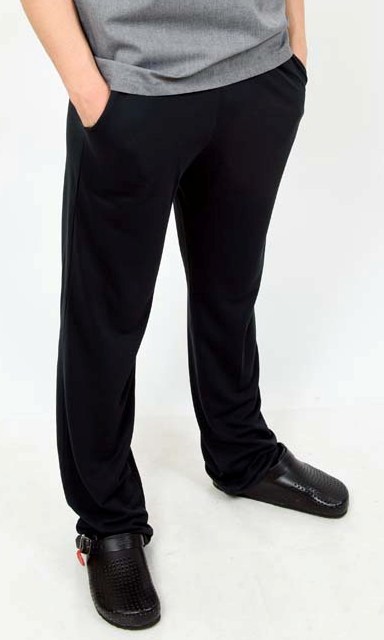 Модель 1Б3Брюки трикотажные на резинке с кулиской и боковыми карманамиМодель 1Б3Брюки трикотажные на резинке с кулиской и боковыми карманамиМодель 1Б3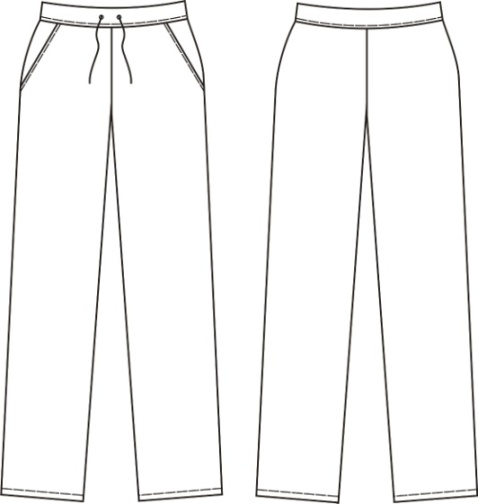 Брюки прямого силуэта, на отрезном поясе. Пояс шириной , внутри притачного пояса расположена эластичная тесьма и кулиска. На передней части брюк расположены 2 кармана. Ткань трикотажразм: 42-50р. 2300-00 руб.разм: 52-64р. 2500-00 руб.Брюки прямого силуэта, на отрезном поясе. Пояс шириной , внутри притачного пояса расположена эластичная тесьма и кулиска. На передней части брюк расположены 2 кармана. Ткань трикотажразм: 42-50р. 2300-00 руб.разм: 52-64р. 2500-00 руб.Брюки прямого силуэта, на отрезном поясе. Пояс шириной , внутри притачного пояса расположена эластичная тесьма и кулиска. На передней части брюк расположены 2 кармана. Ткань трикотажразм: 42-50р. 2300-00 руб.разм: 52-64р. 2500-00 руб.Униформа для официантовУниформа для официантовУниформа для официантовУниформа для официантовУниформа для официантовУниформа для официантовУниформа для официантовУниформа для официантовСорочка мужская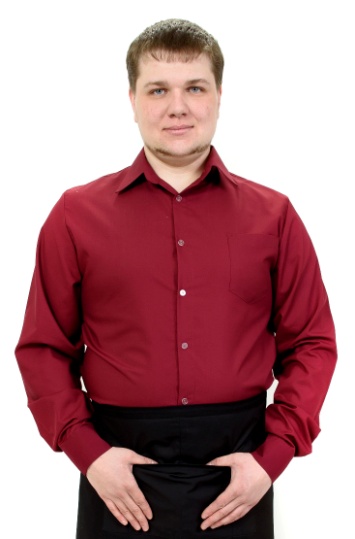 Модель 1С1110Сорочка мужскаяМодель 1С1110Сорочка мужскаяМодель 1С1110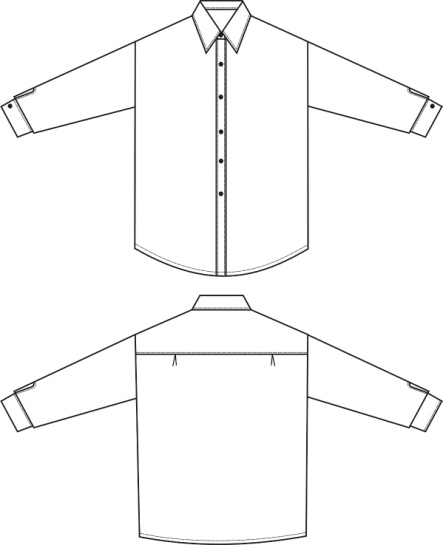 Сорочка прямого силуэта, с втачным рукавом и стояче-отложным воротником. Застежка осуществляется на 6 петель и плоские пуговицы. Спинка на кокетке. Низ рукава обработан манжетой, ширина манжеты . Манжета застегивается на 1 петлю и плоскую пуговицу. Возможно выполнить из сорочечной ткани любого цвета и рисунка.Ткань «Панацея»разм: 42-50р. 1500-00 руб.разм: 52-64р. 1800-00 руб.Ткань «Тиси»разм: 42-50р. 1300-00 руб.разм: 52-64р. 1500-00 руб.Сорочка прямого силуэта, с втачным рукавом и стояче-отложным воротником. Застежка осуществляется на 6 петель и плоские пуговицы. Спинка на кокетке. Низ рукава обработан манжетой, ширина манжеты . Манжета застегивается на 1 петлю и плоскую пуговицу. Возможно выполнить из сорочечной ткани любого цвета и рисунка.Ткань «Панацея»разм: 42-50р. 1500-00 руб.разм: 52-64р. 1800-00 руб.Ткань «Тиси»разм: 42-50р. 1300-00 руб.разм: 52-64р. 1500-00 руб.Сорочка прямого силуэта, с втачным рукавом и стояче-отложным воротником. Застежка осуществляется на 6 петель и плоские пуговицы. Спинка на кокетке. Низ рукава обработан манжетой, ширина манжеты . Манжета застегивается на 1 петлю и плоскую пуговицу. Возможно выполнить из сорочечной ткани любого цвета и рисунка.Ткань «Панацея»разм: 42-50р. 1500-00 руб.разм: 52-64р. 1800-00 руб.Ткань «Тиси»разм: 42-50р. 1300-00 руб.разм: 52-64р. 1500-00 руб.Жилет мужской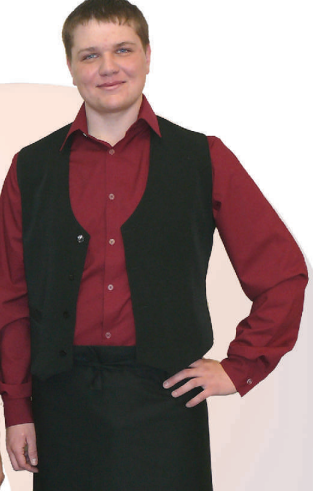 Жилет мужскойЖилет мужской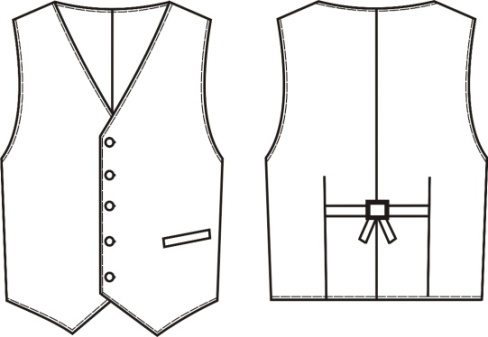 Жилет прямого силуэта на подкладке. Застежка осуществляется на 5 петель и плоские пуговицы. На левой части переда расположен прорезной карман с листочкой. На спинке расположены 2 вытачки и хлястик.Возможно выполнить из костюмной ткани любого цвета и рисунка.Ткань «Габардин»разм: 42-50р. 1800-00 руб.разм: 52-64р. 1950-00 руб.Ткань «Клопман»разм: 42-50р. 1950-00 руб.разм: 52-64р. 2150-00 руб.Жилет прямого силуэта на подкладке. Застежка осуществляется на 5 петель и плоские пуговицы. На левой части переда расположен прорезной карман с листочкой. На спинке расположены 2 вытачки и хлястик.Возможно выполнить из костюмной ткани любого цвета и рисунка.Ткань «Габардин»разм: 42-50р. 1800-00 руб.разм: 52-64р. 1950-00 руб.Ткань «Клопман»разм: 42-50р. 1950-00 руб.разм: 52-64р. 2150-00 руб.Жилет прямого силуэта на подкладке. Застежка осуществляется на 5 петель и плоские пуговицы. На левой части переда расположен прорезной карман с листочкой. На спинке расположены 2 вытачки и хлястик.Возможно выполнить из костюмной ткани любого цвета и рисунка.Ткань «Габардин»разм: 42-50р. 1800-00 руб.разм: 52-64р. 1950-00 руб.Ткань «Клопман»разм: 42-50р. 1950-00 руб.разм: 52-64р. 2150-00 руб.Жилет женский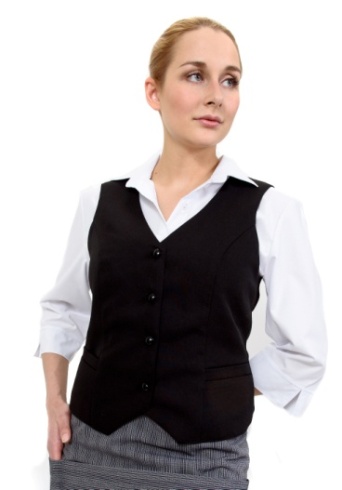 Модель 2Ж11213Жилет женскийМодель 2Ж11213Жилет женскийМодель 2Ж11213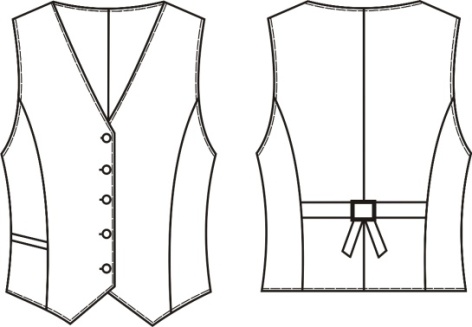 Жилет полуприлегающего силуэта на подкладке. На переде и спинке жилета расположены рельефные швы. На спинке расположен хлястик. Застежка осуществляется на 5 петель и пуговицы на ножке. На правой части переда расположен прорезной карман с листочкой.Возможно выполнить из костюмной ткани любого цвета и рисунка. Ткань «Габардин»разм: 42-50р. 1800-00 руб.разм: 52-64р. 1900-00 руб.Ткань «Клопман»разм: 42-50р. 1900-00 руб.разм: 52-64р. 2000-00 руб.Жилет полуприлегающего силуэта на подкладке. На переде и спинке жилета расположены рельефные швы. На спинке расположен хлястик. Застежка осуществляется на 5 петель и пуговицы на ножке. На правой части переда расположен прорезной карман с листочкой.Возможно выполнить из костюмной ткани любого цвета и рисунка. Ткань «Габардин»разм: 42-50р. 1800-00 руб.разм: 52-64р. 1900-00 руб.Ткань «Клопман»разм: 42-50р. 1900-00 руб.разм: 52-64р. 2000-00 руб.Жилет полуприлегающего силуэта на подкладке. На переде и спинке жилета расположены рельефные швы. На спинке расположен хлястик. Застежка осуществляется на 5 петель и пуговицы на ножке. На правой части переда расположен прорезной карман с листочкой.Возможно выполнить из костюмной ткани любого цвета и рисунка. Ткань «Габардин»разм: 42-50р. 1800-00 руб.разм: 52-64р. 1900-00 руб.Ткань «Клопман»разм: 42-50р. 1900-00 руб.разм: 52-64р. 2000-00 руб.Жилет женский на шнуровке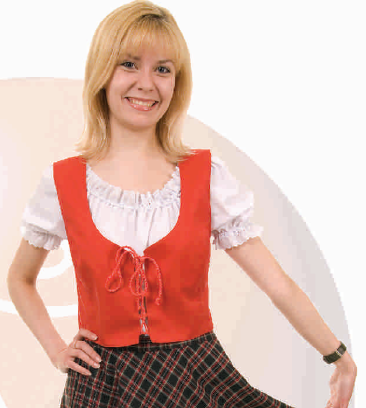 Модель 2Ж12030Жилет женский на шнуровкеМодель 2Ж12030Жилет женский на шнуровкеМодель 2Ж12030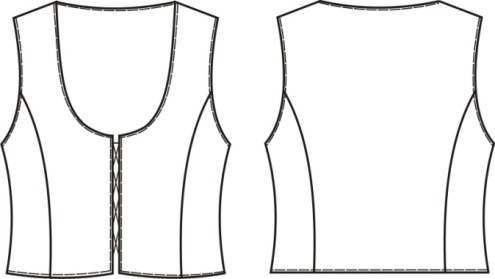 Жилет полуприлегающего силуэта на подкладке. На переде и спинке жилета расположены рельефные швы. Застежка осуществляется на воздушные петли и шнуровку. Возможно выполнить из костюмной ткани любого цвета и рисунка.Ткань «Габардин» 1550-00 руб.Ткань «Клопман» 1700-00 руб.Жилет полуприлегающего силуэта на подкладке. На переде и спинке жилета расположены рельефные швы. Застежка осуществляется на воздушные петли и шнуровку. Возможно выполнить из костюмной ткани любого цвета и рисунка.Ткань «Габардин» 1550-00 руб.Ткань «Клопман» 1700-00 руб.Жилет полуприлегающего силуэта на подкладке. На переде и спинке жилета расположены рельефные швы. Застежка осуществляется на воздушные петли и шнуровку. Возможно выполнить из костюмной ткани любого цвета и рисунка.Ткань «Габардин» 1550-00 руб.Ткань «Клопман» 1700-00 руб.Блузка женская, отделка кружевом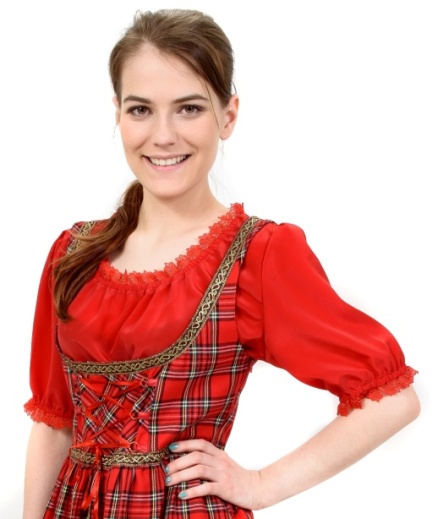 Модель 4БЛ0502Блузка женская, отделка кружевомМодель 4БЛ0502Блузка женская, отделка кружевомМодель 4БЛ0502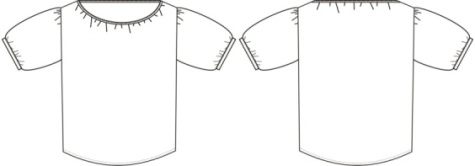 Блузка свободного силуэта с втачным рукавом. По краю горловины и низу рукава проложена эластичная тесьма. Край горловины и низ рукава обработан кружевом.Возможно выполнить из сорочечной ткани любого цвета и рисунка.разм: 42-50р. 1300-00 руб.разм: 52-64р. 1450-00 руб.Блузка свободного силуэта с втачным рукавом. По краю горловины и низу рукава проложена эластичная тесьма. Край горловины и низ рукава обработан кружевом.Возможно выполнить из сорочечной ткани любого цвета и рисунка.разм: 42-50р. 1300-00 руб.разм: 52-64р. 1450-00 руб.Блузка свободного силуэта с втачным рукавом. По краю горловины и низу рукава проложена эластичная тесьма. Край горловины и низ рукава обработан кружевом.Возможно выполнить из сорочечной ткани любого цвета и рисунка.разм: 42-50р. 1300-00 руб.разм: 52-64р. 1450-00 руб.Блузка женская, короткий рукав с манжетой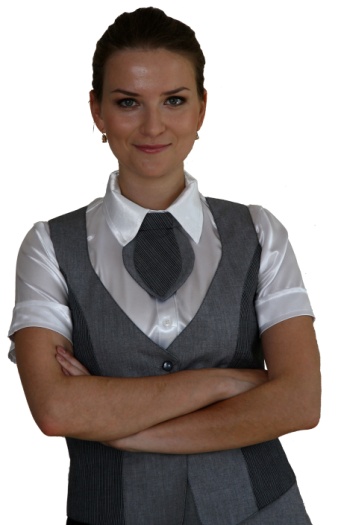 Модель 1БЛ1250Блузка женская, короткий рукав с манжетойМодель 1БЛ1250Блузка женская, короткий рукав с манжетойМодель 1БЛ1250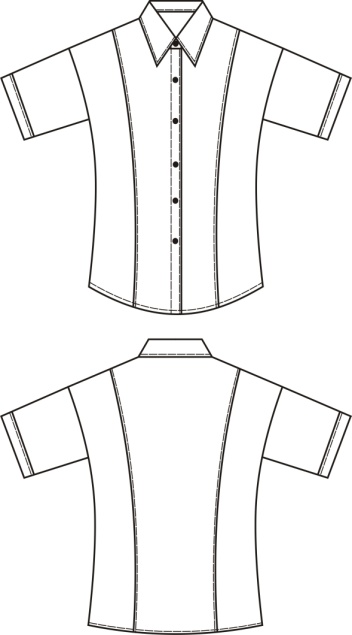 Блузка полуприлегающего силуэта с втачным рукавом и стояче-отложным воротником. По низу рукава расположена притачная манжета. На переде и спинке изделия расположены рельефные швы. Застежка осуществляется на 6 петель и плоские пуговицы.Возможно выполнить из сорочечной ткани любого цвета и рисунка.Ткань «Панацея»разм: 42-50р. 1200-00 руб.разм: 52-64р. 1350-00 руб.Ткань «Тиси»разм: 42-50р. 1100-00 руб.разм: 52-64р. 1200-00 руб.Блузка полуприлегающего силуэта с втачным рукавом и стояче-отложным воротником. По низу рукава расположена притачная манжета. На переде и спинке изделия расположены рельефные швы. Застежка осуществляется на 6 петель и плоские пуговицы.Возможно выполнить из сорочечной ткани любого цвета и рисунка.Ткань «Панацея»разм: 42-50р. 1200-00 руб.разм: 52-64р. 1350-00 руб.Ткань «Тиси»разм: 42-50р. 1100-00 руб.разм: 52-64р. 1200-00 руб.Блузка полуприлегающего силуэта с втачным рукавом и стояче-отложным воротником. По низу рукава расположена притачная манжета. На переде и спинке изделия расположены рельефные швы. Застежка осуществляется на 6 петель и плоские пуговицы.Возможно выполнить из сорочечной ткани любого цвета и рисунка.Ткань «Панацея»разм: 42-50р. 1200-00 руб.разм: 52-64р. 1350-00 руб.Ткань «Тиси»разм: 42-50р. 1100-00 руб.разм: 52-64р. 1200-00 руб.Блузка женская, короткий рукав «фонарик»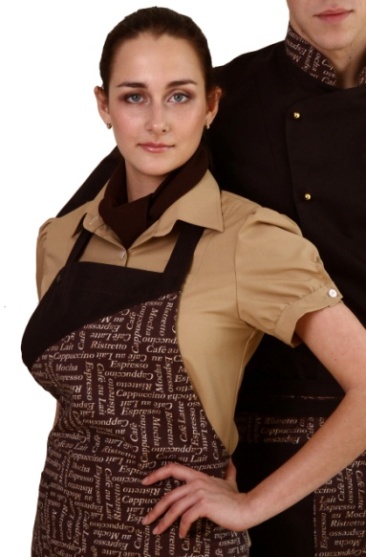 Модель 3БЛ3510Блузка женская, короткий рукав «фонарик»Модель 3БЛ3510Блузка женская, короткий рукав «фонарик»Модель 3БЛ3510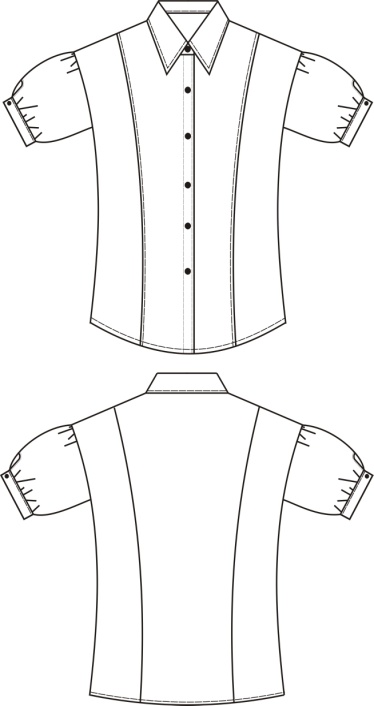 Блузка полуприлегающего силуэта с втачным рукавом и стояче-отложным воротником. По окату и низу рукава расположена сборка. По низу рукава расположена притачная манжета. На переде и спинке изделия расположены рельефные швы. Застежка осуществляется на 6 петель и плоские пуговицы. Манжета застегивается на 1 петлю и плоскую пуговицуВозможно выполнить из сорочечной ткани любого цвета и рисунка.Ткань «Панацея»разм: 42-50р. 1200-00 руб.разм: 52-64р. 1350-00 руб.Ткань «Тиси»разм: 42-50р. 1100-00 руб.разм: 52-64р. 1200-00 руб.Блузка полуприлегающего силуэта с втачным рукавом и стояче-отложным воротником. По окату и низу рукава расположена сборка. По низу рукава расположена притачная манжета. На переде и спинке изделия расположены рельефные швы. Застежка осуществляется на 6 петель и плоские пуговицы. Манжета застегивается на 1 петлю и плоскую пуговицуВозможно выполнить из сорочечной ткани любого цвета и рисунка.Ткань «Панацея»разм: 42-50р. 1200-00 руб.разм: 52-64р. 1350-00 руб.Ткань «Тиси»разм: 42-50р. 1100-00 руб.разм: 52-64р. 1200-00 руб.Блузка полуприлегающего силуэта с втачным рукавом и стояче-отложным воротником. По окату и низу рукава расположена сборка. По низу рукава расположена притачная манжета. На переде и спинке изделия расположены рельефные швы. Застежка осуществляется на 6 петель и плоские пуговицы. Манжета застегивается на 1 петлю и плоскую пуговицуВозможно выполнить из сорочечной ткани любого цвета и рисунка.Ткань «Панацея»разм: 42-50р. 1200-00 руб.разм: 52-64р. 1350-00 руб.Ткань «Тиси»разм: 42-50р. 1100-00 руб.разм: 52-64р. 1200-00 руб.Блузка женская, рукав 3/4 с манжетой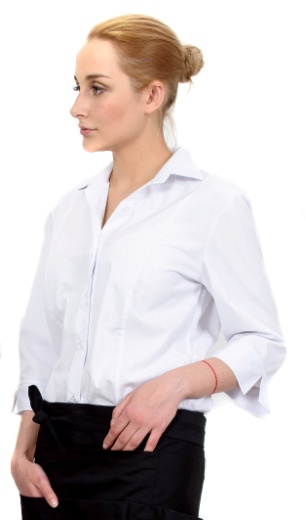 Модель 2БЛ1310Блузка женская, рукав 3/4 с манжетойМодель 2БЛ1310Блузка женская, рукав 3/4 с манжетойМодель 2БЛ1310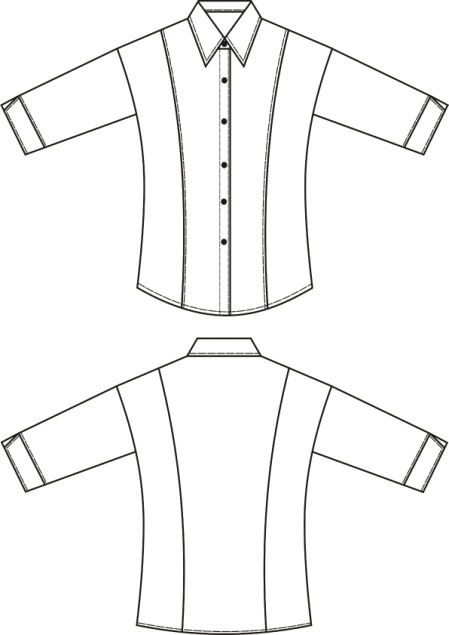 Блузка полуприлегающего силуэта с втачным коротким рукавом и стояче-отложным воротником. По низу рукава расположена притачная манжета с разрезом в шве. На переде и спинке изделия расположены рельефные швы. Застежка осуществляется на 6 петель и плоские пуговицы.Возможно выполнить из сорочечной ткани любого цвета и рисунка.Ткань «Панацея»разм: 42-50р. 1400-00 руб.разм: 52-64р. 1550-00 руб.Ткань «Тиси»разм: 42-50р. 1200-00 руб.разм: 52-64р. 1300-00 руб.Блузка полуприлегающего силуэта с втачным коротким рукавом и стояче-отложным воротником. По низу рукава расположена притачная манжета с разрезом в шве. На переде и спинке изделия расположены рельефные швы. Застежка осуществляется на 6 петель и плоские пуговицы.Возможно выполнить из сорочечной ткани любого цвета и рисунка.Ткань «Панацея»разм: 42-50р. 1400-00 руб.разм: 52-64р. 1550-00 руб.Ткань «Тиси»разм: 42-50р. 1200-00 руб.разм: 52-64р. 1300-00 руб.Блузка полуприлегающего силуэта с втачным коротким рукавом и стояче-отложным воротником. По низу рукава расположена притачная манжета с разрезом в шве. На переде и спинке изделия расположены рельефные швы. Застежка осуществляется на 6 петель и плоские пуговицы.Возможно выполнить из сорочечной ткани любого цвета и рисунка.Ткань «Панацея»разм: 42-50р. 1400-00 руб.разм: 52-64р. 1550-00 руб.Ткань «Тиси»разм: 42-50р. 1200-00 руб.разм: 52-64р. 1300-00 руб.Блузка женская, отделка тесьмой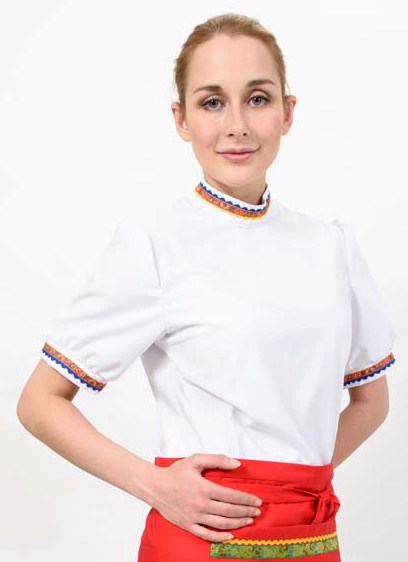 Модель 1БЛ3503Блузка женская, отделка тесьмойМодель 1БЛ3503Блузка женская, отделка тесьмойМодель 1БЛ3503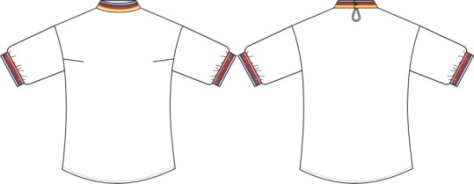 Блузка полуприлегающего силуэта с втачным рукавом и воротником-стойкой. По низу рукава расположена притачная манжета. Застежка со стороны спинки осуществляется на 1 петлю и плоскую пуговицу. По стойке и манжетам проложена жаккардовая тесьма.Возможно выполнить из сорочечной ткани любого цвета и рисунка.Ткань «Панацея»разм: 42-50р. 1700-00 руб.разм: 52-64р. 1800-00 руб.Ткань «Тиси»разм: 42-50р. 1400-00 руб.разм: 52-64р. 1550-00 руб.Блузка полуприлегающего силуэта с втачным рукавом и воротником-стойкой. По низу рукава расположена притачная манжета. Застежка со стороны спинки осуществляется на 1 петлю и плоскую пуговицу. По стойке и манжетам проложена жаккардовая тесьма.Возможно выполнить из сорочечной ткани любого цвета и рисунка.Ткань «Панацея»разм: 42-50р. 1700-00 руб.разм: 52-64р. 1800-00 руб.Ткань «Тиси»разм: 42-50р. 1400-00 руб.разм: 52-64р. 1550-00 руб.Блузка полуприлегающего силуэта с втачным рукавом и воротником-стойкой. По низу рукава расположена притачная манжета. Застежка со стороны спинки осуществляется на 1 петлю и плоскую пуговицу. По стойке и манжетам проложена жаккардовая тесьма.Возможно выполнить из сорочечной ткани любого цвета и рисунка.Ткань «Панацея»разм: 42-50р. 1700-00 руб.разм: 52-64р. 1800-00 руб.Ткань «Тиси»разм: 42-50р. 1400-00 руб.разм: 52-64р. 1550-00 руб.Блузка женская на запах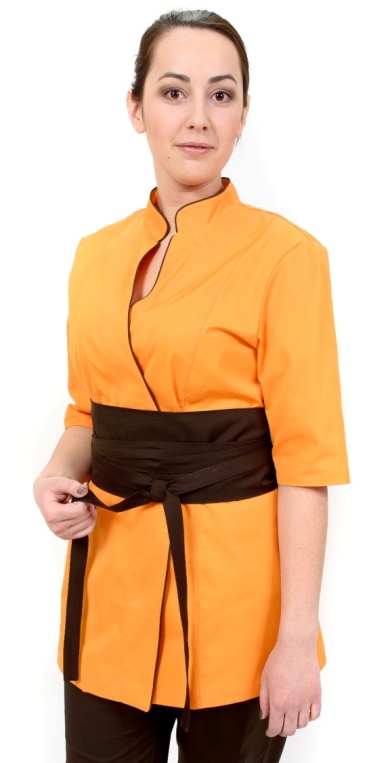 Модель 2БЛ3301Блузка женская на запахМодель 2БЛ3301Блузка женская на запахМодель 2БЛ3301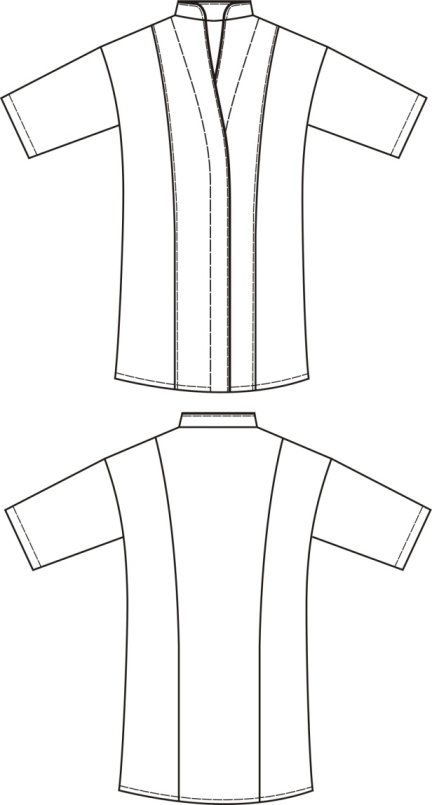 Блузка полуприлегающего силуэта с втачным рукавом и воротником-стойкой. На переде и спинке изделия расположены рельефные швы. По краю борта и отлету воротника проложен кант шириной . Фиксация на фигуре осуществляется с помощью пояса – кушака.Возможно комбинирование двух расцветок материала в одной модели. Ткань «Клопман»:разм: 42-50р. 2150-00 руб.разм: 52-64р. 2300-00 руб.Ткань «Премьер»\ «Бари»:разм: 42-50р. 1500-00 руб.разм: 52-64р. 1600-00 руб.Блузка полуприлегающего силуэта с втачным рукавом и воротником-стойкой. На переде и спинке изделия расположены рельефные швы. По краю борта и отлету воротника проложен кант шириной . Фиксация на фигуре осуществляется с помощью пояса – кушака.Возможно комбинирование двух расцветок материала в одной модели. Ткань «Клопман»:разм: 42-50р. 2150-00 руб.разм: 52-64р. 2300-00 руб.Ткань «Премьер»\ «Бари»:разм: 42-50р. 1500-00 руб.разм: 52-64р. 1600-00 руб.Блузка полуприлегающего силуэта с втачным рукавом и воротником-стойкой. На переде и спинке изделия расположены рельефные швы. По краю борта и отлету воротника проложен кант шириной . Фиксация на фигуре осуществляется с помощью пояса – кушака.Возможно комбинирование двух расцветок материала в одной модели. Ткань «Клопман»:разм: 42-50р. 2150-00 руб.разм: 52-64р. 2300-00 руб.Ткань «Премьер»\ «Бари»:разм: 42-50р. 1500-00 руб.разм: 52-64р. 1600-00 руб.Юбка  женская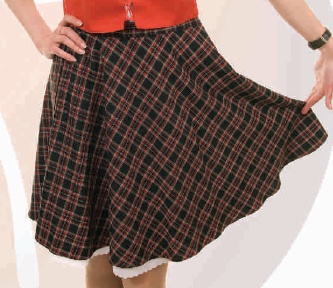 Модель 5Ю62Юбка  женскаяМодель 5Ю62Юбка  женскаяМодель 5Ю62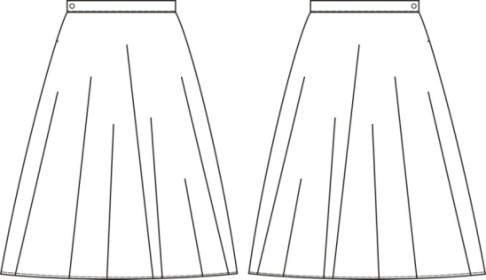 Юбка свободного силуэта, на поясе. Застежка в правом боковом шве, осуществляется на тесьму молнию и 1 петлю и плоскую пуговицу. Возможно выполнить из костюмной ткани любого цвета и рисунка. Низ юбки может быть обработан кружевом.разм: 42-50р. от 1600-00 руб.разм: 52-64р. от 1800-00 руб.Юбка свободного силуэта, на поясе. Застежка в правом боковом шве, осуществляется на тесьму молнию и 1 петлю и плоскую пуговицу. Возможно выполнить из костюмной ткани любого цвета и рисунка. Низ юбки может быть обработан кружевом.разм: 42-50р. от 1600-00 руб.разм: 52-64р. от 1800-00 руб.Юбка свободного силуэта, на поясе. Застежка в правом боковом шве, осуществляется на тесьму молнию и 1 петлю и плоскую пуговицу. Возможно выполнить из костюмной ткани любого цвета и рисунка. Низ юбки может быть обработан кружевом.разм: 42-50р. от 1600-00 руб.разм: 52-64р. от 1800-00 руб.ФартукиФартукиФартукиФартукиФартукиФартукиФартукиФартукиФартук-жилет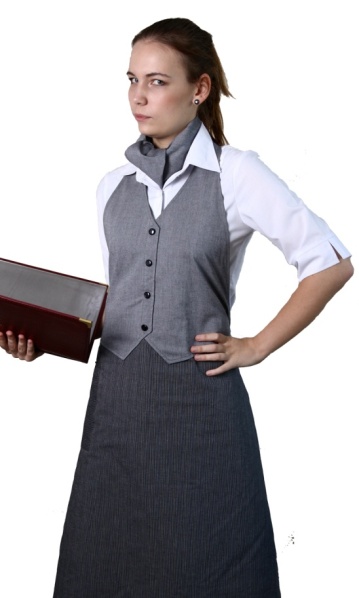 Модель 1ФЖ710Фартук-жилетМодель 1ФЖ710Фартук-жилетМодель 1ФЖ710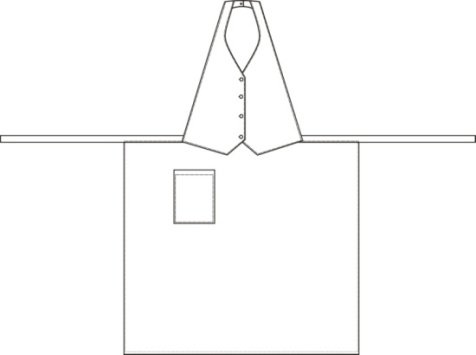 Фартук с грудкой, имитирующей жилет и притачным поясом. Посередине грудки находятся 4 пуговицы на ножке, имитирующие застежку жилета. С правой стороны фартука расположен накладной карман. Верхняя бретель цельнокроеная с деталями грудки фартука, застегивается на 1 петлю и пуговицу на ножке.  Возможно комбинирование двух расцветок материала в одной модели. Ткань «Ребекка»: 1800-00 руб.Ткань «Клопман»: 1250-00 руб.Ткань «Премьер»\ «Бари»: 1100-00 руб.Фартук с грудкой, имитирующей жилет и притачным поясом. Посередине грудки находятся 4 пуговицы на ножке, имитирующие застежку жилета. С правой стороны фартука расположен накладной карман. Верхняя бретель цельнокроеная с деталями грудки фартука, застегивается на 1 петлю и пуговицу на ножке.  Возможно комбинирование двух расцветок материала в одной модели. Ткань «Ребекка»: 1800-00 руб.Ткань «Клопман»: 1250-00 руб.Ткань «Премьер»\ «Бари»: 1100-00 руб.Фартук с грудкой, имитирующей жилет и притачным поясом. Посередине грудки находятся 4 пуговицы на ножке, имитирующие застежку жилета. С правой стороны фартука расположен накладной карман. Верхняя бретель цельнокроеная с деталями грудки фартука, застегивается на 1 петлю и пуговицу на ножке.  Возможно комбинирование двух расцветок материала в одной модели. Ткань «Ребекка»: 1800-00 руб.Ткань «Клопман»: 1250-00 руб.Ткань «Премьер»\ «Бари»: 1100-00 руб.Фартук-жилет с лацканами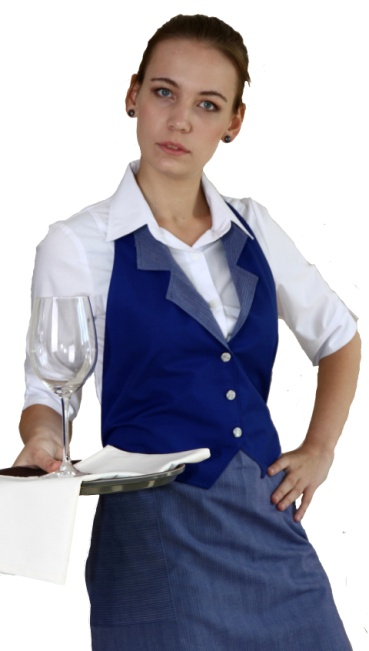 Модель 1ФЖ710 с лацканамиФартук-жилет с лацканамиМодель 1ФЖ710 с лацканамиФартук-жилет с лацканамиМодель 1ФЖ710 с лацканами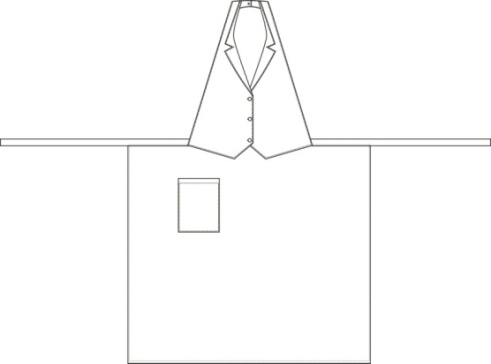 Фартук с грудкой, имитирующей жилет с лацканами и притачным поясом. Посередине грудки находятся 4 пуговицы на ножке, имитирующие застежку жилета. С правой стороны фартука расположен накладной карман. Верхняя бретель цельнокроеная с деталями грудки фартука, застегивается на 1 петлю и пуговицу на ножке.  Возможно комбинирование двух расцветок материала в одной модели.Ткань «Ребекка»: 2100-00 руб.Ткань «Клопман»: 1550-00 руб.Ткань «Премьер»\ «Бари»: 1250-00 руб.Фартук с грудкой, имитирующей жилет с лацканами и притачным поясом. Посередине грудки находятся 4 пуговицы на ножке, имитирующие застежку жилета. С правой стороны фартука расположен накладной карман. Верхняя бретель цельнокроеная с деталями грудки фартука, застегивается на 1 петлю и пуговицу на ножке.  Возможно комбинирование двух расцветок материала в одной модели.Ткань «Ребекка»: 2100-00 руб.Ткань «Клопман»: 1550-00 руб.Ткань «Премьер»\ «Бари»: 1250-00 руб.Фартук с грудкой, имитирующей жилет с лацканами и притачным поясом. Посередине грудки находятся 4 пуговицы на ножке, имитирующие застежку жилета. С правой стороны фартука расположен накладной карман. Верхняя бретель цельнокроеная с деталями грудки фартука, застегивается на 1 петлю и пуговицу на ножке.  Возможно комбинирование двух расцветок материала в одной модели.Ткань «Ребекка»: 2100-00 руб.Ткань «Клопман»: 1550-00 руб.Ткань «Премьер»\ «Бари»: 1250-00 руб.Фартук с грудкой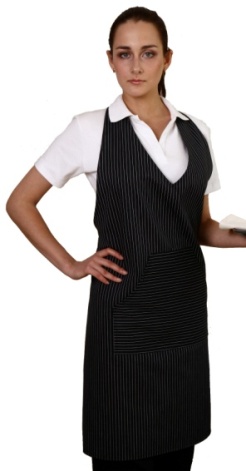 Модель 1Ф2520Фартук с грудкойМодель 1Ф2520Фартук с грудкойМодель 1Ф2520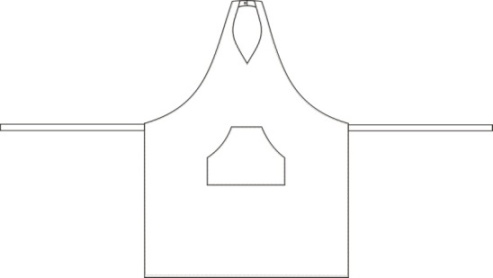 Фартук с грудкой и притачными завязками. На фартуке по центру расположен накладной карман. Верхняя бретель цельнокроеная с фартуком, застегивается на кнопку.Возможно комбинирование двух расцветок материала в одной модели. Ткань «Ребекка»:1700 - 00 руб.Ткань «Клопман» «Тередо»:1250 - 00 руб.Ткань «Премьер»\ «Бари»:860 - 00 руб.Фартук с грудкой и притачными завязками. На фартуке по центру расположен накладной карман. Верхняя бретель цельнокроеная с фартуком, застегивается на кнопку.Возможно комбинирование двух расцветок материала в одной модели. Ткань «Ребекка»:1700 - 00 руб.Ткань «Клопман» «Тередо»:1250 - 00 руб.Ткань «Премьер»\ «Бари»:860 - 00 руб.Фартук с грудкой и притачными завязками. На фартуке по центру расположен накладной карман. Верхняя бретель цельнокроеная с фартуком, застегивается на кнопку.Возможно комбинирование двух расцветок материала в одной модели. Ткань «Ребекка»:1700 - 00 руб.Ткань «Клопман» «Тередо»:1250 - 00 руб.Ткань «Премьер»\ «Бари»:860 - 00 руб.Фартук с грудкой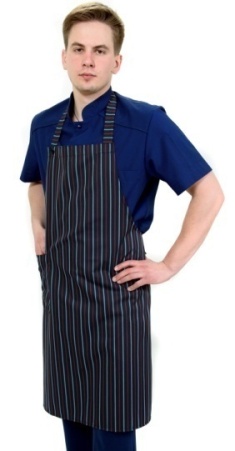 Модель 1Ф1710Фартук с грудкойМодель 1Ф1710Фартук с грудкойМодель 1Ф1710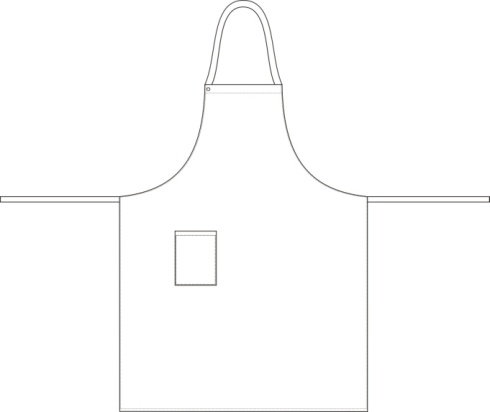 Фартук с грудкой и притачными завязками. На фартуке с правой стороны расположен накладной карман. Верхняя бретель застегивается на 1 петлю и плоскую пуговицу.Ткань «Ребекка»:1500 - 00 руб.Ткань «Клопман», «Тередо»:1280 - 00 руб.Ткань «Премьер»\ «Бари»:750 - 00 руб.Фартук с грудкой и притачными завязками. На фартуке с правой стороны расположен накладной карман. Верхняя бретель застегивается на 1 петлю и плоскую пуговицу.Ткань «Ребекка»:1500 - 00 руб.Ткань «Клопман», «Тередо»:1280 - 00 руб.Ткань «Премьер»\ «Бари»:750 - 00 руб.Фартук с грудкой и притачными завязками. На фартуке с правой стороны расположен накладной карман. Верхняя бретель застегивается на 1 петлю и плоскую пуговицу.Ткань «Ребекка»:1500 - 00 руб.Ткань «Клопман», «Тередо»:1280 - 00 руб.Ткань «Премьер»\ «Бари»:750 - 00 руб.Фартук с грудкой, регулируемая бретель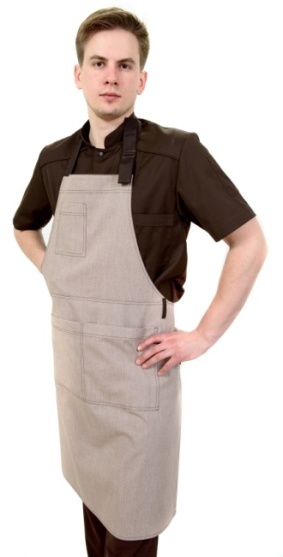 Модель 1Ф0230Фартук с грудкой, регулируемая бретельМодель 1Ф0230Фартук с грудкой, регулируемая бретельМодель 1Ф0230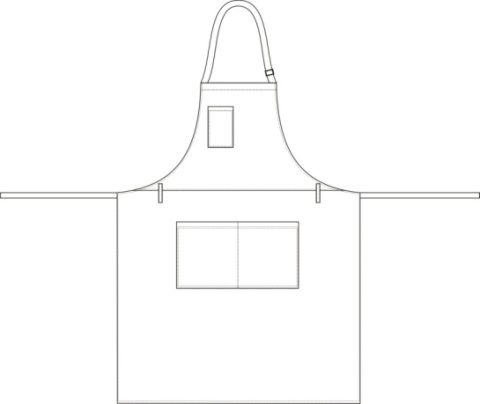 Фартук с грудкой, отрезной по линии талии и притачными завязками. На фартуке вверху с правой стороны расположен накладной карман и ниже линии талии по центру расположен накладной карман, разделенный на 2 части за счет отделочных строчек. На уровне талии расположены 2 шлевки.  Бретель регулируется с помощью пряжки. Ткань «Ребекка»:1800 - 00 руб.Ткань «Клопман»:1450 - 00 руб.Ткань «Премьер»\ «Бари»:1280 - 00 руб.Фартук с грудкой, отрезной по линии талии и притачными завязками. На фартуке вверху с правой стороны расположен накладной карман и ниже линии талии по центру расположен накладной карман, разделенный на 2 части за счет отделочных строчек. На уровне талии расположены 2 шлевки.  Бретель регулируется с помощью пряжки. Ткань «Ребекка»:1800 - 00 руб.Ткань «Клопман»:1450 - 00 руб.Ткань «Премьер»\ «Бари»:1280 - 00 руб.Фартук с грудкой, отрезной по линии талии и притачными завязками. На фартуке вверху с правой стороны расположен накладной карман и ниже линии талии по центру расположен накладной карман, разделенный на 2 части за счет отделочных строчек. На уровне талии расположены 2 шлевки.  Бретель регулируется с помощью пряжки. Ткань «Ребекка»:1800 - 00 руб.Ткань «Клопман»:1450 - 00 руб.Ткань «Премьер»\ «Бари»:1280 - 00 руб.Фартук с грудкой и «плавающей» бретелью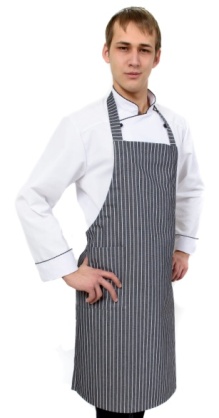 Модель 1Ф7700Фартук с грудкой и «плавающей» бретельюМодель 1Ф7700Фартук с грудкой и «плавающей» бретельюМодель 1Ф7700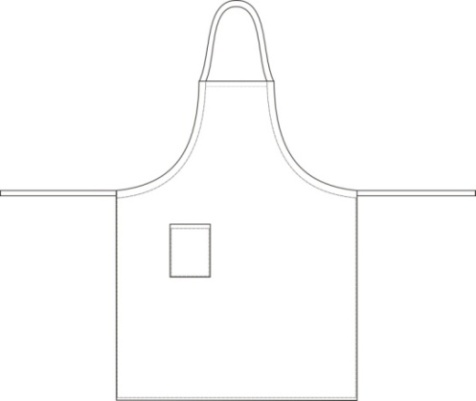 Фартук с грудкой и регулируемой «плавающей» бретелью. На фартуке с правой стороны расположен накладной карман. Ткань «Ребекка»:1800 - 00 руб.Ткань «Клопман»:1450 - 00 руб.Ткань «Премьер»\ «Бари»:1280 - 00 руб.Фартук с грудкой и регулируемой «плавающей» бретелью. На фартуке с правой стороны расположен накладной карман. Ткань «Ребекка»:1800 - 00 руб.Ткань «Клопман»:1450 - 00 руб.Ткань «Премьер»\ «Бари»:1280 - 00 руб.Фартук с грудкой и регулируемой «плавающей» бретелью. На фартуке с правой стороны расположен накладной карман. Ткань «Ребекка»:1800 - 00 руб.Ткань «Клопман»:1450 - 00 руб.Ткань «Премьер»\ «Бари»:1280 - 00 руб.Фартук поварской на поясе0,75*0,95см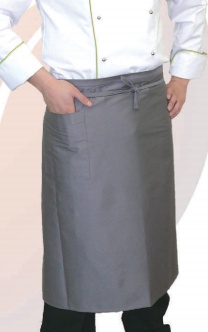 Модель ОФ1700Фартук поварской на поясе0,75*0,95смМодель ОФ1700Фартук поварской на поясе0,75*0,95смМодель ОФ1700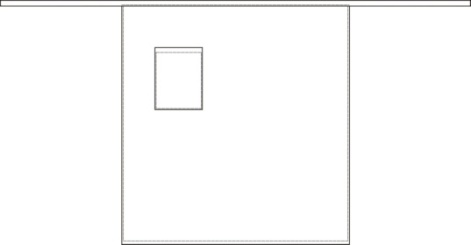 Фартук с притачным поясом. С правой стороны расположен накладной карман. Ткань «Ребекка»:1290 - 00 руб.Ткань «Клопман» «Тередо»:1170 - 00 руб.Ткань «Премьер»\ «Бари»:750 - 00 руб.Фартук с притачным поясом. С правой стороны расположен накладной карман. Ткань «Ребекка»:1290 - 00 руб.Ткань «Клопман» «Тередо»:1170 - 00 руб.Ткань «Премьер»\ «Бари»:750 - 00 руб.Фартук с притачным поясом. С правой стороны расположен накладной карман. Ткань «Ребекка»:1290 - 00 руб.Ткань «Клопман» «Тередо»:1170 - 00 руб.Ткань «Премьер»\ «Бари»:750 - 00 руб.Фартук на поясе, комбинированный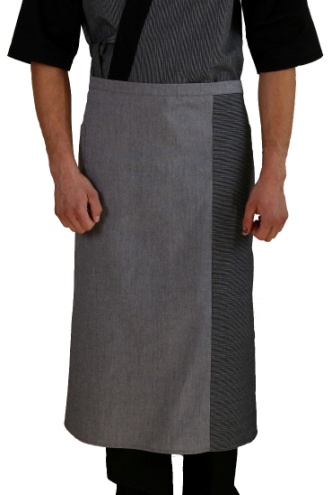 Модель ОФ6700Фартук на поясе, комбинированныйМодель ОФ6700Фартук на поясе, комбинированныйМодель ОФ6700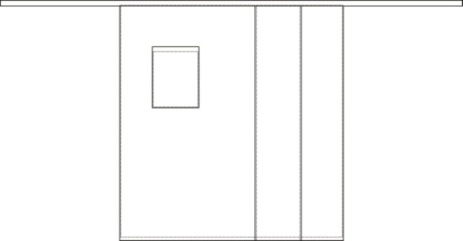 Фартук с притачным поясом. С правой стороны расположен накладной карман. С левой стороны расположена отрезная деталь. Возможно комбинирование двух расцветок материала в одной модели.Ткань «Ребекка»:1290 - 00 руб.Ткань «Клопман» «Тередо»:1170 - 00 руб.Ткань «Премьер»\ «Бари»:750 - 00 руб.Фартук с притачным поясом. С правой стороны расположен накладной карман. С левой стороны расположена отрезная деталь. Возможно комбинирование двух расцветок материала в одной модели.Ткань «Ребекка»:1290 - 00 руб.Ткань «Клопман» «Тередо»:1170 - 00 руб.Ткань «Премьер»\ «Бари»:750 - 00 руб.Фартук с притачным поясом. С правой стороны расположен накладной карман. С левой стороны расположена отрезная деталь. Возможно комбинирование двух расцветок материала в одной модели.Ткань «Ребекка»:1290 - 00 руб.Ткань «Клопман» «Тередо»:1170 - 00 руб.Ткань «Премьер»\ «Бари»:750 - 00 руб.Фартук на поясе, с разрезом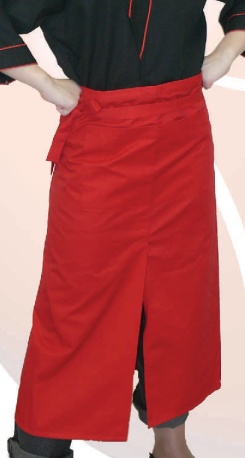 Модель ОФ2700Фартук на поясе, с разрезомМодель ОФ2700Фартук на поясе, с разрезомМодель ОФ2700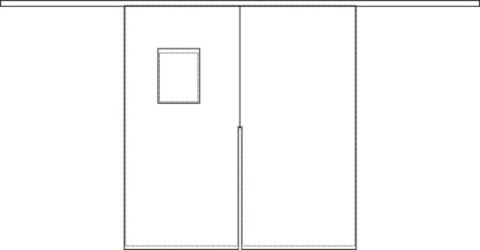 Фартук с притачным поясом. На фартуке с правой стороны расположен накладной карман и разрез в шве по центру. Ткань «Ребекка»:1600 - 00 руб.Ткань «Клопман» «Тередо»:1300 - 00 руб.Ткань «Премьер»\ «Бари»:860 - 00 руб.Фартук с притачным поясом. На фартуке с правой стороны расположен накладной карман и разрез в шве по центру. Ткань «Ребекка»:1600 - 00 руб.Ткань «Клопман» «Тередо»:1300 - 00 руб.Ткань «Премьер»\ «Бари»:860 - 00 руб.Фартук с притачным поясом. На фартуке с правой стороны расположен накладной карман и разрез в шве по центру. Ткань «Ребекка»:1600 - 00 руб.Ткань «Клопман» «Тередо»:1300 - 00 руб.Ткань «Премьер»\ «Бари»:860 - 00 руб.Фартук на поясе, с разрезом и центральным карманом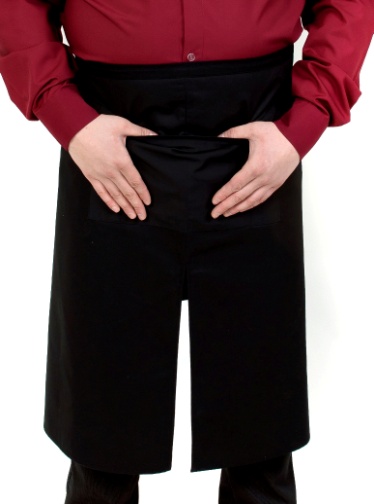 Модель ОФ2200Фартук на поясе, с разрезом и центральным карманомМодель ОФ2200Фартук на поясе, с разрезом и центральным карманомМодель ОФ2200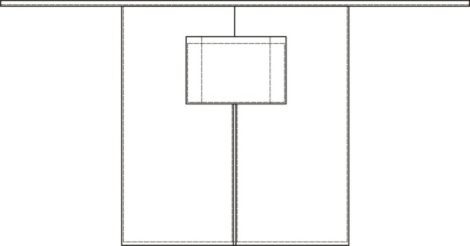 Фартук с притачным поясом. На фартуке по центру расположен накладной карман, разделенный за счет отделочных строчек на 3 части,  и выполнен разрез в шве. Ткань «Ребекка»:1600 - 00 руб.Ткань «Клопман» «Тередо»:1300 - 00 руб.Ткань «Премьер»\ «Бари»:860 - 00 руб.Фартук с притачным поясом. На фартуке по центру расположен накладной карман, разделенный за счет отделочных строчек на 3 части,  и выполнен разрез в шве. Ткань «Ребекка»:1600 - 00 руб.Ткань «Клопман» «Тередо»:1300 - 00 руб.Ткань «Премьер»\ «Бари»:860 - 00 руб.Фартук с притачным поясом. На фартуке по центру расположен накладной карман, разделенный за счет отделочных строчек на 3 части,  и выполнен разрез в шве. Ткань «Ребекка»:1600 - 00 руб.Ткань «Клопман» «Тередо»:1300 - 00 руб.Ткань «Премьер»\ «Бари»:860 - 00 руб.Фартук с запахом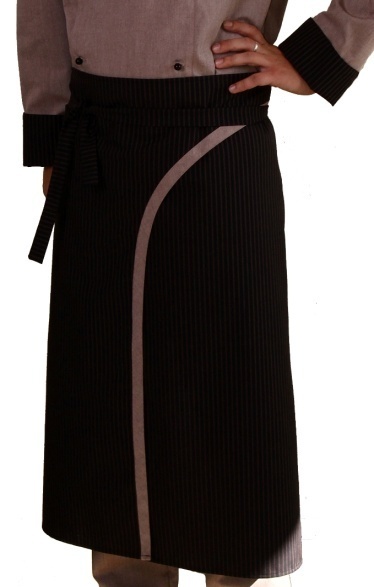 Модель ОФ4700Фартук с запахомМодель ОФ4700Фартук с запахомМодель ОФ4700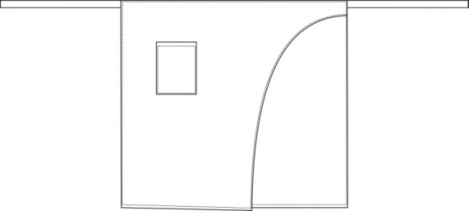 Фартук с запахом и притачными завязками. На фартуке с правой стороны расположен накладной карман. Возможна отделка кантом и комбинирование двух расцветок материала в одной модели.Ткань «Ребекка»:1600 - 00 руб.Ткань «Клопман» «Тередо»:1300 - 00 руб.Ткань «Премьер»\ «Бари»:860 - 00 руб.Фартук с запахом и притачными завязками. На фартуке с правой стороны расположен накладной карман. Возможна отделка кантом и комбинирование двух расцветок материала в одной модели.Ткань «Ребекка»:1600 - 00 руб.Ткань «Клопман» «Тередо»:1300 - 00 руб.Ткань «Премьер»\ «Бари»:860 - 00 руб.Фартук с запахом и притачными завязками. На фартуке с правой стороны расположен накладной карман. Возможна отделка кантом и комбинирование двух расцветок материала в одной модели.Ткань «Ребекка»:1600 - 00 руб.Ткань «Клопман» «Тередо»:1300 - 00 руб.Ткань «Премьер»\ «Бари»:860 - 00 руб.Фартук с манишкой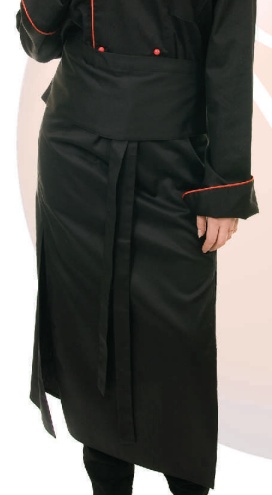 Модель ОФ3700Фартук с манишкойМодель ОФ3700Фартук с манишкойМодель ОФ3700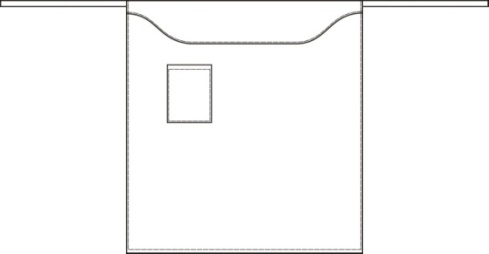 Фартук с манишкой и притачными завязками. На фартуке с правой стороны расположен накладной карман. Возможно комбинирование двух расцветок материала в одной модели.Ткань «Ребекка»:1600 - 00 руб.Ткань «Клопман» «Тередо»:1300 - 00 руб.Ткань «Премьер»\ «Бари»:900 - 00 руб.Фартук с манишкой и притачными завязками. На фартуке с правой стороны расположен накладной карман. Возможно комбинирование двух расцветок материала в одной модели.Ткань «Ребекка»:1600 - 00 руб.Ткань «Клопман» «Тередо»:1300 - 00 руб.Ткань «Премьер»\ «Бари»:900 - 00 руб.Фартук с манишкой и притачными завязками. На фартуке с правой стороны расположен накладной карман. Возможно комбинирование двух расцветок материала в одной модели.Ткань «Ребекка»:1600 - 00 руб.Ткань «Клопман» «Тередо»:1300 - 00 руб.Ткань «Премьер»\ «Бари»:900 - 00 руб.Фартук на поясе с центральным карманом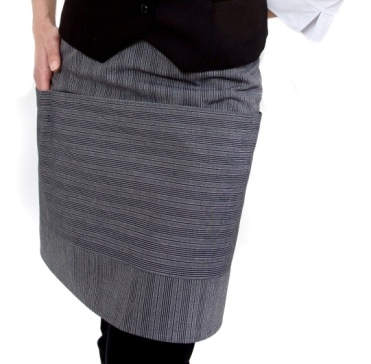 Модель ОФ2400Фартук на поясе с центральным карманомМодель ОФ2400Фартук на поясе с центральным карманомМодель ОФ2400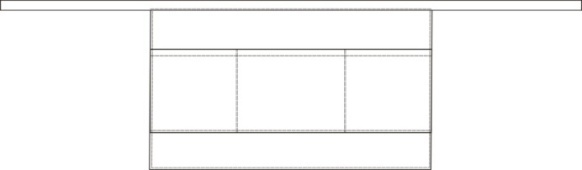 Фартук с притачным поясом. На фартуке по центру расположен накладной карман, разделенный на 3 части за счет отделочных строчек. Возможно комбинирование двух расцветок материала в одной модели.Ткань «Ребекка»:1290 - 00 руб.Ткань «Клопман» «Тередо»:1000 - 00 руб.Ткань «Премьер»\ «Бари»:850 - 00 руб.Фартук с притачным поясом. На фартуке по центру расположен накладной карман, разделенный на 3 части за счет отделочных строчек. Возможно комбинирование двух расцветок материала в одной модели.Ткань «Ребекка»:1290 - 00 руб.Ткань «Клопман» «Тередо»:1000 - 00 руб.Ткань «Премьер»\ «Бари»:850 - 00 руб.Фартук с притачным поясом. На фартуке по центру расположен накладной карман, разделенный на 3 части за счет отделочных строчек. Возможно комбинирование двух расцветок материала в одной модели.Ткань «Ребекка»:1290 - 00 руб.Ткань «Клопман» «Тередо»:1000 - 00 руб.Ткань «Премьер»\ «Бари»:850 - 00 руб.Фартук на поясе, накладной карман.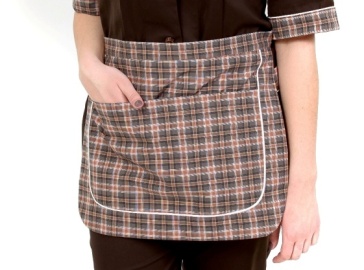 Модель ОФ9401Фартук на поясе, накладной карман.Модель ОФ9401Фартук на поясе, накладной карман.Модель ОФ9401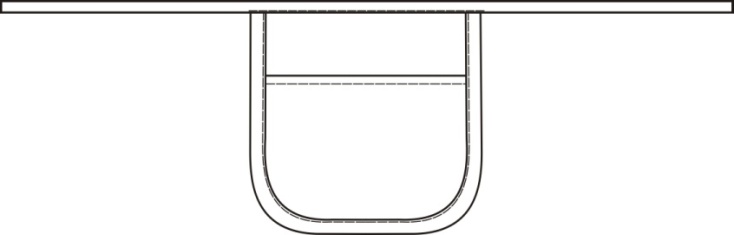 Фартук с притачным поясом. На фартуке по центру расположен накладной карман. Край фартука обработан декоративной планкой. Возможна отделка кантом и  комбинирование двух расцветок материала в одной модели.Ткань «Ребекка»:1050 - 00 руб.Ткань «Клопман» «Тередо»:900 - 00 руб.Ткань «Премьер»\ «Бари»:650 - 00 руб.Фартук с притачным поясом. На фартуке по центру расположен накладной карман. Край фартука обработан декоративной планкой. Возможна отделка кантом и  комбинирование двух расцветок материала в одной модели.Ткань «Ребекка»:1050 - 00 руб.Ткань «Клопман» «Тередо»:900 - 00 руб.Ткань «Премьер»\ «Бари»:650 - 00 руб.Фартук с притачным поясом. На фартуке по центру расположен накладной карман. Край фартука обработан декоративной планкой. Возможна отделка кантом и  комбинирование двух расцветок материала в одной модели.Ткань «Ребекка»:1050 - 00 руб.Ткань «Клопман» «Тередо»:900 - 00 руб.Ткань «Премьер»\ «Бари»:650 - 00 руб.Фартук на поясе, накладной карман, отделка кантом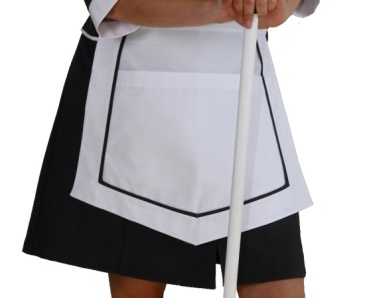 Модель ОФ8401Фартук на поясе, накладной карман, отделка кантомМодель ОФ8401Фартук на поясе, накладной карман, отделка кантомМодель ОФ8401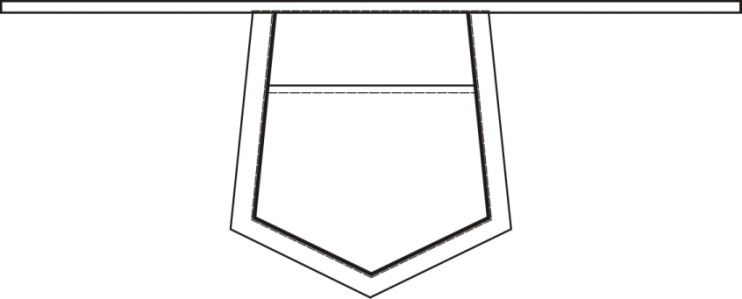 Фартук с притачным поясом. На фартуке по центру расположен накладной карман. Край фартука обработан декоративной планкой. По краю планки с внутренней стороны проложен кант шириной .Возможно комбинирование двух расцветок материала в одной модели.Ткань «Ребекка»:950 - 00 руб.Ткань «Клопман» «Тередо»:800 - 00 руб.Ткань «Премьер»\ «Бари»:650 - 00 руб.Фартук с притачным поясом. На фартуке по центру расположен накладной карман. Край фартука обработан декоративной планкой. По краю планки с внутренней стороны проложен кант шириной .Возможно комбинирование двух расцветок материала в одной модели.Ткань «Ребекка»:950 - 00 руб.Ткань «Клопман» «Тередо»:800 - 00 руб.Ткань «Премьер»\ «Бари»:650 - 00 руб.Фартук с притачным поясом. На фартуке по центру расположен накладной карман. Край фартука обработан декоративной планкой. По краю планки с внутренней стороны проложен кант шириной .Возможно комбинирование двух расцветок материала в одной модели.Ткань «Ребекка»:950 - 00 руб.Ткань «Клопман» «Тередо»:800 - 00 руб.Ткань «Премьер»\ «Бари»:650 - 00 руб.Фартук-накидка 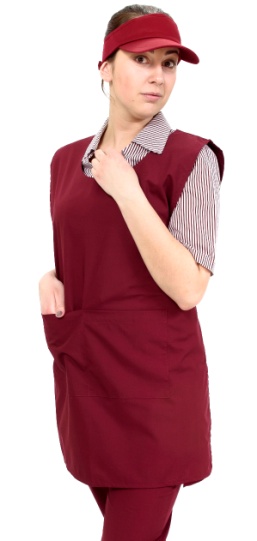 Модель 1ФН240Фартук-накидка Модель 1ФН240Фартук-накидка Модель 1ФН240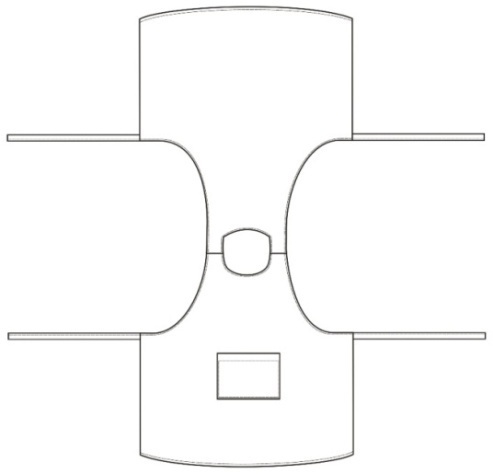 Фартук-накидка. По центру переда фартука расположен накладной карман. Фиксация изделия осуществляется с помощью завязок на переде и спинке изделия.Ткань «Ребекка»:1900-00 руб.Ткань «Клопман»:1400-00 руб.Ткань «Премьер»\ «Бари»:1000-00 руб. Ткань «Панацея»: 950-00 руб.Фартук-накидка. По центру переда фартука расположен накладной карман. Фиксация изделия осуществляется с помощью завязок на переде и спинке изделия.Ткань «Ребекка»:1900-00 руб.Ткань «Клопман»:1400-00 руб.Ткань «Премьер»\ «Бари»:1000-00 руб. Ткань «Панацея»: 950-00 руб.Фартук-накидка. По центру переда фартука расположен накладной карман. Фиксация изделия осуществляется с помощью завязок на переде и спинке изделия.Ткань «Ребекка»:1900-00 руб.Ткань «Клопман»:1400-00 руб.Ткань «Премьер»\ «Бари»:1000-00 руб. Ткань «Панацея»: 950-00 руб.Фартук-накидка, 3 накладных кармана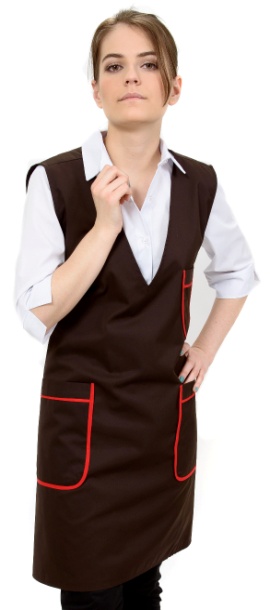 Модель 1ФН141Фартук-накидка, 3 накладных карманаМодель 1ФН141Фартук-накидка, 3 накладных карманаМодель 1ФН141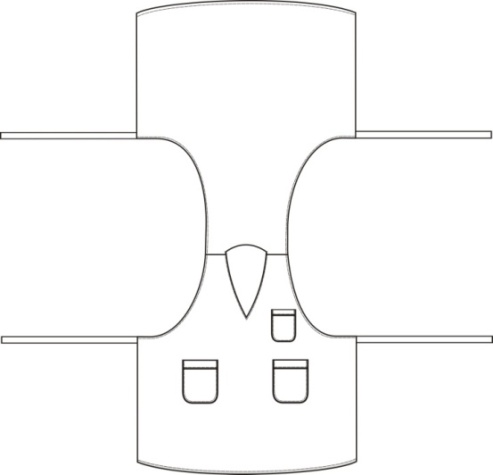 Фартук-накидка. На переде фартука, в верхней части, расположен накладной карман, ниже линии талии расположены 2 накладных кармана. Фиксация изделия осуществляется с помощью завязок на переде и спинке изделия.Возможна отделка кантом, комбинирование двух расцветок материала в одной модели.Ткань «Ребекка»:1950-00 руб.Ткань «Клопман»:1450-00 руб.Ткань «Премьер»\ «Бари»:1200 - 00 руб.Ткань «Панацея»:1000-00 руб.Фартук-накидка. На переде фартука, в верхней части, расположен накладной карман, ниже линии талии расположены 2 накладных кармана. Фиксация изделия осуществляется с помощью завязок на переде и спинке изделия.Возможна отделка кантом, комбинирование двух расцветок материала в одной модели.Ткань «Ребекка»:1950-00 руб.Ткань «Клопман»:1450-00 руб.Ткань «Премьер»\ «Бари»:1200 - 00 руб.Ткань «Панацея»:1000-00 руб.Фартук-накидка. На переде фартука, в верхней части, расположен накладной карман, ниже линии талии расположены 2 накладных кармана. Фиксация изделия осуществляется с помощью завязок на переде и спинке изделия.Возможна отделка кантом, комбинирование двух расцветок материала в одной модели.Ткань «Ребекка»:1950-00 руб.Ткань «Клопман»:1450-00 руб.Ткань «Премьер»\ «Бари»:1200 - 00 руб.Ткань «Панацея»:1000-00 руб.Фартук-накидка, застежка на кнопки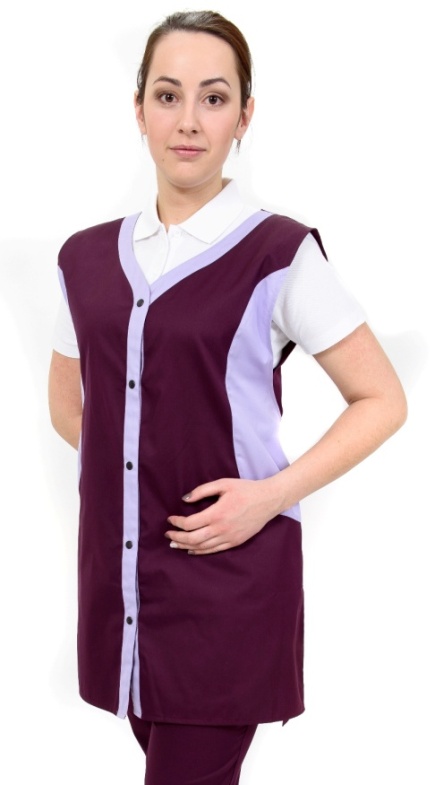 Модель 1ФН120Фартук-накидка, застежка на кнопкиМодель 1ФН120Фартук-накидка, застежка на кнопкиМодель 1ФН120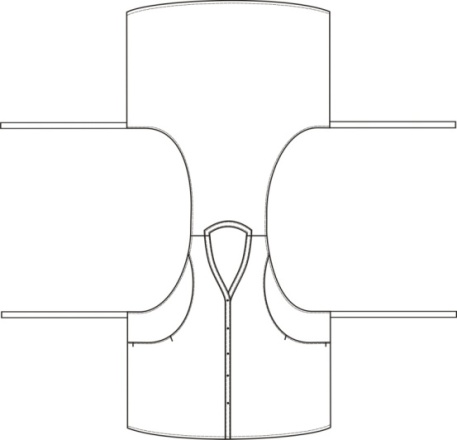 Фартук-накидка. Край горловины и борта отработан декоративной планкой. На переде выполнены декоративные рельефные швы, в которых расположены 2 кармана. По центру переда расположена застежка на 5 металлических кнопок. Фиксация изделия осуществляется с помощью завязок на переде и спинке изделия.Возможно комбинирование двух расцветок материала в одной модели.Ткань «Ребекка»:2000 - 00 руб.Ткань «Клопман»:1500 - 00 руб.Ткань «Премьер»\ «Бари»:1200 - 00 руб.Ткань «Панацея»:1000 - 00 руб.Фартук-накидка. Край горловины и борта отработан декоративной планкой. На переде выполнены декоративные рельефные швы, в которых расположены 2 кармана. По центру переда расположена застежка на 5 металлических кнопок. Фиксация изделия осуществляется с помощью завязок на переде и спинке изделия.Возможно комбинирование двух расцветок материала в одной модели.Ткань «Ребекка»:2000 - 00 руб.Ткань «Клопман»:1500 - 00 руб.Ткань «Премьер»\ «Бари»:1200 - 00 руб.Ткань «Панацея»:1000 - 00 руб.Фартук-накидка. Край горловины и борта отработан декоративной планкой. На переде выполнены декоративные рельефные швы, в которых расположены 2 кармана. По центру переда расположена застежка на 5 металлических кнопок. Фиксация изделия осуществляется с помощью завязок на переде и спинке изделия.Возможно комбинирование двух расцветок материала в одной модели.Ткань «Ребекка»:2000 - 00 руб.Ткань «Клопман»:1500 - 00 руб.Ткань «Премьер»\ «Бари»:1200 - 00 руб.Ткань «Панацея»:1000 - 00 руб.Фартук-рубашка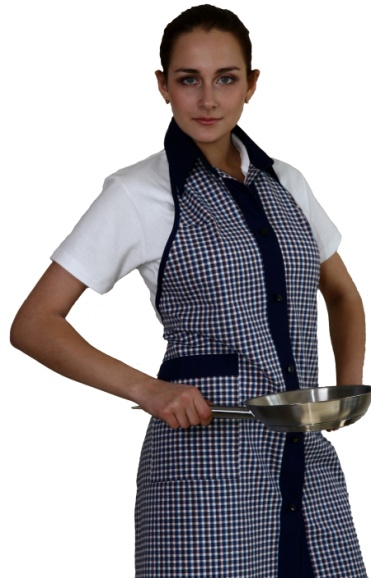 Модель 1ФР710Фартук-рубашкаМодель 1ФР710Фартук-рубашкаМодель 1ФР710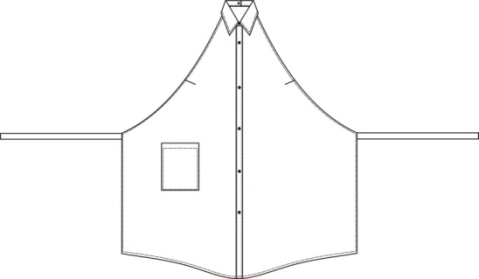 Фартук с грудкой, имитирующей мужскую сорочку и притачными завязками. На переде фартука находятся 6 пуговиц на ножке, имитирующие застежку сорочки. На шее фартук застегивается на 1 петлю и пуговицу на ножке. Боковые стороны фартука обработаны косой бейкой, шириной . Возможно комбинирование ткани.Ткань «Ребекка»:2000 - 00 руб.Ткань «Клопман»:1500 - 00 руб.Ткань «Премьер»\ «Бари»:1200 - 00 руб.Ткань «Панацея»:1000 - 00 руб.Фартук с грудкой, имитирующей мужскую сорочку и притачными завязками. На переде фартука находятся 6 пуговиц на ножке, имитирующие застежку сорочки. На шее фартук застегивается на 1 петлю и пуговицу на ножке. Боковые стороны фартука обработаны косой бейкой, шириной . Возможно комбинирование ткани.Ткань «Ребекка»:2000 - 00 руб.Ткань «Клопман»:1500 - 00 руб.Ткань «Премьер»\ «Бари»:1200 - 00 руб.Ткань «Панацея»:1000 - 00 руб.Фартук с грудкой, имитирующей мужскую сорочку и притачными завязками. На переде фартука находятся 6 пуговиц на ножке, имитирующие застежку сорочки. На шее фартук застегивается на 1 петлю и пуговицу на ножке. Боковые стороны фартука обработаны косой бейкой, шириной . Возможно комбинирование ткани.Ткань «Ребекка»:2000 - 00 руб.Ткань «Клопман»:1500 - 00 руб.Ткань «Премьер»\ «Бари»:1200 - 00 руб.Ткань «Панацея»:1000 - 00 руб.Фартук-рубашка, укороченный, с карманом на поясе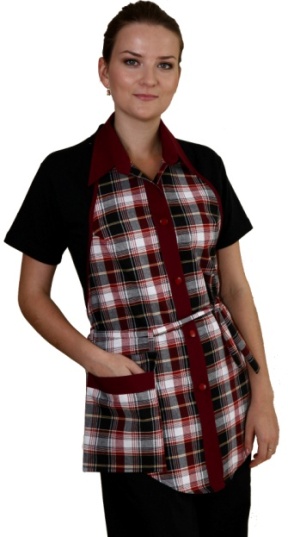 Модель 1ФР310Фартук-рубашка, укороченный, с карманом на поясеМодель 1ФР310Фартук-рубашка, укороченный, с карманом на поясеМодель 1ФР310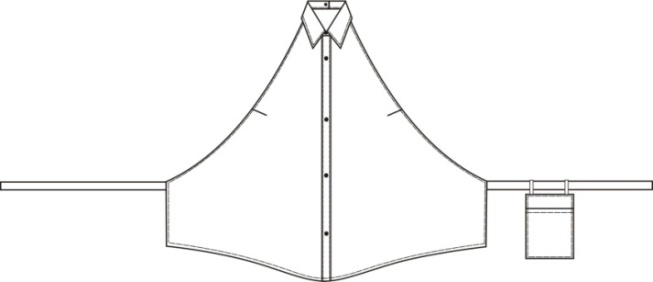 Фартук с грудкой, имитирующей мужскую сорочку и притачными завязками. На поясе расположен съемный карман. На переде фартука находятся 6 пуговиц на ножке, имитирующие застежку сорочки. На шее фартук застегивается на 1 петлю и пуговицу на ножке. Боковые стороны фартука обработаны косой бейкой, шириной . Возможно комбинирование ткани с рисунком в клетку и гладкокрашеной ткани в одной модели.Ткань «Ребекка»:2000 - 00 руб.Ткань «Клопман»:1500 - 00 руб.Ткань «Премьер»\ «Бари»:1200 - 00 руб.Ткань «Панацея»:1000 - 00 руб.Фартук с грудкой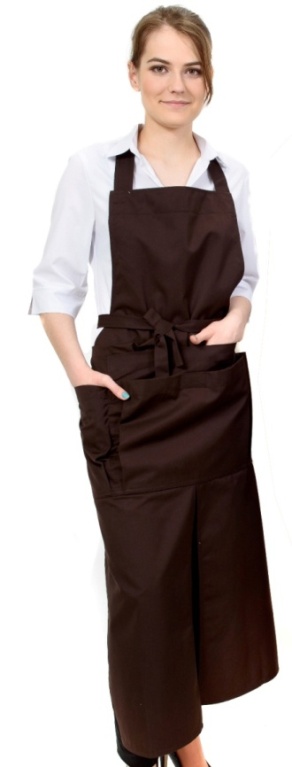 Модель 1Ф2620Фартук с грудкойМодель 1Ф2620Фартук с грудкойМодель 1Ф2620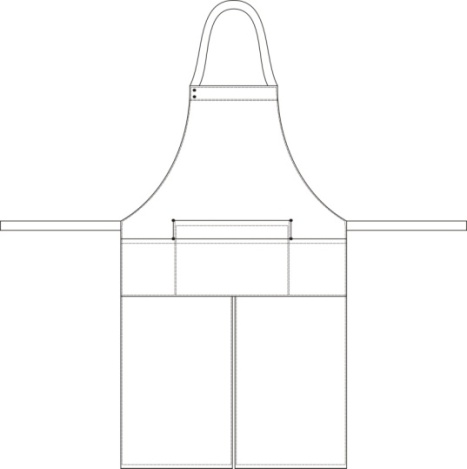 Фартук с грудкой и притачными завязками и разрезом в шве. На фартуке по центру расположены 2 объемных накладных кармана. Нижний карман разделен на 3 части за счет отделочных строчек. По краям кармана расположены металлические блочки. Верхняя бретель застегивается на 2 металлические кнопки.Ткань «Ребекка»:1900 - 00 руб.Ткань «Клопман»:1550 - 00 руб.Ткань «Премьер»\ «Бари»: 1300 - 00 руб.Фартук-книжка на поясе0,85х0,95см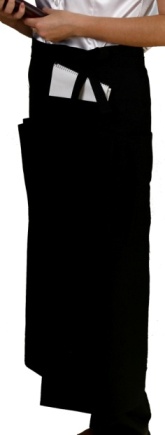 Модель ОФ2600Фартук-книжка на поясе0,85х0,95смМодель ОФ2600Фартук-книжка на поясе0,85х0,95смМодель ОФ2600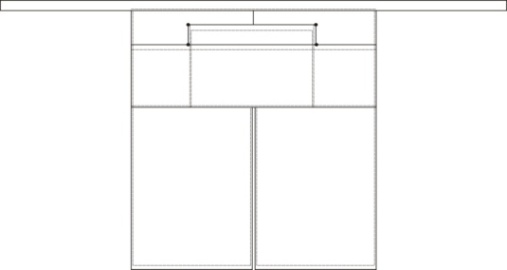 Фартук с притачным поясом и разрезом в шве. На фартуке по центру расположены 2 объемных накладных кармана. Нижний карман разделен на 3 части за счет отделочных строчек. По краям кармана расположены металлические блочки.Ткань «Ребекка»:1800 - 00 руб.Ткань «Клопман»:1350 - 00 руб.Ткань «Премьер»\ «Бари»:1100 - 00 руб.Фартук-книжка укороченный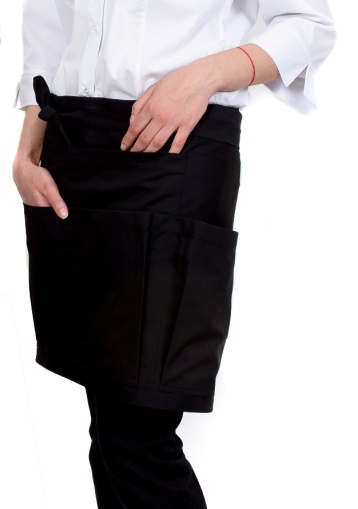 Модель ОФ2600 укороченныйФартук-книжка укороченныйМодель ОФ2600 укороченныйФартук-книжка укороченныйМодель ОФ2600 укороченный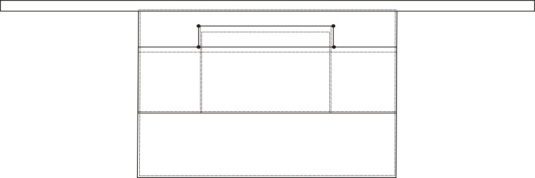 Фартук с притачным поясом. На фартуке по центру расположены 2 объемных накладных кармана. Нижний карман разделен на 3 части за счет отделочных строчек. По краям кармана расположены металлические блочки. Ткань «Ребекка»:1500 - 00 руб.Ткань «Клопман»:1150 - 00 руб.Ткань «Премьер»\ «Бари»: 1100 - 00 руб.Головные уборыГоловные уборыГоловные уборыГоловные уборыГоловные уборыГоловные уборыГоловные уборыГоловные уборыКолпак «Шеф-повар»Модель 1ГОКолпак «Шеф-повар»Модель 1ГОКолпак «Шеф-повар»Модель 1ГО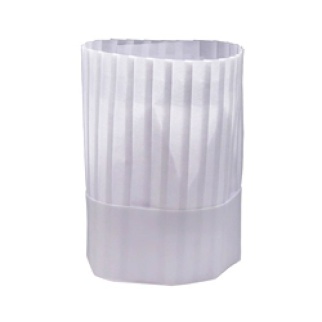 Колпак поварской, высота .(может быть любой высоты)Ткань «Премьер»\ «Бари»: 550 - 00 руб.Колпак поварской, высота .(может быть любой высоты)Ткань «Премьер»\ «Бари»: 550 - 00 руб.Колпак поварскойМодель 2ГОКолпак поварскойМодель 2ГОКолпак поварскойМодель 2ГО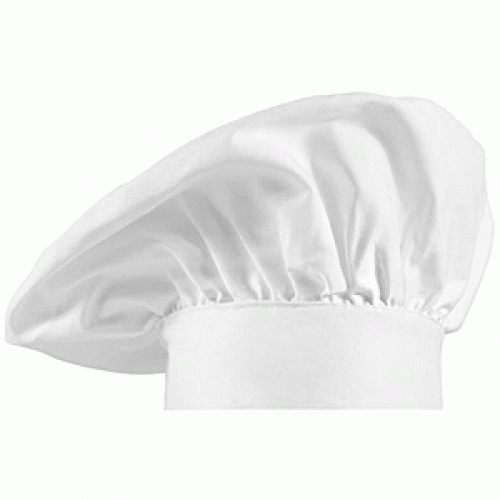 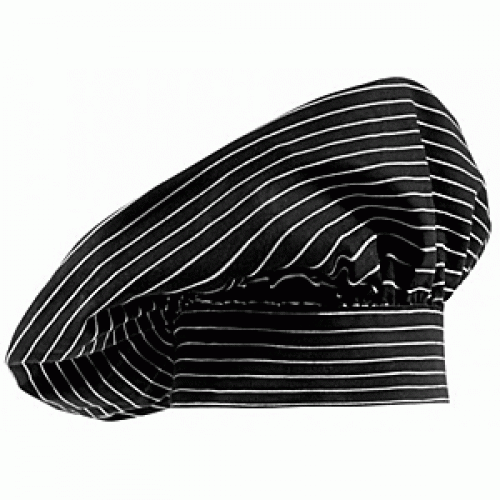 Колпак поварской.Ткань «Ребекка»: 450 - 00 руб.Ткань «Премьер»\ «Бари»: 350 - 00 руб.Колпак поварской.Ткань «Ребекка»: 450 - 00 руб.Ткань «Премьер»\ «Бари»: 350 - 00 руб.Колпак поварской - «сетка»Модель 2Г2Колпак поварской - «сетка»Модель 2Г2Колпак поварской - «сетка»Модель 2Г2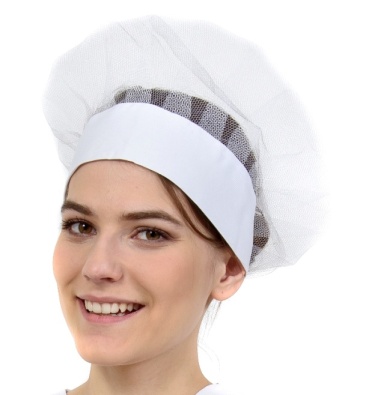 Колпак поварской. Верхняя часть выполнена из сетки.Ткань «Премьер»\ «Бари»:400 - 00 руб.Колпак поварской. Верхняя часть выполнена из сетки.Ткань «Премьер»\ «Бари»:400 - 00 руб.Кепка поварскаяМодель 3Г2Кепка поварскаяМодель 3Г2Кепка поварскаяМодель 3Г2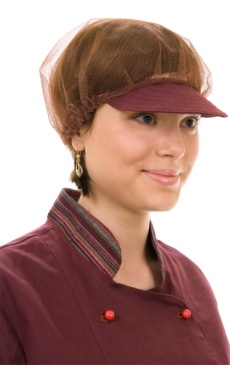 Кепка поварская с козырьком, верхняя часть выполнена из сетки.Ткань «Премьер»\ «Бари»: 400 - 00 руб.Кепка поварская с козырьком, верхняя часть выполнена из сетки.Ткань «Премьер»\ «Бари»: 400 - 00 руб.ТюбетейкаМодель 4ГОТюбетейкаМодель 4ГОТюбетейкаМодель 4ГО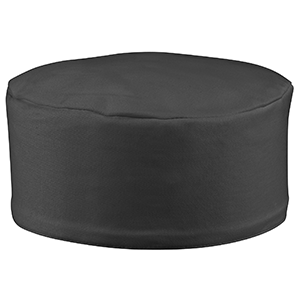 Ткань «Премьер»\ «Бари»: 350 - 00 руб.Ткань «Премьер»\ «Бари»: 350 - 00 руб.Тюбетейка - вставка из сеткиМодель 4Г2Тюбетейка - вставка из сеткиМодель 4Г2Тюбетейка - вставка из сеткиМодель 4Г2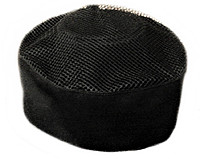 Ткань «Премьер»\ «Бари»: 400 - 00 руб.Ткань «Премьер»\ «Бари»: 400 - 00 руб.Бандана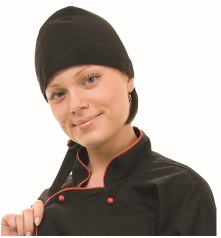 Модель 5ГОБанданаМодель 5ГОБанданаМодель 5ГО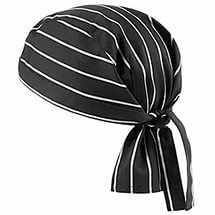 Бандана, завязки сзади. Возможно комбинирование двух расцветок материала в одной модели.Ткань «ребекка»\ «тередо»:500-00 руб.Ткань « Премьер»\ «Бари»: 350 - 00 руб.Бандана, завязки сзади. Возможно комбинирование двух расцветок материала в одной модели.Ткань «ребекка»\ «тередо»:500-00 руб.Ткань « Премьер»\ «Бари»: 350 - 00 руб.АксессуарыАксессуарыАксессуарыАксессуарыАксессуарыАксессуарыАксессуарыАксессуарыГалстукМодель 2А1ГалстукМодель 2А1ГалстукМодель 2А1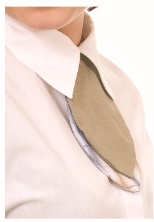 Галстук на резинке, застежка сзади на крючок и петлю. 350-00 руб.Галстук на резинке, застежка сзади на крючок и петлю. 350-00 руб.Галстук на резинке, застежка сзади на крючок и петлю. 350-00 руб.Галстук-бабочкаМодель 4АОГалстук-бабочкаМодель 4АОГалстук-бабочкаМодель 4АО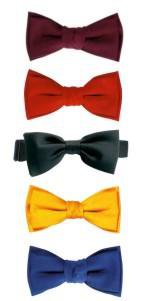 Галстук-бабочка на резинке, застежка сзади на крючок и петлю.350-00 руб.Галстук-бабочка на резинке, застежка сзади на крючок и петлю.350-00 руб.Галстук-бабочка на резинке, застежка сзади на крючок и петлю.350-00 руб.Галстук-косынкаМодель 7АОГалстук-косынкаМодель 7АОГалстук-косынкаМодель 7АО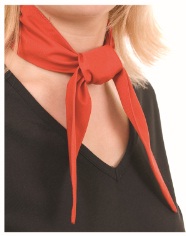 300-00 руб.300-00 руб.300-00 руб.ГалстукМодель 3АОГалстукМодель 3АОГалстукМодель 3АО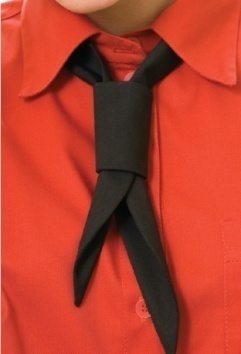 Галстук, фиксация осуществляется с помощью шлевки.350-00 руб.Галстук, фиксация осуществляется с помощью шлевки.350-00 руб.Галстук, фиксация осуществляется с помощью шлевки.350-00 руб.